সরকারি কর্মচারীর চাকুরি সংক্রান্ত তথ্যাদি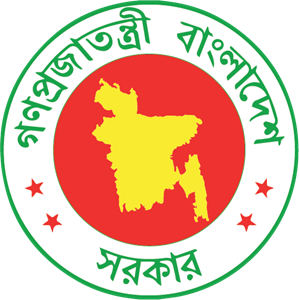 (কর্মচারী কর্তৃক পূরণীয়)প্রাথমিক তথ্যাদি (Primary Information)প্রাথমিক তথ্যাদি (Primary Information)প্রাথমিক তথ্যাদি (Primary Information)প্রাথমিক তথ্যাদি (Primary Information)প্রাথমিক তথ্যাদি (Primary Information)প্রাথমিক তথ্যাদি (Primary Information)প্রাথমিক তথ্যাদি (Primary Information)প্রাথমিক তথ্যাদি (Primary Information)প্রাথমিক তথ্যাদি (Primary Information)প্রাথমিক তথ্যাদি (Primary Information)প্রাথমিক তথ্যাদি (Primary Information)প্রাথমিক তথ্যাদি (Primary Information)প্রাথমিক তথ্যাদি (Primary Information)প্রাথমিক তথ্যাদি (Primary Information)প্রাথমিক তথ্যাদি (Primary Information)প্রাথমিক তথ্যাদি (Primary Information)প্রাথমিক তথ্যাদি (Primary Information)প্রাথমিক তথ্যাদি (Primary Information)প্রাথমিক তথ্যাদি (Primary Information)প্রাথমিক তথ্যাদি (Primary Information)প্রাথমিক তথ্যাদি (Primary Information)প্রাথমিক তথ্যাদি (Primary Information)প্রাথমিক তথ্যাদি (Primary Information)প্রাথমিক তথ্যাদি (Primary Information)প্রাথমিক তথ্যাদি (Primary Information)প্রাথমিক তথ্যাদি (Primary Information)প্রাথমিক তথ্যাদি (Primary Information)প্রাথমিক তথ্যাদি (Primary Information)প্রাথমিক তথ্যাদি (Primary Information)প্রাথমিক তথ্যাদি (Primary Information)প্রাথমিক তথ্যাদি (Primary Information)প্রাথমিক তথ্যাদি (Primary Information)প্রাথমিক তথ্যাদি (Primary Information)প্রাথমিক তথ্যাদি (Primary Information)প্রাথমিক তথ্যাদি (Primary Information)প্রাথমিক তথ্যাদি (Primary Information)প্রাথমিক তথ্যাদি (Primary Information)প্রাথমিক তথ্যাদি (Primary Information)প্রাথমিক তথ্যাদি (Primary Information)প্রাথমিক তথ্যাদি (Primary Information)প্রাথমিক তথ্যাদি (Primary Information)প্রাথমিক তথ্যাদি (Primary Information)প্রাথমিক তথ্যাদি (Primary Information)প্রাথমিক তথ্যাদি (Primary Information)প্রাথমিক তথ্যাদি (Primary Information)প্রাথমিক তথ্যাদি (Primary Information)কর্মচারীর নাম (বাংলা) [Name of Employee (Bangla)]কর্মচারীর নাম (বাংলা) [Name of Employee (Bangla)]কর্মচারীর নাম (বাংলা) [Name of Employee (Bangla)]কর্মচারীর নাম (বাংলা) [Name of Employee (Bangla)]কর্মচারীর নাম (বাংলা) [Name of Employee (Bangla)]কর্মচারীর নাম (বাংলা) [Name of Employee (Bangla)]কর্মচারীর নাম (বাংলা) [Name of Employee (Bangla)]কর্মচারীর নাম (বাংলা) [Name of Employee (Bangla)]কর্মচারীর নাম (বাংলা) [Name of Employee (Bangla)]কর্মচারীর নাম (বাংলা) [Name of Employee (Bangla)]কর্মচারীর নাম (বাংলা) [Name of Employee (Bangla)]কর্মচারীর নাম (বাংলা) [Name of Employee (Bangla)]কর্মচারীর নাম (বাংলা) [Name of Employee (Bangla)]পদবি (Rank)পদবি (Rank)পদবি (Rank)পদবি (Rank)পদবি (Rank)পদবি (Rank)পদবি (Rank)পদবি (Rank)পদবি (Rank)পদবি (Rank)পদবি (Rank)পদবি (Rank)পদবি (Rank)জাতীয় পরিচয়পত্র নম্বর (National ID Number)জাতীয় পরিচয়পত্র নম্বর (National ID Number)জাতীয় পরিচয়পত্র নম্বর (National ID Number)জাতীয় পরিচয়পত্র নম্বর (National ID Number)জাতীয় পরিচয়পত্র নম্বর (National ID Number)জাতীয় পরিচয়পত্র নম্বর (National ID Number)জাতীয় পরিচয়পত্র নম্বর (National ID Number)জাতীয় পরিচয়পত্র নম্বর (National ID Number)জাতীয় পরিচয়পত্র নম্বর (National ID Number)জাতীয় পরিচয়পত্র নম্বর (National ID Number)জাতীয় পরিচয়পত্র নম্বর (National ID Number)জাতীয় পরিচয়পত্র নম্বর (National ID Number)জাতীয় পরিচয়পত্র নম্বর (National ID Number)জন্মতারিখ (Date of Birth)জন্মতারিখ (Date of Birth)জন্মতারিখ (Date of Birth)জন্মতারিখ (Date of Birth)জন্মতারিখ (Date of Birth)জন্মতারিখ (Date of Birth)জন্মতারিখ (Date of Birth)জন্মতারিখ (Date of Birth)জন্মতারিখ (Date of Birth)জন্মতারিখ (Date of Birth)জন্মতারিখ (Date of Birth)জন্মতারিখ (Date of Birth)জন্মতারিখ (Date of Birth)১.০ব্যক্তিগত, পারিবারিক ও ব্যাংক এ্যাকাউন্ট সংক্রান্ত তথ্যাদি (Personal, Family and Bank Account Related Information)ব্যক্তিগত, পারিবারিক ও ব্যাংক এ্যাকাউন্ট সংক্রান্ত তথ্যাদি (Personal, Family and Bank Account Related Information)ব্যক্তিগত, পারিবারিক ও ব্যাংক এ্যাকাউন্ট সংক্রান্ত তথ্যাদি (Personal, Family and Bank Account Related Information)ব্যক্তিগত, পারিবারিক ও ব্যাংক এ্যাকাউন্ট সংক্রান্ত তথ্যাদি (Personal, Family and Bank Account Related Information)ব্যক্তিগত, পারিবারিক ও ব্যাংক এ্যাকাউন্ট সংক্রান্ত তথ্যাদি (Personal, Family and Bank Account Related Information)ব্যক্তিগত, পারিবারিক ও ব্যাংক এ্যাকাউন্ট সংক্রান্ত তথ্যাদি (Personal, Family and Bank Account Related Information)ব্যক্তিগত, পারিবারিক ও ব্যাংক এ্যাকাউন্ট সংক্রান্ত তথ্যাদি (Personal, Family and Bank Account Related Information)ব্যক্তিগত, পারিবারিক ও ব্যাংক এ্যাকাউন্ট সংক্রান্ত তথ্যাদি (Personal, Family and Bank Account Related Information)ব্যক্তিগত, পারিবারিক ও ব্যাংক এ্যাকাউন্ট সংক্রান্ত তথ্যাদি (Personal, Family and Bank Account Related Information)ব্যক্তিগত, পারিবারিক ও ব্যাংক এ্যাকাউন্ট সংক্রান্ত তথ্যাদি (Personal, Family and Bank Account Related Information)ব্যক্তিগত, পারিবারিক ও ব্যাংক এ্যাকাউন্ট সংক্রান্ত তথ্যাদি (Personal, Family and Bank Account Related Information)ব্যক্তিগত, পারিবারিক ও ব্যাংক এ্যাকাউন্ট সংক্রান্ত তথ্যাদি (Personal, Family and Bank Account Related Information)ব্যক্তিগত, পারিবারিক ও ব্যাংক এ্যাকাউন্ট সংক্রান্ত তথ্যাদি (Personal, Family and Bank Account Related Information)ব্যক্তিগত, পারিবারিক ও ব্যাংক এ্যাকাউন্ট সংক্রান্ত তথ্যাদি (Personal, Family and Bank Account Related Information)ব্যক্তিগত, পারিবারিক ও ব্যাংক এ্যাকাউন্ট সংক্রান্ত তথ্যাদি (Personal, Family and Bank Account Related Information)ব্যক্তিগত, পারিবারিক ও ব্যাংক এ্যাকাউন্ট সংক্রান্ত তথ্যাদি (Personal, Family and Bank Account Related Information)ব্যক্তিগত, পারিবারিক ও ব্যাংক এ্যাকাউন্ট সংক্রান্ত তথ্যাদি (Personal, Family and Bank Account Related Information)ব্যক্তিগত, পারিবারিক ও ব্যাংক এ্যাকাউন্ট সংক্রান্ত তথ্যাদি (Personal, Family and Bank Account Related Information)ব্যক্তিগত, পারিবারিক ও ব্যাংক এ্যাকাউন্ট সংক্রান্ত তথ্যাদি (Personal, Family and Bank Account Related Information)ব্যক্তিগত, পারিবারিক ও ব্যাংক এ্যাকাউন্ট সংক্রান্ত তথ্যাদি (Personal, Family and Bank Account Related Information)ব্যক্তিগত, পারিবারিক ও ব্যাংক এ্যাকাউন্ট সংক্রান্ত তথ্যাদি (Personal, Family and Bank Account Related Information)ব্যক্তিগত, পারিবারিক ও ব্যাংক এ্যাকাউন্ট সংক্রান্ত তথ্যাদি (Personal, Family and Bank Account Related Information)ব্যক্তিগত, পারিবারিক ও ব্যাংক এ্যাকাউন্ট সংক্রান্ত তথ্যাদি (Personal, Family and Bank Account Related Information)ব্যক্তিগত, পারিবারিক ও ব্যাংক এ্যাকাউন্ট সংক্রান্ত তথ্যাদি (Personal, Family and Bank Account Related Information)ব্যক্তিগত, পারিবারিক ও ব্যাংক এ্যাকাউন্ট সংক্রান্ত তথ্যাদি (Personal, Family and Bank Account Related Information)ব্যক্তিগত, পারিবারিক ও ব্যাংক এ্যাকাউন্ট সংক্রান্ত তথ্যাদি (Personal, Family and Bank Account Related Information)ব্যক্তিগত, পারিবারিক ও ব্যাংক এ্যাকাউন্ট সংক্রান্ত তথ্যাদি (Personal, Family and Bank Account Related Information)ব্যক্তিগত, পারিবারিক ও ব্যাংক এ্যাকাউন্ট সংক্রান্ত তথ্যাদি (Personal, Family and Bank Account Related Information)ব্যক্তিগত, পারিবারিক ও ব্যাংক এ্যাকাউন্ট সংক্রান্ত তথ্যাদি (Personal, Family and Bank Account Related Information)ব্যক্তিগত, পারিবারিক ও ব্যাংক এ্যাকাউন্ট সংক্রান্ত তথ্যাদি (Personal, Family and Bank Account Related Information)ব্যক্তিগত, পারিবারিক ও ব্যাংক এ্যাকাউন্ট সংক্রান্ত তথ্যাদি (Personal, Family and Bank Account Related Information)ব্যক্তিগত, পারিবারিক ও ব্যাংক এ্যাকাউন্ট সংক্রান্ত তথ্যাদি (Personal, Family and Bank Account Related Information)ব্যক্তিগত, পারিবারিক ও ব্যাংক এ্যাকাউন্ট সংক্রান্ত তথ্যাদি (Personal, Family and Bank Account Related Information)ব্যক্তিগত, পারিবারিক ও ব্যাংক এ্যাকাউন্ট সংক্রান্ত তথ্যাদি (Personal, Family and Bank Account Related Information)ব্যক্তিগত, পারিবারিক ও ব্যাংক এ্যাকাউন্ট সংক্রান্ত তথ্যাদি (Personal, Family and Bank Account Related Information)ব্যক্তিগত, পারিবারিক ও ব্যাংক এ্যাকাউন্ট সংক্রান্ত তথ্যাদি (Personal, Family and Bank Account Related Information)ব্যক্তিগত, পারিবারিক ও ব্যাংক এ্যাকাউন্ট সংক্রান্ত তথ্যাদি (Personal, Family and Bank Account Related Information)ব্যক্তিগত, পারিবারিক ও ব্যাংক এ্যাকাউন্ট সংক্রান্ত তথ্যাদি (Personal, Family and Bank Account Related Information)ব্যক্তিগত, পারিবারিক ও ব্যাংক এ্যাকাউন্ট সংক্রান্ত তথ্যাদি (Personal, Family and Bank Account Related Information)ব্যক্তিগত, পারিবারিক ও ব্যাংক এ্যাকাউন্ট সংক্রান্ত তথ্যাদি (Personal, Family and Bank Account Related Information)ব্যক্তিগত, পারিবারিক ও ব্যাংক এ্যাকাউন্ট সংক্রান্ত তথ্যাদি (Personal, Family and Bank Account Related Information)ব্যক্তিগত, পারিবারিক ও ব্যাংক এ্যাকাউন্ট সংক্রান্ত তথ্যাদি (Personal, Family and Bank Account Related Information)ব্যক্তিগত, পারিবারিক ও ব্যাংক এ্যাকাউন্ট সংক্রান্ত তথ্যাদি (Personal, Family and Bank Account Related Information)ব্যক্তিগত, পারিবারিক ও ব্যাংক এ্যাকাউন্ট সংক্রান্ত তথ্যাদি (Personal, Family and Bank Account Related Information)ব্যক্তিগত, পারিবারিক ও ব্যাংক এ্যাকাউন্ট সংক্রান্ত তথ্যাদি (Personal, Family and Bank Account Related Information)১.১ব্যক্তিগত তথ্যাদি (Personal Information)ব্যক্তিগত তথ্যাদি (Personal Information)ব্যক্তিগত তথ্যাদি (Personal Information)ব্যক্তিগত তথ্যাদি (Personal Information)ব্যক্তিগত তথ্যাদি (Personal Information)ব্যক্তিগত তথ্যাদি (Personal Information)ব্যক্তিগত তথ্যাদি (Personal Information)ব্যক্তিগত তথ্যাদি (Personal Information)ব্যক্তিগত তথ্যাদি (Personal Information)ব্যক্তিগত তথ্যাদি (Personal Information)ব্যক্তিগত তথ্যাদি (Personal Information)ব্যক্তিগত তথ্যাদি (Personal Information)ব্যক্তিগত তথ্যাদি (Personal Information)লিঙ্গ (Gender)লিঙ্গ (Gender)লিঙ্গ (Gender)লিঙ্গ (Gender)লিঙ্গ (Gender)লিঙ্গ (Gender)লিঙ্গ (Gender)লিঙ্গ (Gender)লিঙ্গ (Gender)লিঙ্গ (Gender)লিঙ্গ (Gender)লিঙ্গ (Gender)লিঙ্গ (Gender) পুরুষ (Male)         মহিলা (Female)                 অন্যান্য (Others) পুরুষ (Male)         মহিলা (Female)                 অন্যান্য (Others) পুরুষ (Male)         মহিলা (Female)                 অন্যান্য (Others) পুরুষ (Male)         মহিলা (Female)                 অন্যান্য (Others) পুরুষ (Male)         মহিলা (Female)                 অন্যান্য (Others) পুরুষ (Male)         মহিলা (Female)                 অন্যান্য (Others) পুরুষ (Male)         মহিলা (Female)                 অন্যান্য (Others) পুরুষ (Male)         মহিলা (Female)                 অন্যান্য (Others) পুরুষ (Male)         মহিলা (Female)                 অন্যান্য (Others) পুরুষ (Male)         মহিলা (Female)                 অন্যান্য (Others) পুরুষ (Male)         মহিলা (Female)                 অন্যান্য (Others) পুরুষ (Male)         মহিলা (Female)                 অন্যান্য (Others) পুরুষ (Male)         মহিলা (Female)                 অন্যান্য (Others) পুরুষ (Male)         মহিলা (Female)                 অন্যান্য (Others) পুরুষ (Male)         মহিলা (Female)                 অন্যান্য (Others) পুরুষ (Male)         মহিলা (Female)                 অন্যান্য (Others) পুরুষ (Male)         মহিলা (Female)                 অন্যান্য (Others) পুরুষ (Male)         মহিলা (Female)                 অন্যান্য (Others) পুরুষ (Male)         মহিলা (Female)                 অন্যান্য (Others) পুরুষ (Male)         মহিলা (Female)                 অন্যান্য (Others) পুরুষ (Male)         মহিলা (Female)                 অন্যান্য (Others) পুরুষ (Male)         মহিলা (Female)                 অন্যান্য (Others) পুরুষ (Male)         মহিলা (Female)                 অন্যান্য (Others) পুরুষ (Male)         মহিলা (Female)                 অন্যান্য (Others) পুরুষ (Male)         মহিলা (Female)                 অন্যান্য (Others) পুরুষ (Male)         মহিলা (Female)                 অন্যান্য (Others) পুরুষ (Male)         মহিলা (Female)                 অন্যান্য (Others) পুরুষ (Male)         মহিলা (Female)                 অন্যান্য (Others) পুরুষ (Male)         মহিলা (Female)                 অন্যান্য (Others) পুরুষ (Male)         মহিলা (Female)                 অন্যান্য (Others) পুরুষ (Male)         মহিলা (Female)                 অন্যান্য (Others) পুরুষ (Male)         মহিলা (Female)                 অন্যান্য (Others)পিতার নাম (ইংরেজি) [Father’s Name (English)]পিতার নাম (ইংরেজি) [Father’s Name (English)]পিতার নাম (ইংরেজি) [Father’s Name (English)]পিতার নাম (ইংরেজি) [Father’s Name (English)]পিতার নাম (ইংরেজি) [Father’s Name (English)]পিতার নাম (ইংরেজি) [Father’s Name (English)]পিতার নাম (ইংরেজি) [Father’s Name (English)]পিতার নাম (ইংরেজি) [Father’s Name (English)]পিতার নাম (ইংরেজি) [Father’s Name (English)]পিতার নাম (ইংরেজি) [Father’s Name (English)]পিতার নাম (ইংরেজি) [Father’s Name (English)]পিতার নাম (ইংরেজি) [Father’s Name (English)]পিতার নাম (ইংরেজি) [Father’s Name (English)]মাতার নাম (ইংরেজি) [Mother’s Name (English)] মাতার নাম (ইংরেজি) [Mother’s Name (English)] মাতার নাম (ইংরেজি) [Mother’s Name (English)] মাতার নাম (ইংরেজি) [Mother’s Name (English)] মাতার নাম (ইংরেজি) [Mother’s Name (English)] মাতার নাম (ইংরেজি) [Mother’s Name (English)] মাতার নাম (ইংরেজি) [Mother’s Name (English)] মাতার নাম (ইংরেজি) [Mother’s Name (English)] মাতার নাম (ইংরেজি) [Mother’s Name (English)] মাতার নাম (ইংরেজি) [Mother’s Name (English)] মাতার নাম (ইংরেজি) [Mother’s Name (English)] মাতার নাম (ইংরেজি) [Mother’s Name (English)] মাতার নাম (ইংরেজি) [Mother’s Name (English)] ধর্ম (Religion)ধর্ম (Religion)ধর্ম (Religion)ধর্ম (Religion)ধর্ম (Religion)ধর্ম (Religion)ধর্ম (Religion)ধর্ম (Religion)ধর্ম (Religion)ধর্ম (Religion)ধর্ম (Religion)ধর্ম (Religion)ধর্ম (Religion) ইসলাম        হিন্দু          বৌদ্ধ             খ্রিস্টান           অন্যান্য       (Islam)               (Hindu)              (Buddhist)              (Christian)               (Others) ইসলাম        হিন্দু          বৌদ্ধ             খ্রিস্টান           অন্যান্য       (Islam)               (Hindu)              (Buddhist)              (Christian)               (Others) ইসলাম        হিন্দু          বৌদ্ধ             খ্রিস্টান           অন্যান্য       (Islam)               (Hindu)              (Buddhist)              (Christian)               (Others) ইসলাম        হিন্দু          বৌদ্ধ             খ্রিস্টান           অন্যান্য       (Islam)               (Hindu)              (Buddhist)              (Christian)               (Others) ইসলাম        হিন্দু          বৌদ্ধ             খ্রিস্টান           অন্যান্য       (Islam)               (Hindu)              (Buddhist)              (Christian)               (Others) ইসলাম        হিন্দু          বৌদ্ধ             খ্রিস্টান           অন্যান্য       (Islam)               (Hindu)              (Buddhist)              (Christian)               (Others) ইসলাম        হিন্দু          বৌদ্ধ             খ্রিস্টান           অন্যান্য       (Islam)               (Hindu)              (Buddhist)              (Christian)               (Others) ইসলাম        হিন্দু          বৌদ্ধ             খ্রিস্টান           অন্যান্য       (Islam)               (Hindu)              (Buddhist)              (Christian)               (Others) ইসলাম        হিন্দু          বৌদ্ধ             খ্রিস্টান           অন্যান্য       (Islam)               (Hindu)              (Buddhist)              (Christian)               (Others) ইসলাম        হিন্দু          বৌদ্ধ             খ্রিস্টান           অন্যান্য       (Islam)               (Hindu)              (Buddhist)              (Christian)               (Others) ইসলাম        হিন্দু          বৌদ্ধ             খ্রিস্টান           অন্যান্য       (Islam)               (Hindu)              (Buddhist)              (Christian)               (Others) ইসলাম        হিন্দু          বৌদ্ধ             খ্রিস্টান           অন্যান্য       (Islam)               (Hindu)              (Buddhist)              (Christian)               (Others) ইসলাম        হিন্দু          বৌদ্ধ             খ্রিস্টান           অন্যান্য       (Islam)               (Hindu)              (Buddhist)              (Christian)               (Others) ইসলাম        হিন্দু          বৌদ্ধ             খ্রিস্টান           অন্যান্য       (Islam)               (Hindu)              (Buddhist)              (Christian)               (Others) ইসলাম        হিন্দু          বৌদ্ধ             খ্রিস্টান           অন্যান্য       (Islam)               (Hindu)              (Buddhist)              (Christian)               (Others) ইসলাম        হিন্দু          বৌদ্ধ             খ্রিস্টান           অন্যান্য       (Islam)               (Hindu)              (Buddhist)              (Christian)               (Others) ইসলাম        হিন্দু          বৌদ্ধ             খ্রিস্টান           অন্যান্য       (Islam)               (Hindu)              (Buddhist)              (Christian)               (Others) ইসলাম        হিন্দু          বৌদ্ধ             খ্রিস্টান           অন্যান্য       (Islam)               (Hindu)              (Buddhist)              (Christian)               (Others) ইসলাম        হিন্দু          বৌদ্ধ             খ্রিস্টান           অন্যান্য       (Islam)               (Hindu)              (Buddhist)              (Christian)               (Others) ইসলাম        হিন্দু          বৌদ্ধ             খ্রিস্টান           অন্যান্য       (Islam)               (Hindu)              (Buddhist)              (Christian)               (Others) ইসলাম        হিন্দু          বৌদ্ধ             খ্রিস্টান           অন্যান্য       (Islam)               (Hindu)              (Buddhist)              (Christian)               (Others) ইসলাম        হিন্দু          বৌদ্ধ             খ্রিস্টান           অন্যান্য       (Islam)               (Hindu)              (Buddhist)              (Christian)               (Others) ইসলাম        হিন্দু          বৌদ্ধ             খ্রিস্টান           অন্যান্য       (Islam)               (Hindu)              (Buddhist)              (Christian)               (Others) ইসলাম        হিন্দু          বৌদ্ধ             খ্রিস্টান           অন্যান্য       (Islam)               (Hindu)              (Buddhist)              (Christian)               (Others) ইসলাম        হিন্দু          বৌদ্ধ             খ্রিস্টান           অন্যান্য       (Islam)               (Hindu)              (Buddhist)              (Christian)               (Others) ইসলাম        হিন্দু          বৌদ্ধ             খ্রিস্টান           অন্যান্য       (Islam)               (Hindu)              (Buddhist)              (Christian)               (Others) ইসলাম        হিন্দু          বৌদ্ধ             খ্রিস্টান           অন্যান্য       (Islam)               (Hindu)              (Buddhist)              (Christian)               (Others) ইসলাম        হিন্দু          বৌদ্ধ             খ্রিস্টান           অন্যান্য       (Islam)               (Hindu)              (Buddhist)              (Christian)               (Others) ইসলাম        হিন্দু          বৌদ্ধ             খ্রিস্টান           অন্যান্য       (Islam)               (Hindu)              (Buddhist)              (Christian)               (Others) ইসলাম        হিন্দু          বৌদ্ধ             খ্রিস্টান           অন্যান্য       (Islam)               (Hindu)              (Buddhist)              (Christian)               (Others) ইসলাম        হিন্দু          বৌদ্ধ             খ্রিস্টান           অন্যান্য       (Islam)               (Hindu)              (Buddhist)              (Christian)               (Others) ইসলাম        হিন্দু          বৌদ্ধ             খ্রিস্টান           অন্যান্য       (Islam)               (Hindu)              (Buddhist)              (Christian)               (Others)বৈবাহিক অবস্থা (Marital Status)বৈবাহিক অবস্থা (Marital Status)বৈবাহিক অবস্থা (Marital Status)বৈবাহিক অবস্থা (Marital Status)বৈবাহিক অবস্থা (Marital Status)বৈবাহিক অবস্থা (Marital Status)বৈবাহিক অবস্থা (Marital Status)বৈবাহিক অবস্থা (Marital Status)বৈবাহিক অবস্থা (Marital Status)বৈবাহিক অবস্থা (Marital Status)বৈবাহিক অবস্থা (Marital Status)বৈবাহিক অবস্থা (Marital Status)বৈবাহিক অবস্থা (Marital Status) বিবাহিত       অবিবাহিত       বিধবা       বিপত্নীক       অন্যান্য     (Married)             (Unmarried)          (Widow)         (Widower)          (Others) বিবাহিত       অবিবাহিত       বিধবা       বিপত্নীক       অন্যান্য     (Married)             (Unmarried)          (Widow)         (Widower)          (Others) বিবাহিত       অবিবাহিত       বিধবা       বিপত্নীক       অন্যান্য     (Married)             (Unmarried)          (Widow)         (Widower)          (Others) বিবাহিত       অবিবাহিত       বিধবা       বিপত্নীক       অন্যান্য     (Married)             (Unmarried)          (Widow)         (Widower)          (Others) বিবাহিত       অবিবাহিত       বিধবা       বিপত্নীক       অন্যান্য     (Married)             (Unmarried)          (Widow)         (Widower)          (Others) বিবাহিত       অবিবাহিত       বিধবা       বিপত্নীক       অন্যান্য     (Married)             (Unmarried)          (Widow)         (Widower)          (Others) বিবাহিত       অবিবাহিত       বিধবা       বিপত্নীক       অন্যান্য     (Married)             (Unmarried)          (Widow)         (Widower)          (Others) বিবাহিত       অবিবাহিত       বিধবা       বিপত্নীক       অন্যান্য     (Married)             (Unmarried)          (Widow)         (Widower)          (Others) বিবাহিত       অবিবাহিত       বিধবা       বিপত্নীক       অন্যান্য     (Married)             (Unmarried)          (Widow)         (Widower)          (Others) বিবাহিত       অবিবাহিত       বিধবা       বিপত্নীক       অন্যান্য     (Married)             (Unmarried)          (Widow)         (Widower)          (Others) বিবাহিত       অবিবাহিত       বিধবা       বিপত্নীক       অন্যান্য     (Married)             (Unmarried)          (Widow)         (Widower)          (Others) বিবাহিত       অবিবাহিত       বিধবা       বিপত্নীক       অন্যান্য     (Married)             (Unmarried)          (Widow)         (Widower)          (Others) বিবাহিত       অবিবাহিত       বিধবা       বিপত্নীক       অন্যান্য     (Married)             (Unmarried)          (Widow)         (Widower)          (Others) বিবাহিত       অবিবাহিত       বিধবা       বিপত্নীক       অন্যান্য     (Married)             (Unmarried)          (Widow)         (Widower)          (Others) বিবাহিত       অবিবাহিত       বিধবা       বিপত্নীক       অন্যান্য     (Married)             (Unmarried)          (Widow)         (Widower)          (Others) বিবাহিত       অবিবাহিত       বিধবা       বিপত্নীক       অন্যান্য     (Married)             (Unmarried)          (Widow)         (Widower)          (Others) বিবাহিত       অবিবাহিত       বিধবা       বিপত্নীক       অন্যান্য     (Married)             (Unmarried)          (Widow)         (Widower)          (Others) বিবাহিত       অবিবাহিত       বিধবা       বিপত্নীক       অন্যান্য     (Married)             (Unmarried)          (Widow)         (Widower)          (Others) বিবাহিত       অবিবাহিত       বিধবা       বিপত্নীক       অন্যান্য     (Married)             (Unmarried)          (Widow)         (Widower)          (Others) বিবাহিত       অবিবাহিত       বিধবা       বিপত্নীক       অন্যান্য     (Married)             (Unmarried)          (Widow)         (Widower)          (Others) বিবাহিত       অবিবাহিত       বিধবা       বিপত্নীক       অন্যান্য     (Married)             (Unmarried)          (Widow)         (Widower)          (Others) বিবাহিত       অবিবাহিত       বিধবা       বিপত্নীক       অন্যান্য     (Married)             (Unmarried)          (Widow)         (Widower)          (Others) বিবাহিত       অবিবাহিত       বিধবা       বিপত্নীক       অন্যান্য     (Married)             (Unmarried)          (Widow)         (Widower)          (Others) বিবাহিত       অবিবাহিত       বিধবা       বিপত্নীক       অন্যান্য     (Married)             (Unmarried)          (Widow)         (Widower)          (Others) বিবাহিত       অবিবাহিত       বিধবা       বিপত্নীক       অন্যান্য     (Married)             (Unmarried)          (Widow)         (Widower)          (Others) বিবাহিত       অবিবাহিত       বিধবা       বিপত্নীক       অন্যান্য     (Married)             (Unmarried)          (Widow)         (Widower)          (Others) বিবাহিত       অবিবাহিত       বিধবা       বিপত্নীক       অন্যান্য     (Married)             (Unmarried)          (Widow)         (Widower)          (Others) বিবাহিত       অবিবাহিত       বিধবা       বিপত্নীক       অন্যান্য     (Married)             (Unmarried)          (Widow)         (Widower)          (Others) বিবাহিত       অবিবাহিত       বিধবা       বিপত্নীক       অন্যান্য     (Married)             (Unmarried)          (Widow)         (Widower)          (Others) বিবাহিত       অবিবাহিত       বিধবা       বিপত্নীক       অন্যান্য     (Married)             (Unmarried)          (Widow)         (Widower)          (Others) বিবাহিত       অবিবাহিত       বিধবা       বিপত্নীক       অন্যান্য     (Married)             (Unmarried)          (Widow)         (Widower)          (Others) বিবাহিত       অবিবাহিত       বিধবা       বিপত্নীক       অন্যান্য     (Married)             (Unmarried)          (Widow)         (Widower)          (Others)মোবাইল ফোন নম্বর (Mobile Phone Number)*মোবাইল ফোন নম্বর (Mobile Phone Number)*মোবাইল ফোন নম্বর (Mobile Phone Number)*মোবাইল ফোন নম্বর (Mobile Phone Number)*মোবাইল ফোন নম্বর (Mobile Phone Number)*মোবাইল ফোন নম্বর (Mobile Phone Number)*মোবাইল ফোন নম্বর (Mobile Phone Number)*মোবাইল ফোন নম্বর (Mobile Phone Number)*মোবাইল ফোন নম্বর (Mobile Phone Number)*মোবাইল ফোন নম্বর (Mobile Phone Number)*মোবাইল ফোন নম্বর (Mobile Phone Number)*মোবাইল ফোন নম্বর (Mobile Phone Number)*মোবাইল ফোন নম্বর (Mobile Phone Number)*ই-মেইল ঠিকানা (যদি থাকে) [e-Mail Address (if any)]ই-মেইল ঠিকানা (যদি থাকে) [e-Mail Address (if any)]ই-মেইল ঠিকানা (যদি থাকে) [e-Mail Address (if any)]ই-মেইল ঠিকানা (যদি থাকে) [e-Mail Address (if any)]ই-মেইল ঠিকানা (যদি থাকে) [e-Mail Address (if any)]ই-মেইল ঠিকানা (যদি থাকে) [e-Mail Address (if any)]ই-মেইল ঠিকানা (যদি থাকে) [e-Mail Address (if any)]ই-মেইল ঠিকানা (যদি থাকে) [e-Mail Address (if any)]ই-মেইল ঠিকানা (যদি থাকে) [e-Mail Address (if any)]ই-মেইল ঠিকানা (যদি থাকে) [e-Mail Address (if any)]ই-মেইল ঠিকানা (যদি থাকে) [e-Mail Address (if any)]ই-মেইল ঠিকানা (যদি থাকে) [e-Mail Address (if any)]ই-মেইল ঠিকানা (যদি থাকে) [e-Mail Address (if any)]ই-টিআইএন নম্বর (যদি থাকে) [e-TIN Number (if any)]ই-টিআইএন নম্বর (যদি থাকে) [e-TIN Number (if any)]ই-টিআইএন নম্বর (যদি থাকে) [e-TIN Number (if any)]ই-টিআইএন নম্বর (যদি থাকে) [e-TIN Number (if any)]ই-টিআইএন নম্বর (যদি থাকে) [e-TIN Number (if any)]ই-টিআইএন নম্বর (যদি থাকে) [e-TIN Number (if any)]ই-টিআইএন নম্বর (যদি থাকে) [e-TIN Number (if any)]ই-টিআইএন নম্বর (যদি থাকে) [e-TIN Number (if any)]ই-টিআইএন নম্বর (যদি থাকে) [e-TIN Number (if any)]ই-টিআইএন নম্বর (যদি থাকে) [e-TIN Number (if any)]ই-টিআইএন নম্বর (যদি থাকে) [e-TIN Number (if any)]ই-টিআইএন নম্বর (যদি থাকে) [e-TIN Number (if any)]ই-টিআইএন নম্বর (যদি থাকে) [e-TIN Number (if any)]১.২পারিবারিক তথ্যাদি  (Family Information) পারিবারিক তথ্যাদি  (Family Information) পারিবারিক তথ্যাদি  (Family Information) পারিবারিক তথ্যাদি  (Family Information) পারিবারিক তথ্যাদি  (Family Information) পারিবারিক তথ্যাদি  (Family Information) পারিবারিক তথ্যাদি  (Family Information) পারিবারিক তথ্যাদি  (Family Information) পারিবারিক তথ্যাদি  (Family Information) পারিবারিক তথ্যাদি  (Family Information) পারিবারিক তথ্যাদি  (Family Information) পারিবারিক তথ্যাদি  (Family Information) পারিবারিক তথ্যাদি  (Family Information) পারিবারিক তথ্যাদি  (Family Information) পারিবারিক তথ্যাদি  (Family Information) পারিবারিক তথ্যাদি  (Family Information) পারিবারিক তথ্যাদি  (Family Information) পারিবারিক তথ্যাদি  (Family Information) পারিবারিক তথ্যাদি  (Family Information) পারিবারিক তথ্যাদি  (Family Information) পারিবারিক তথ্যাদি  (Family Information) পারিবারিক তথ্যাদি  (Family Information) পারিবারিক তথ্যাদি  (Family Information) পারিবারিক তথ্যাদি  (Family Information) পারিবারিক তথ্যাদি  (Family Information) পারিবারিক তথ্যাদি  (Family Information) পারিবারিক তথ্যাদি  (Family Information) পারিবারিক তথ্যাদি  (Family Information) পারিবারিক তথ্যাদি  (Family Information) পারিবারিক তথ্যাদি  (Family Information) পারিবারিক তথ্যাদি  (Family Information) পারিবারিক তথ্যাদি  (Family Information) পারিবারিক তথ্যাদি  (Family Information) পারিবারিক তথ্যাদি  (Family Information) পারিবারিক তথ্যাদি  (Family Information) পারিবারিক তথ্যাদি  (Family Information) পারিবারিক তথ্যাদি  (Family Information) পারিবারিক তথ্যাদি  (Family Information) পারিবারিক তথ্যাদি  (Family Information) পারিবারিক তথ্যাদি  (Family Information) পারিবারিক তথ্যাদি  (Family Information) পারিবারিক তথ্যাদি  (Family Information) পারিবারিক তথ্যাদি  (Family Information) পারিবারিক তথ্যাদি  (Family Information) পারিবারিক তথ্যাদি  (Family Information) ১.২.১ স্বামী/স্ত্রীর সম্পর্কিত তথ্যাদি (Particulars of Spouse)১.২.১ স্বামী/স্ত্রীর সম্পর্কিত তথ্যাদি (Particulars of Spouse)১.২.১ স্বামী/স্ত্রীর সম্পর্কিত তথ্যাদি (Particulars of Spouse)১.২.১ স্বামী/স্ত্রীর সম্পর্কিত তথ্যাদি (Particulars of Spouse)১.২.১ স্বামী/স্ত্রীর সম্পর্কিত তথ্যাদি (Particulars of Spouse)১.২.১ স্বামী/স্ত্রীর সম্পর্কিত তথ্যাদি (Particulars of Spouse)১.২.১ স্বামী/স্ত্রীর সম্পর্কিত তথ্যাদি (Particulars of Spouse)১.২.১ স্বামী/স্ত্রীর সম্পর্কিত তথ্যাদি (Particulars of Spouse)১.২.১ স্বামী/স্ত্রীর সম্পর্কিত তথ্যাদি (Particulars of Spouse)১.২.১ স্বামী/স্ত্রীর সম্পর্কিত তথ্যাদি (Particulars of Spouse)১.২.১ স্বামী/স্ত্রীর সম্পর্কিত তথ্যাদি (Particulars of Spouse)১.২.১ স্বামী/স্ত্রীর সম্পর্কিত তথ্যাদি (Particulars of Spouse)১.২.১ স্বামী/স্ত্রীর সম্পর্কিত তথ্যাদি (Particulars of Spouse)১.২.১ স্বামী/স্ত্রীর সম্পর্কিত তথ্যাদি (Particulars of Spouse)১.২.১ স্বামী/স্ত্রীর সম্পর্কিত তথ্যাদি (Particulars of Spouse)১.২.১ স্বামী/স্ত্রীর সম্পর্কিত তথ্যাদি (Particulars of Spouse)১.২.১ স্বামী/স্ত্রীর সম্পর্কিত তথ্যাদি (Particulars of Spouse)১.২.১ স্বামী/স্ত্রীর সম্পর্কিত তথ্যাদি (Particulars of Spouse)১.২.১ স্বামী/স্ত্রীর সম্পর্কিত তথ্যাদি (Particulars of Spouse)১.২.১ স্বামী/স্ত্রীর সম্পর্কিত তথ্যাদি (Particulars of Spouse)১.২.১ স্বামী/স্ত্রীর সম্পর্কিত তথ্যাদি (Particulars of Spouse)১.২.১ স্বামী/স্ত্রীর সম্পর্কিত তথ্যাদি (Particulars of Spouse)১.২.১ স্বামী/স্ত্রীর সম্পর্কিত তথ্যাদি (Particulars of Spouse)১.২.১ স্বামী/স্ত্রীর সম্পর্কিত তথ্যাদি (Particulars of Spouse)১.২.১ স্বামী/স্ত্রীর সম্পর্কিত তথ্যাদি (Particulars of Spouse)১.২.১ স্বামী/স্ত্রীর সম্পর্কিত তথ্যাদি (Particulars of Spouse)১.২.১ স্বামী/স্ত্রীর সম্পর্কিত তথ্যাদি (Particulars of Spouse)১.২.১ স্বামী/স্ত্রীর সম্পর্কিত তথ্যাদি (Particulars of Spouse)১.২.১ স্বামী/স্ত্রীর সম্পর্কিত তথ্যাদি (Particulars of Spouse)১.২.১ স্বামী/স্ত্রীর সম্পর্কিত তথ্যাদি (Particulars of Spouse)১.২.১ স্বামী/স্ত্রীর সম্পর্কিত তথ্যাদি (Particulars of Spouse)১.২.১ স্বামী/স্ত্রীর সম্পর্কিত তথ্যাদি (Particulars of Spouse)১.২.১ স্বামী/স্ত্রীর সম্পর্কিত তথ্যাদি (Particulars of Spouse)১.২.১ স্বামী/স্ত্রীর সম্পর্কিত তথ্যাদি (Particulars of Spouse)১.২.১ স্বামী/স্ত্রীর সম্পর্কিত তথ্যাদি (Particulars of Spouse)১.২.১ স্বামী/স্ত্রীর সম্পর্কিত তথ্যাদি (Particulars of Spouse)১.২.১ স্বামী/স্ত্রীর সম্পর্কিত তথ্যাদি (Particulars of Spouse)১.২.১ স্বামী/স্ত্রীর সম্পর্কিত তথ্যাদি (Particulars of Spouse)১.২.১ স্বামী/স্ত্রীর সম্পর্কিত তথ্যাদি (Particulars of Spouse)১.২.১ স্বামী/স্ত্রীর সম্পর্কিত তথ্যাদি (Particulars of Spouse)১.২.১ স্বামী/স্ত্রীর সম্পর্কিত তথ্যাদি (Particulars of Spouse)১.২.১ স্বামী/স্ত্রীর সম্পর্কিত তথ্যাদি (Particulars of Spouse)১.২.১ স্বামী/স্ত্রীর সম্পর্কিত তথ্যাদি (Particulars of Spouse)১.২.১ স্বামী/স্ত্রীর সম্পর্কিত তথ্যাদি (Particulars of Spouse)১.২.১ স্বামী/স্ত্রীর সম্পর্কিত তথ্যাদি (Particulars of Spouse)জাতীয় পরিচয়পত্র নম্বর (National ID Number)জাতীয় পরিচয়পত্র নম্বর (National ID Number)জাতীয় পরিচয়পত্র নম্বর (National ID Number)জাতীয় পরিচয়পত্র নম্বর (National ID Number)জাতীয় পরিচয়পত্র নম্বর (National ID Number)জাতীয় পরিচয়পত্র নম্বর (National ID Number)জাতীয় পরিচয়পত্র নম্বর (National ID Number)জাতীয় পরিচয়পত্র নম্বর (National ID Number)জাতীয় পরিচয়পত্র নম্বর (National ID Number)জাতীয় পরিচয়পত্র নম্বর (National ID Number)জাতীয় পরিচয়পত্র নম্বর (National ID Number)জাতীয় পরিচয়পত্র নম্বর (National ID Number)জন্মতারিখ (Date of Birth)জন্মতারিখ (Date of Birth)জন্মতারিখ (Date of Birth)জন্মতারিখ (Date of Birth)জন্মতারিখ (Date of Birth)জন্মতারিখ (Date of Birth)জন্মতারিখ (Date of Birth)জন্মতারিখ (Date of Birth)জন্মতারিখ (Date of Birth)জন্মতারিখ (Date of Birth)জন্মতারিখ (Date of Birth)জন্মতারিখ (Date of Birth)নাম (বাংলা) [Name (Bangla)]নাম (বাংলা) [Name (Bangla)]নাম (বাংলা) [Name (Bangla)]নাম (বাংলা) [Name (Bangla)]নাম (বাংলা) [Name (Bangla)]নাম (বাংলা) [Name (Bangla)]নাম (বাংলা) [Name (Bangla)]নাম (বাংলা) [Name (Bangla)]নাম (বাংলা) [Name (Bangla)]নাম (বাংলা) [Name (Bangla)]নাম (বাংলা) [Name (Bangla)]নাম (বাংলা) [Name (Bangla)]নাম (বাংলা) [Name (Bangla)]নাম (বাংলা) [Name (Bangla)]নাম (বাংলা) [Name (Bangla)]নাম (বাংলা) [Name (Bangla)]নাম (বাংলা) [Name (Bangla)]নাম (বাংলা) [Name (Bangla)]নাম (বাংলা) [Name (Bangla)]নাম (বাংলা) [Name (Bangla)]নাম (বাংলা) [Name (Bangla)]১.১.১.১.১.১.১.১.১.১.১.১.২. ২. ২. ২. ২. ২. ২. ২. ২. ২. ২. ২. ১.২.২ সন্তান সম্পর্কিত তথ্যাদি (Particulars of Children) ১.২.২ সন্তান সম্পর্কিত তথ্যাদি (Particulars of Children) ১.২.২ সন্তান সম্পর্কিত তথ্যাদি (Particulars of Children) ১.২.২ সন্তান সম্পর্কিত তথ্যাদি (Particulars of Children) ১.২.২ সন্তান সম্পর্কিত তথ্যাদি (Particulars of Children) ১.২.২ সন্তান সম্পর্কিত তথ্যাদি (Particulars of Children) ১.২.২ সন্তান সম্পর্কিত তথ্যাদি (Particulars of Children) ১.২.২ সন্তান সম্পর্কিত তথ্যাদি (Particulars of Children) ১.২.২ সন্তান সম্পর্কিত তথ্যাদি (Particulars of Children) ১.২.২ সন্তান সম্পর্কিত তথ্যাদি (Particulars of Children) ১.২.২ সন্তান সম্পর্কিত তথ্যাদি (Particulars of Children) ১.২.২ সন্তান সম্পর্কিত তথ্যাদি (Particulars of Children) ১.২.২ সন্তান সম্পর্কিত তথ্যাদি (Particulars of Children) ১.২.২ সন্তান সম্পর্কিত তথ্যাদি (Particulars of Children) ১.২.২ সন্তান সম্পর্কিত তথ্যাদি (Particulars of Children) ১.২.২ সন্তান সম্পর্কিত তথ্যাদি (Particulars of Children) ১.২.২ সন্তান সম্পর্কিত তথ্যাদি (Particulars of Children) ১.২.২ সন্তান সম্পর্কিত তথ্যাদি (Particulars of Children) ১.২.২ সন্তান সম্পর্কিত তথ্যাদি (Particulars of Children) ১.২.২ সন্তান সম্পর্কিত তথ্যাদি (Particulars of Children) ১.২.২ সন্তান সম্পর্কিত তথ্যাদি (Particulars of Children) ১.২.২ সন্তান সম্পর্কিত তথ্যাদি (Particulars of Children) ১.২.২ সন্তান সম্পর্কিত তথ্যাদি (Particulars of Children) ১.২.২ সন্তান সম্পর্কিত তথ্যাদি (Particulars of Children) ১.২.২ সন্তান সম্পর্কিত তথ্যাদি (Particulars of Children) ১.২.২ সন্তান সম্পর্কিত তথ্যাদি (Particulars of Children) ১.২.২ সন্তান সম্পর্কিত তথ্যাদি (Particulars of Children) ১.২.২ সন্তান সম্পর্কিত তথ্যাদি (Particulars of Children) ১.২.২ সন্তান সম্পর্কিত তথ্যাদি (Particulars of Children) ১.২.২ সন্তান সম্পর্কিত তথ্যাদি (Particulars of Children) ১.২.২ সন্তান সম্পর্কিত তথ্যাদি (Particulars of Children) ১.২.২ সন্তান সম্পর্কিত তথ্যাদি (Particulars of Children) ১.২.২ সন্তান সম্পর্কিত তথ্যাদি (Particulars of Children) ১.২.২ সন্তান সম্পর্কিত তথ্যাদি (Particulars of Children) ১.২.২ সন্তান সম্পর্কিত তথ্যাদি (Particulars of Children) ১.২.২ সন্তান সম্পর্কিত তথ্যাদি (Particulars of Children) ১.২.২ সন্তান সম্পর্কিত তথ্যাদি (Particulars of Children) ১.২.২ সন্তান সম্পর্কিত তথ্যাদি (Particulars of Children) ১.২.২ সন্তান সম্পর্কিত তথ্যাদি (Particulars of Children) ১.২.২ সন্তান সম্পর্কিত তথ্যাদি (Particulars of Children) ১.২.২ সন্তান সম্পর্কিত তথ্যাদি (Particulars of Children) ১.২.২ সন্তান সম্পর্কিত তথ্যাদি (Particulars of Children) ১.২.২ সন্তান সম্পর্কিত তথ্যাদি (Particulars of Children) ১.২.২ সন্তান সম্পর্কিত তথ্যাদি (Particulars of Children) ১.২.২ সন্তান সম্পর্কিত তথ্যাদি (Particulars of Children) পরিচিতির ধরন(Type of Identification)পরিচিতির ধরন(Type of Identification)পরিচিতির ধরন(Type of Identification)জন্ম নিবন্ধন/
জাতীয় পরিচয়পত্র নম্বর(Birth Registration/ NID Number)জন্ম নিবন্ধন/
জাতীয় পরিচয়পত্র নম্বর(Birth Registration/ NID Number)জন্ম নিবন্ধন/
জাতীয় পরিচয়পত্র নম্বর(Birth Registration/ NID Number)জন্ম নিবন্ধন/
জাতীয় পরিচয়পত্র নম্বর(Birth Registration/ NID Number)জন্মতারিখ (Date of Birth)জন্মতারিখ (Date of Birth)জন্মতারিখ (Date of Birth)জন্মতারিখ (Date of Birth)জন্মতারিখ (Date of Birth)জন্মতারিখ (Date of Birth)জন্মতারিখ (Date of Birth)সম্পর্ক(Relation)সম্পর্ক(Relation)সম্পর্ক(Relation)সম্পর্ক(Relation)সম্পর্ক(Relation)সম্পর্ক(Relation)নাম (বাংলা)Name (Bangla)নাম (বাংলা)Name (Bangla)নাম (বাংলা)Name (Bangla)নাম (বাংলা)Name (Bangla)নাম (বাংলা)Name (Bangla)নাম (বাংলা)Name (Bangla)নাম (বাংলা)Name (Bangla)নাম (বাংলা)Name (Bangla)নাম (বাংলা)Name (Bangla)নাম (বাংলা)Name (Bangla)নাম (বাংলা)Name (Bangla)নাম (বাংলা)Name (Bangla)নাম (বাংলা)Name (Bangla)নাম (বাংলা)Name (Bangla)নাম (বাংলা)Name (Bangla)নাম (ইংরেজি) Name (English)নাম (ইংরেজি) Name (English)নাম (ইংরেজি) Name (English)নাম (ইংরেজি) Name (English)নাম (ইংরেজি) Name (English)নাম (ইংরেজি) Name (English)নাম (ইংরেজি) Name (English)নাম (ইংরেজি) Name (English)নাম (ইংরেজি) Name (English)নাম (ইংরেজি) Name (English) Birth Registration        NID Birth Registration        NID Birth Registration        NID১.১.১.১. Birth Registration        NID Birth Registration        NID Birth Registration        NID২. ২. ২. ২.  Birth Registration        NID Birth Registration        NID Birth Registration        NID৩.৩.৩.৩.১.২.৩ প্রতিবন্ধী সন্তান সম্পর্কিত তথ্যাদি (যদি থাকে) [Particulars of Disabled Child (if any)]১.২.৩ প্রতিবন্ধী সন্তান সম্পর্কিত তথ্যাদি (যদি থাকে) [Particulars of Disabled Child (if any)]১.২.৩ প্রতিবন্ধী সন্তান সম্পর্কিত তথ্যাদি (যদি থাকে) [Particulars of Disabled Child (if any)]১.২.৩ প্রতিবন্ধী সন্তান সম্পর্কিত তথ্যাদি (যদি থাকে) [Particulars of Disabled Child (if any)]১.২.৩ প্রতিবন্ধী সন্তান সম্পর্কিত তথ্যাদি (যদি থাকে) [Particulars of Disabled Child (if any)]১.২.৩ প্রতিবন্ধী সন্তান সম্পর্কিত তথ্যাদি (যদি থাকে) [Particulars of Disabled Child (if any)]১.২.৩ প্রতিবন্ধী সন্তান সম্পর্কিত তথ্যাদি (যদি থাকে) [Particulars of Disabled Child (if any)]১.২.৩ প্রতিবন্ধী সন্তান সম্পর্কিত তথ্যাদি (যদি থাকে) [Particulars of Disabled Child (if any)]১.২.৩ প্রতিবন্ধী সন্তান সম্পর্কিত তথ্যাদি (যদি থাকে) [Particulars of Disabled Child (if any)]১.২.৩ প্রতিবন্ধী সন্তান সম্পর্কিত তথ্যাদি (যদি থাকে) [Particulars of Disabled Child (if any)]১.২.৩ প্রতিবন্ধী সন্তান সম্পর্কিত তথ্যাদি (যদি থাকে) [Particulars of Disabled Child (if any)]১.২.৩ প্রতিবন্ধী সন্তান সম্পর্কিত তথ্যাদি (যদি থাকে) [Particulars of Disabled Child (if any)]১.২.৩ প্রতিবন্ধী সন্তান সম্পর্কিত তথ্যাদি (যদি থাকে) [Particulars of Disabled Child (if any)]১.২.৩ প্রতিবন্ধী সন্তান সম্পর্কিত তথ্যাদি (যদি থাকে) [Particulars of Disabled Child (if any)]১.২.৩ প্রতিবন্ধী সন্তান সম্পর্কিত তথ্যাদি (যদি থাকে) [Particulars of Disabled Child (if any)]১.২.৩ প্রতিবন্ধী সন্তান সম্পর্কিত তথ্যাদি (যদি থাকে) [Particulars of Disabled Child (if any)]১.২.৩ প্রতিবন্ধী সন্তান সম্পর্কিত তথ্যাদি (যদি থাকে) [Particulars of Disabled Child (if any)]১.২.৩ প্রতিবন্ধী সন্তান সম্পর্কিত তথ্যাদি (যদি থাকে) [Particulars of Disabled Child (if any)]১.২.৩ প্রতিবন্ধী সন্তান সম্পর্কিত তথ্যাদি (যদি থাকে) [Particulars of Disabled Child (if any)]১.২.৩ প্রতিবন্ধী সন্তান সম্পর্কিত তথ্যাদি (যদি থাকে) [Particulars of Disabled Child (if any)]১.২.৩ প্রতিবন্ধী সন্তান সম্পর্কিত তথ্যাদি (যদি থাকে) [Particulars of Disabled Child (if any)]১.২.৩ প্রতিবন্ধী সন্তান সম্পর্কিত তথ্যাদি (যদি থাকে) [Particulars of Disabled Child (if any)]১.২.৩ প্রতিবন্ধী সন্তান সম্পর্কিত তথ্যাদি (যদি থাকে) [Particulars of Disabled Child (if any)]১.২.৩ প্রতিবন্ধী সন্তান সম্পর্কিত তথ্যাদি (যদি থাকে) [Particulars of Disabled Child (if any)]১.২.৩ প্রতিবন্ধী সন্তান সম্পর্কিত তথ্যাদি (যদি থাকে) [Particulars of Disabled Child (if any)]১.২.৩ প্রতিবন্ধী সন্তান সম্পর্কিত তথ্যাদি (যদি থাকে) [Particulars of Disabled Child (if any)]১.২.৩ প্রতিবন্ধী সন্তান সম্পর্কিত তথ্যাদি (যদি থাকে) [Particulars of Disabled Child (if any)]১.২.৩ প্রতিবন্ধী সন্তান সম্পর্কিত তথ্যাদি (যদি থাকে) [Particulars of Disabled Child (if any)]১.২.৩ প্রতিবন্ধী সন্তান সম্পর্কিত তথ্যাদি (যদি থাকে) [Particulars of Disabled Child (if any)]১.২.৩ প্রতিবন্ধী সন্তান সম্পর্কিত তথ্যাদি (যদি থাকে) [Particulars of Disabled Child (if any)]১.২.৩ প্রতিবন্ধী সন্তান সম্পর্কিত তথ্যাদি (যদি থাকে) [Particulars of Disabled Child (if any)]১.২.৩ প্রতিবন্ধী সন্তান সম্পর্কিত তথ্যাদি (যদি থাকে) [Particulars of Disabled Child (if any)]১.২.৩ প্রতিবন্ধী সন্তান সম্পর্কিত তথ্যাদি (যদি থাকে) [Particulars of Disabled Child (if any)]১.২.৩ প্রতিবন্ধী সন্তান সম্পর্কিত তথ্যাদি (যদি থাকে) [Particulars of Disabled Child (if any)]১.২.৩ প্রতিবন্ধী সন্তান সম্পর্কিত তথ্যাদি (যদি থাকে) [Particulars of Disabled Child (if any)]১.২.৩ প্রতিবন্ধী সন্তান সম্পর্কিত তথ্যাদি (যদি থাকে) [Particulars of Disabled Child (if any)]১.২.৩ প্রতিবন্ধী সন্তান সম্পর্কিত তথ্যাদি (যদি থাকে) [Particulars of Disabled Child (if any)]১.২.৩ প্রতিবন্ধী সন্তান সম্পর্কিত তথ্যাদি (যদি থাকে) [Particulars of Disabled Child (if any)]১.২.৩ প্রতিবন্ধী সন্তান সম্পর্কিত তথ্যাদি (যদি থাকে) [Particulars of Disabled Child (if any)]১.২.৩ প্রতিবন্ধী সন্তান সম্পর্কিত তথ্যাদি (যদি থাকে) [Particulars of Disabled Child (if any)]১.২.৩ প্রতিবন্ধী সন্তান সম্পর্কিত তথ্যাদি (যদি থাকে) [Particulars of Disabled Child (if any)]১.২.৩ প্রতিবন্ধী সন্তান সম্পর্কিত তথ্যাদি (যদি থাকে) [Particulars of Disabled Child (if any)]১.২.৩ প্রতিবন্ধী সন্তান সম্পর্কিত তথ্যাদি (যদি থাকে) [Particulars of Disabled Child (if any)]১.২.৩ প্রতিবন্ধী সন্তান সম্পর্কিত তথ্যাদি (যদি থাকে) [Particulars of Disabled Child (if any)]১.২.৩ প্রতিবন্ধী সন্তান সম্পর্কিত তথ্যাদি (যদি থাকে) [Particulars of Disabled Child (if any)]প্রতিবন্ধী সন্তানের পরিচিতি নম্বর(Identification Number of Disabled Child)প্রতিবন্ধী সন্তানের পরিচিতি নম্বর(Identification Number of Disabled Child)প্রতিবন্ধী সন্তানের পরিচিতি নম্বর(Identification Number of Disabled Child)প্রতিবন্ধী সন্তানের পরিচিতি নম্বর(Identification Number of Disabled Child)প্রতিবন্ধী সন্তানের পরিচিতি নম্বর(Identification Number of Disabled Child)প্রতিবন্ধী সন্তানের পরিচিতি নম্বর(Identification Number of Disabled Child)প্রতিবন্ধী সন্তানের পরিচিতি নম্বর(Identification Number of Disabled Child)প্রতিবন্ধী সন্তানের পরিচিতি নম্বর(Identification Number of Disabled Child)প্রতিবন্ধী সন্তানের পরিচিতি নম্বর(Identification Number of Disabled Child)জন্মতারিখ (Date of Birth)জন্মতারিখ (Date of Birth)জন্মতারিখ (Date of Birth)জন্মতারিখ (Date of Birth)জন্মতারিখ (Date of Birth)জন্মতারিখ (Date of Birth)জন্মতারিখ (Date of Birth)জন্মতারিখ (Date of Birth)জন্মতারিখ (Date of Birth)জন্মতারিখ (Date of Birth)জন্মতারিখ (Date of Birth)জন্মতারিখ (Date of Birth)সম্পর্ক(Relation)সম্পর্ক(Relation)সম্পর্ক(Relation)সম্পর্ক(Relation)সম্পর্ক(Relation)সম্পর্ক(Relation)সম্পর্ক(Relation)নাম (বাংলা) Name (Bangla)নাম (বাংলা) Name (Bangla)নাম (বাংলা) Name (Bangla)নাম (বাংলা) Name (Bangla)নাম (বাংলা) Name (Bangla)নাম (বাংলা) Name (Bangla)নাম (বাংলা) Name (Bangla)নাম (বাংলা) Name (Bangla)নাম (বাংলা) Name (Bangla)নাম (বাংলা) Name (Bangla)নাম (বাংলা) Name (Bangla)নাম (বাংলা) Name (Bangla)নাম (বাংলা) Name (Bangla)নাম (বাংলা) Name (Bangla)নাম (বাংলা) Name (Bangla)নাম (বাংলা) Name (Bangla)নাম (বাংলা) Name (Bangla)১.১.১.১.১.১.১.১.১.২. ২. ২. ২. ২. ২. ২. ২. ২. ১.৩ব্যাংক সংক্রান্ত তথ্যাদি (Bank Related Information)ব্যাংক সংক্রান্ত তথ্যাদি (Bank Related Information)ব্যাংক সংক্রান্ত তথ্যাদি (Bank Related Information)ব্যাংক সংক্রান্ত তথ্যাদি (Bank Related Information)ব্যাংক সংক্রান্ত তথ্যাদি (Bank Related Information)ব্যাংক সংক্রান্ত তথ্যাদি (Bank Related Information)ব্যাংক সংক্রান্ত তথ্যাদি (Bank Related Information)ব্যাংক সংক্রান্ত তথ্যাদি (Bank Related Information)ব্যাংক সংক্রান্ত তথ্যাদি (Bank Related Information)ব্যাংক সংক্রান্ত তথ্যাদি (Bank Related Information)ব্যাংক সংক্রান্ত তথ্যাদি (Bank Related Information)ব্যাংক সংক্রান্ত তথ্যাদি (Bank Related Information)ব্যাংক সংক্রান্ত তথ্যাদি (Bank Related Information)ব্যাংক সংক্রান্ত তথ্যাদি (Bank Related Information)ব্যাংক সংক্রান্ত তথ্যাদি (Bank Related Information)ব্যাংক সংক্রান্ত তথ্যাদি (Bank Related Information)ব্যাংক সংক্রান্ত তথ্যাদি (Bank Related Information)ব্যাংক সংক্রান্ত তথ্যাদি (Bank Related Information)ব্যাংক সংক্রান্ত তথ্যাদি (Bank Related Information)ব্যাংক সংক্রান্ত তথ্যাদি (Bank Related Information)ব্যাংক সংক্রান্ত তথ্যাদি (Bank Related Information)ব্যাংক সংক্রান্ত তথ্যাদি (Bank Related Information)ব্যাংক সংক্রান্ত তথ্যাদি (Bank Related Information)ব্যাংক সংক্রান্ত তথ্যাদি (Bank Related Information)ব্যাংক সংক্রান্ত তথ্যাদি (Bank Related Information)ব্যাংক সংক্রান্ত তথ্যাদি (Bank Related Information)ব্যাংক সংক্রান্ত তথ্যাদি (Bank Related Information)ব্যাংক সংক্রান্ত তথ্যাদি (Bank Related Information)ব্যাংক সংক্রান্ত তথ্যাদি (Bank Related Information)ব্যাংক সংক্রান্ত তথ্যাদি (Bank Related Information)ব্যাংক সংক্রান্ত তথ্যাদি (Bank Related Information)ব্যাংক সংক্রান্ত তথ্যাদি (Bank Related Information)ব্যাংক সংক্রান্ত তথ্যাদি (Bank Related Information)ব্যাংক সংক্রান্ত তথ্যাদি (Bank Related Information)ব্যাংক সংক্রান্ত তথ্যাদি (Bank Related Information)ব্যাংক সংক্রান্ত তথ্যাদি (Bank Related Information)ব্যাংক সংক্রান্ত তথ্যাদি (Bank Related Information)ব্যাংক সংক্রান্ত তথ্যাদি (Bank Related Information)ব্যাংক সংক্রান্ত তথ্যাদি (Bank Related Information)ব্যাংক সংক্রান্ত তথ্যাদি (Bank Related Information)ব্যাংক সংক্রান্ত তথ্যাদি (Bank Related Information)ব্যাংক সংক্রান্ত তথ্যাদি (Bank Related Information)ব্যাংক সংক্রান্ত তথ্যাদি (Bank Related Information)ব্যাংক সংক্রান্ত তথ্যাদি (Bank Related Information)ব্যাংক সংক্রান্ত তথ্যাদি (Bank Related Information)ব্যাংক হিসাবের নাম (ইংরেজি) [(Bank Account Name) (English)]ব্যাংক হিসাবের নাম (ইংরেজি) [(Bank Account Name) (English)]ব্যাংক হিসাবের নাম (ইংরেজি) [(Bank Account Name) (English)]ব্যাংক হিসাবের নাম (ইংরেজি) [(Bank Account Name) (English)]ব্যাংক হিসাবের নাম (ইংরেজি) [(Bank Account Name) (English)]ব্যাংক হিসাবের নাম (ইংরেজি) [(Bank Account Name) (English)]ব্যাংক হিসাবের নাম (ইংরেজি) [(Bank Account Name) (English)]ব্যাংক হিসাবের নাম (ইংরেজি) [(Bank Account Name) (English)]ব্যাংক হিসাবের নাম (ইংরেজি) [(Bank Account Name) (English)]ব্যাংক হিসাবের নাম (ইংরেজি) [(Bank Account Name) (English)]ব্যাংক হিসাবের নাম (ইংরেজি) [(Bank Account Name) (English)]ব্যাংক হিসাবের নাম (ইংরেজি) [(Bank Account Name) (English)]ব্যাংক হিসাবের নাম (ইংরেজি) [(Bank Account Name) (English)]হিসাব নম্বর (Account Number)হিসাব নম্বর (Account Number)হিসাব নম্বর (Account Number)হিসাব নম্বর (Account Number)হিসাব নম্বর (Account Number)হিসাব নম্বর (Account Number)হিসাব নম্বর (Account Number)হিসাব নম্বর (Account Number)হিসাব নম্বর (Account Number)হিসাব নম্বর (Account Number)হিসাব নম্বর (Account Number)হিসাব নম্বর (Account Number)হিসাব নম্বর (Account Number)ব্যাংক হিসাবের ধরন (Bank Account Type)ব্যাংক হিসাবের ধরন (Bank Account Type)ব্যাংক হিসাবের ধরন (Bank Account Type)ব্যাংক হিসাবের ধরন (Bank Account Type)ব্যাংক হিসাবের ধরন (Bank Account Type)ব্যাংক হিসাবের ধরন (Bank Account Type)ব্যাংক হিসাবের ধরন (Bank Account Type)ব্যাংক হিসাবের ধরন (Bank Account Type)ব্যাংক হিসাবের ধরন (Bank Account Type)ব্যাংক হিসাবের ধরন (Bank Account Type)ব্যাংক হিসাবের ধরন (Bank Account Type)ব্যাংক হিসাবের ধরন (Bank Account Type)ব্যাংক হিসাবের ধরন (Bank Account Type) সঞ্চয়ী (Savings) সঞ্চয়ী (Savings) সঞ্চয়ী (Savings) সঞ্চয়ী (Savings) সঞ্চয়ী (Savings) সঞ্চয়ী (Savings) সঞ্চয়ী (Savings) সঞ্চয়ী (Savings) সঞ্চয়ী (Savings) সঞ্চয়ী (Savings) সঞ্চয়ী (Savings) সঞ্চয়ী (Savings) সঞ্চয়ী (Savings) সঞ্চয়ী (Savings) সঞ্চয়ী (Savings) সঞ্চয়ী (Savings) সঞ্চয়ী (Savings) সঞ্চয়ী (Savings) সঞ্চয়ী (Savings) চলতি (Current) চলতি (Current) চলতি (Current) চলতি (Current) চলতি (Current) চলতি (Current) চলতি (Current) চলতি (Current) চলতি (Current) চলতি (Current) চলতি (Current) চলতি (Current) চলতি (Current)ব্যাংকের নাম (Bank Name)ব্যাংকের নাম (Bank Name)ব্যাংকের নাম (Bank Name)ব্যাংকের নাম (Bank Name)ব্যাংকের নাম (Bank Name)ব্যাংকের নাম (Bank Name)ব্যাংকের নাম (Bank Name)ব্যাংকের নাম (Bank Name)ব্যাংকের নাম (Bank Name)ব্যাংকের নাম (Bank Name)ব্যাংকের নাম (Bank Name)ব্যাংকের নাম (Bank Name)ব্যাংকের নাম (Bank Name)শাখার নাম (Branch Name)শাখার নাম (Branch Name)শাখার নাম (Branch Name)শাখার নাম (Branch Name)শাখার নাম (Branch Name)শাখার নাম (Branch Name)শাখার নাম (Branch Name)শাখার নাম (Branch Name)শাখার নাম (Branch Name)শাখার নাম (Branch Name)শাখার নাম (Branch Name)শাখার নাম (Branch Name)শাখার নাম (Branch Name)ব্যাংক রাউটিং নম্বর (Bank Routing Number)ব্যাংক রাউটিং নম্বর (Bank Routing Number)ব্যাংক রাউটিং নম্বর (Bank Routing Number)ব্যাংক রাউটিং নম্বর (Bank Routing Number)ব্যাংক রাউটিং নম্বর (Bank Routing Number)ব্যাংক রাউটিং নম্বর (Bank Routing Number)ব্যাংক রাউটিং নম্বর (Bank Routing Number)ব্যাংক রাউটিং নম্বর (Bank Routing Number)ব্যাংক রাউটিং নম্বর (Bank Routing Number)ব্যাংক রাউটিং নম্বর (Bank Routing Number)ব্যাংক রাউটিং নম্বর (Bank Routing Number)ব্যাংক রাউটিং নম্বর (Bank Routing Number)ব্যাংক রাউটিং নম্বর (Bank Routing Number)২.০চাকরি সম্পর্কিত তথ্যাদি (Information Related to Service) চাকরি সম্পর্কিত তথ্যাদি (Information Related to Service) চাকরি সম্পর্কিত তথ্যাদি (Information Related to Service) চাকরি সম্পর্কিত তথ্যাদি (Information Related to Service) চাকরি সম্পর্কিত তথ্যাদি (Information Related to Service) চাকরি সম্পর্কিত তথ্যাদি (Information Related to Service) চাকরি সম্পর্কিত তথ্যাদি (Information Related to Service) চাকরি সম্পর্কিত তথ্যাদি (Information Related to Service) চাকরি সম্পর্কিত তথ্যাদি (Information Related to Service) চাকরি সম্পর্কিত তথ্যাদি (Information Related to Service) চাকরি সম্পর্কিত তথ্যাদি (Information Related to Service) চাকরি সম্পর্কিত তথ্যাদি (Information Related to Service) চাকরি সম্পর্কিত তথ্যাদি (Information Related to Service) চাকরি সম্পর্কিত তথ্যাদি (Information Related to Service) চাকরি সম্পর্কিত তথ্যাদি (Information Related to Service) চাকরি সম্পর্কিত তথ্যাদি (Information Related to Service) চাকরি সম্পর্কিত তথ্যাদি (Information Related to Service) চাকরি সম্পর্কিত তথ্যাদি (Information Related to Service) চাকরি সম্পর্কিত তথ্যাদি (Information Related to Service) চাকরি সম্পর্কিত তথ্যাদি (Information Related to Service) চাকরি সম্পর্কিত তথ্যাদি (Information Related to Service) চাকরি সম্পর্কিত তথ্যাদি (Information Related to Service) চাকরি সম্পর্কিত তথ্যাদি (Information Related to Service) চাকরি সম্পর্কিত তথ্যাদি (Information Related to Service) চাকরি সম্পর্কিত তথ্যাদি (Information Related to Service) চাকরি সম্পর্কিত তথ্যাদি (Information Related to Service) চাকরি সম্পর্কিত তথ্যাদি (Information Related to Service) চাকরি সম্পর্কিত তথ্যাদি (Information Related to Service) চাকরি সম্পর্কিত তথ্যাদি (Information Related to Service) চাকরি সম্পর্কিত তথ্যাদি (Information Related to Service) চাকরি সম্পর্কিত তথ্যাদি (Information Related to Service) চাকরি সম্পর্কিত তথ্যাদি (Information Related to Service) চাকরি সম্পর্কিত তথ্যাদি (Information Related to Service) চাকরি সম্পর্কিত তথ্যাদি (Information Related to Service) চাকরি সম্পর্কিত তথ্যাদি (Information Related to Service) চাকরি সম্পর্কিত তথ্যাদি (Information Related to Service) চাকরি সম্পর্কিত তথ্যাদি (Information Related to Service) চাকরি সম্পর্কিত তথ্যাদি (Information Related to Service) চাকরি সম্পর্কিত তথ্যাদি (Information Related to Service) চাকরি সম্পর্কিত তথ্যাদি (Information Related to Service) চাকরি সম্পর্কিত তথ্যাদি (Information Related to Service) চাকরি সম্পর্কিত তথ্যাদি (Information Related to Service) চাকরি সম্পর্কিত তথ্যাদি (Information Related to Service) চাকরি সম্পর্কিত তথ্যাদি (Information Related to Service) চাকরি সম্পর্কিত তথ্যাদি (Information Related to Service) ২.১বর্তমান অবস্থান (Present Position) বর্তমান অবস্থান (Present Position) বর্তমান অবস্থান (Present Position) বর্তমান অবস্থান (Present Position) বর্তমান অবস্থান (Present Position) বর্তমান অবস্থান (Present Position) বর্তমান অবস্থান (Present Position) বর্তমান অবস্থান (Present Position) বর্তমান অবস্থান (Present Position) বর্তমান অবস্থান (Present Position) বর্তমান অবস্থান (Present Position) বর্তমান অবস্থান (Present Position) বর্তমান অবস্থান (Present Position) বর্তমান পদ (Present Post)বর্তমান পদ (Present Post)বর্তমান পদ (Present Post)বর্তমান পদ (Present Post)বর্তমান পদ (Present Post)বর্তমান পদ (Present Post)বর্তমান পদ (Present Post)বর্তমান পদ (Present Post)বর্তমান পদ (Present Post)বর্তমান পদ (Present Post)বর্তমান পদ (Present Post)বর্তমান পদ (Present Post)বর্তমান পদ (Present Post)বর্তমান পদে যোগদানের তারিখ (Joining Date at Present Position)বর্তমান পদে যোগদানের তারিখ (Joining Date at Present Position)বর্তমান পদে যোগদানের তারিখ (Joining Date at Present Position)বর্তমান পদে যোগদানের তারিখ (Joining Date at Present Position)বর্তমান পদে যোগদানের তারিখ (Joining Date at Present Position)বর্তমান পদে যোগদানের তারিখ (Joining Date at Present Position)বর্তমান পদে যোগদানের তারিখ (Joining Date at Present Position)বর্তমান পদে যোগদানের তারিখ (Joining Date at Present Position)বর্তমান পদে যোগদানের তারিখ (Joining Date at Present Position)বর্তমান পদে যোগদানের তারিখ (Joining Date at Present Position)বর্তমান পদে যোগদানের তারিখ (Joining Date at Present Position)বর্তমান পদে যোগদানের তারিখ (Joining Date at Present Position)বর্তমান পদে যোগদানের তারিখ (Joining Date at Present Position)বর্তমান গ্রেড (Present Grade) বর্তমান গ্রেড (Present Grade) বর্তমান গ্রেড (Present Grade) বর্তমান গ্রেড (Present Grade) বর্তমান গ্রেড (Present Grade) বর্তমান গ্রেড (Present Grade) বর্তমান গ্রেড (Present Grade) বর্তমান গ্রেড (Present Grade) বর্তমান গ্রেড (Present Grade) বর্তমান গ্রেড (Present Grade) বর্তমান গ্রেড (Present Grade) বর্তমান গ্রেড (Present Grade) বর্তমান গ্রেড (Present Grade) বর্তমান স্কেল (Present Scale) বর্তমান স্কেল (Present Scale) বর্তমান স্কেল (Present Scale) বর্তমান স্কেল (Present Scale) বর্তমান স্কেল (Present Scale) বর্তমান স্কেল (Present Scale) বর্তমান স্কেল (Present Scale) বর্তমান স্কেল (Present Scale) বর্তমান স্কেল (Present Scale) বর্তমান স্কেল (Present Scale) বর্তমান স্কেল (Present Scale) বর্তমান স্কেল (Present Scale) বর্তমান স্কেল (Present Scale) বর্তমান শ্রেণি (Present Class)বর্তমান শ্রেণি (Present Class)বর্তমান শ্রেণি (Present Class)বর্তমান শ্রেণি (Present Class)বর্তমান শ্রেণি (Present Class)বর্তমান শ্রেণি (Present Class)বর্তমান শ্রেণি (Present Class)বর্তমান শ্রেণি (Present Class)বর্তমান শ্রেণি (Present Class)বর্তমান শ্রেণি (Present Class)বর্তমান শ্রেণি (Present Class)বর্তমান শ্রেণি (Present Class)বর্তমান শ্রেণি (Present Class) ৩য় শ্রেণির কর্মচারী                ৪র্থ শ্রেণির কর্মচারী       (Class Three Employee)                  (Class Four Employee)                 ৩য় শ্রেণির কর্মচারী                ৪র্থ শ্রেণির কর্মচারী       (Class Three Employee)                  (Class Four Employee)                 ৩য় শ্রেণির কর্মচারী                ৪র্থ শ্রেণির কর্মচারী       (Class Three Employee)                  (Class Four Employee)                 ৩য় শ্রেণির কর্মচারী                ৪র্থ শ্রেণির কর্মচারী       (Class Three Employee)                  (Class Four Employee)                 ৩য় শ্রেণির কর্মচারী                ৪র্থ শ্রেণির কর্মচারী       (Class Three Employee)                  (Class Four Employee)                 ৩য় শ্রেণির কর্মচারী                ৪র্থ শ্রেণির কর্মচারী       (Class Three Employee)                  (Class Four Employee)                 ৩য় শ্রেণির কর্মচারী                ৪র্থ শ্রেণির কর্মচারী       (Class Three Employee)                  (Class Four Employee)                 ৩য় শ্রেণির কর্মচারী                ৪র্থ শ্রেণির কর্মচারী       (Class Three Employee)                  (Class Four Employee)                 ৩য় শ্রেণির কর্মচারী                ৪র্থ শ্রেণির কর্মচারী       (Class Three Employee)                  (Class Four Employee)                 ৩য় শ্রেণির কর্মচারী                ৪র্থ শ্রেণির কর্মচারী       (Class Three Employee)                  (Class Four Employee)                 ৩য় শ্রেণির কর্মচারী                ৪র্থ শ্রেণির কর্মচারী       (Class Three Employee)                  (Class Four Employee)                 ৩য় শ্রেণির কর্মচারী                ৪র্থ শ্রেণির কর্মচারী       (Class Three Employee)                  (Class Four Employee)                 ৩য় শ্রেণির কর্মচারী                ৪র্থ শ্রেণির কর্মচারী       (Class Three Employee)                  (Class Four Employee)                 ৩য় শ্রেণির কর্মচারী                ৪র্থ শ্রেণির কর্মচারী       (Class Three Employee)                  (Class Four Employee)                 ৩য় শ্রেণির কর্মচারী                ৪র্থ শ্রেণির কর্মচারী       (Class Three Employee)                  (Class Four Employee)                 ৩য় শ্রেণির কর্মচারী                ৪র্থ শ্রেণির কর্মচারী       (Class Three Employee)                  (Class Four Employee)                 ৩য় শ্রেণির কর্মচারী                ৪র্থ শ্রেণির কর্মচারী       (Class Three Employee)                  (Class Four Employee)                 ৩য় শ্রেণির কর্মচারী                ৪র্থ শ্রেণির কর্মচারী       (Class Three Employee)                  (Class Four Employee)                 ৩য় শ্রেণির কর্মচারী                ৪র্থ শ্রেণির কর্মচারী       (Class Three Employee)                  (Class Four Employee)                 ৩য় শ্রেণির কর্মচারী                ৪র্থ শ্রেণির কর্মচারী       (Class Three Employee)                  (Class Four Employee)                 ৩য় শ্রেণির কর্মচারী                ৪র্থ শ্রেণির কর্মচারী       (Class Three Employee)                  (Class Four Employee)                 ৩য় শ্রেণির কর্মচারী                ৪র্থ শ্রেণির কর্মচারী       (Class Three Employee)                  (Class Four Employee)                 ৩য় শ্রেণির কর্মচারী                ৪র্থ শ্রেণির কর্মচারী       (Class Three Employee)                  (Class Four Employee)                 ৩য় শ্রেণির কর্মচারী                ৪র্থ শ্রেণির কর্মচারী       (Class Three Employee)                  (Class Four Employee)                 ৩য় শ্রেণির কর্মচারী                ৪র্থ শ্রেণির কর্মচারী       (Class Three Employee)                  (Class Four Employee)                 ৩য় শ্রেণির কর্মচারী                ৪র্থ শ্রেণির কর্মচারী       (Class Three Employee)                  (Class Four Employee)                 ৩য় শ্রেণির কর্মচারী                ৪র্থ শ্রেণির কর্মচারী       (Class Three Employee)                  (Class Four Employee)                 ৩য় শ্রেণির কর্মচারী                ৪র্থ শ্রেণির কর্মচারী       (Class Three Employee)                  (Class Four Employee)                 ৩য় শ্রেণির কর্মচারী                ৪র্থ শ্রেণির কর্মচারী       (Class Three Employee)                  (Class Four Employee)                 ৩য় শ্রেণির কর্মচারী                ৪র্থ শ্রেণির কর্মচারী       (Class Three Employee)                  (Class Four Employee)                 ৩য় শ্রেণির কর্মচারী                ৪র্থ শ্রেণির কর্মচারী       (Class Three Employee)                  (Class Four Employee)                 ৩য় শ্রেণির কর্মচারী                ৪র্থ শ্রেণির কর্মচারী       (Class Three Employee)                  (Class Four Employee)                ২.২প্রথম যোগদান (First Joining)প্রথম যোগদান (First Joining)প্রথম যোগদান (First Joining)প্রথম যোগদান (First Joining)প্রথম যোগদান (First Joining)প্রথম যোগদান (First Joining)প্রথম যোগদান (First Joining)প্রথম যোগদান (First Joining)প্রথম যোগদান (First Joining)প্রথম যোগদান (First Joining)প্রথম যোগদান (First Joining)প্রথম যোগদান (First Joining)প্রথম যোগদান (First Joining)প্রথম যোগদানের তারিখে গ্রেড (Grade at First Joining) প্রথম যোগদানের তারিখে গ্রেড (Grade at First Joining) প্রথম যোগদানের তারিখে গ্রেড (Grade at First Joining) প্রথম যোগদানের তারিখে গ্রেড (Grade at First Joining) প্রথম যোগদানের তারিখে গ্রেড (Grade at First Joining) প্রথম যোগদানের তারিখে গ্রেড (Grade at First Joining) প্রথম যোগদানের তারিখে গ্রেড (Grade at First Joining) প্রথম যোগদানের তারিখে গ্রেড (Grade at First Joining) প্রথম যোগদানের তারিখে গ্রেড (Grade at First Joining) প্রথম যোগদানের তারিখে গ্রেড (Grade at First Joining) প্রথম যোগদানের তারিখে গ্রেড (Grade at First Joining) প্রথম যোগদানের তারিখে গ্রেড (Grade at First Joining) প্রথম যোগদানের তারিখে গ্রেড (Grade at First Joining) প্রথম যোগদানের তারিখে স্কেল (Scale at First Joining) প্রথম যোগদানের তারিখে স্কেল (Scale at First Joining) প্রথম যোগদানের তারিখে স্কেল (Scale at First Joining) প্রথম যোগদানের তারিখে স্কেল (Scale at First Joining) প্রথম যোগদানের তারিখে স্কেল (Scale at First Joining) প্রথম যোগদানের তারিখে স্কেল (Scale at First Joining) প্রথম যোগদানের তারিখে স্কেল (Scale at First Joining) প্রথম যোগদানের তারিখে স্কেল (Scale at First Joining) প্রথম যোগদানের তারিখে স্কেল (Scale at First Joining) প্রথম যোগদানের তারিখে স্কেল (Scale at First Joining) প্রথম যোগদানের তারিখে স্কেল (Scale at First Joining) প্রথম যোগদানের তারিখে স্কেল (Scale at First Joining) প্রথম যোগদানের তারিখে স্কেল (Scale at First Joining) প্রথম যোগদানের কর্মস্থল (অফিস/মন্ত্রণালয়/বিভাগ)[Working Place at First Joining (Office/Ministry/Division)প্রথম যোগদানের কর্মস্থল (অফিস/মন্ত্রণালয়/বিভাগ)[Working Place at First Joining (Office/Ministry/Division)প্রথম যোগদানের কর্মস্থল (অফিস/মন্ত্রণালয়/বিভাগ)[Working Place at First Joining (Office/Ministry/Division)প্রথম যোগদানের কর্মস্থল (অফিস/মন্ত্রণালয়/বিভাগ)[Working Place at First Joining (Office/Ministry/Division)প্রথম যোগদানের কর্মস্থল (অফিস/মন্ত্রণালয়/বিভাগ)[Working Place at First Joining (Office/Ministry/Division)প্রথম যোগদানের কর্মস্থল (অফিস/মন্ত্রণালয়/বিভাগ)[Working Place at First Joining (Office/Ministry/Division)প্রথম যোগদানের কর্মস্থল (অফিস/মন্ত্রণালয়/বিভাগ)[Working Place at First Joining (Office/Ministry/Division)প্রথম যোগদানের কর্মস্থল (অফিস/মন্ত্রণালয়/বিভাগ)[Working Place at First Joining (Office/Ministry/Division)প্রথম যোগদানের কর্মস্থল (অফিস/মন্ত্রণালয়/বিভাগ)[Working Place at First Joining (Office/Ministry/Division)প্রথম যোগদানের কর্মস্থল (অফিস/মন্ত্রণালয়/বিভাগ)[Working Place at First Joining (Office/Ministry/Division)প্রথম যোগদানের কর্মস্থল (অফিস/মন্ত্রণালয়/বিভাগ)[Working Place at First Joining (Office/Ministry/Division)প্রথম যোগদানের কর্মস্থল (অফিস/মন্ত্রণালয়/বিভাগ)[Working Place at First Joining (Office/Ministry/Division)প্রথম যোগদানের কর্মস্থল (অফিস/মন্ত্রণালয়/বিভাগ)[Working Place at First Joining (Office/Ministry/Division)২.৩পদোন্নতি/ উচ্চতর স্কেলের তথ্যাদি (Information on Promotion/ Higher Scale)পদোন্নতি/ উচ্চতর স্কেলের তথ্যাদি (Information on Promotion/ Higher Scale)পদোন্নতি/ উচ্চতর স্কেলের তথ্যাদি (Information on Promotion/ Higher Scale)পদোন্নতি/ উচ্চতর স্কেলের তথ্যাদি (Information on Promotion/ Higher Scale)পদোন্নতি/ উচ্চতর স্কেলের তথ্যাদি (Information on Promotion/ Higher Scale)পদোন্নতি/ উচ্চতর স্কেলের তথ্যাদি (Information on Promotion/ Higher Scale)পদোন্নতি/ উচ্চতর স্কেলের তথ্যাদি (Information on Promotion/ Higher Scale)পদোন্নতি/ উচ্চতর স্কেলের তথ্যাদি (Information on Promotion/ Higher Scale)পদোন্নতি/ উচ্চতর স্কেলের তথ্যাদি (Information on Promotion/ Higher Scale)পদোন্নতি/ উচ্চতর স্কেলের তথ্যাদি (Information on Promotion/ Higher Scale)পদোন্নতি/ উচ্চতর স্কেলের তথ্যাদি (Information on Promotion/ Higher Scale)পদোন্নতি/ উচ্চতর স্কেলের তথ্যাদি (Information on Promotion/ Higher Scale)পদোন্নতি/ উচ্চতর স্কেলের তথ্যাদি (Information on Promotion/ Higher Scale)পদোন্নতি/ উচ্চতর স্কেলের তথ্যাদি (Information on Promotion/ Higher Scale)পদোন্নতি/ উচ্চতর স্কেলের তথ্যাদি (Information on Promotion/ Higher Scale)পদোন্নতি/ উচ্চতর স্কেলের তথ্যাদি (Information on Promotion/ Higher Scale)পদোন্নতি/ উচ্চতর স্কেলের তথ্যাদি (Information on Promotion/ Higher Scale)পদোন্নতি/ উচ্চতর স্কেলের তথ্যাদি (Information on Promotion/ Higher Scale)পদোন্নতি/ উচ্চতর স্কেলের তথ্যাদি (Information on Promotion/ Higher Scale)পদোন্নতি/ উচ্চতর স্কেলের তথ্যাদি (Information on Promotion/ Higher Scale)পদোন্নতি/ উচ্চতর স্কেলের তথ্যাদি (Information on Promotion/ Higher Scale)পদোন্নতি/ উচ্চতর স্কেলের তথ্যাদি (Information on Promotion/ Higher Scale)পদোন্নতি/ উচ্চতর স্কেলের তথ্যাদি (Information on Promotion/ Higher Scale)পদোন্নতি/ উচ্চতর স্কেলের তথ্যাদি (Information on Promotion/ Higher Scale)পদোন্নতি/ উচ্চতর স্কেলের তথ্যাদি (Information on Promotion/ Higher Scale)পদোন্নতি/ উচ্চতর স্কেলের তথ্যাদি (Information on Promotion/ Higher Scale)পদোন্নতি/ উচ্চতর স্কেলের তথ্যাদি (Information on Promotion/ Higher Scale)পদোন্নতি/ উচ্চতর স্কেলের তথ্যাদি (Information on Promotion/ Higher Scale)পদোন্নতি/ উচ্চতর স্কেলের তথ্যাদি (Information on Promotion/ Higher Scale)পদোন্নতি/ উচ্চতর স্কেলের তথ্যাদি (Information on Promotion/ Higher Scale)পদোন্নতি/ উচ্চতর স্কেলের তথ্যাদি (Information on Promotion/ Higher Scale)পদোন্নতি/ উচ্চতর স্কেলের তথ্যাদি (Information on Promotion/ Higher Scale)পদোন্নতি/ উচ্চতর স্কেলের তথ্যাদি (Information on Promotion/ Higher Scale)পদোন্নতি/ উচ্চতর স্কেলের তথ্যাদি (Information on Promotion/ Higher Scale)পদোন্নতি/ উচ্চতর স্কেলের তথ্যাদি (Information on Promotion/ Higher Scale)পদোন্নতি/ উচ্চতর স্কেলের তথ্যাদি (Information on Promotion/ Higher Scale)পদোন্নতি/ উচ্চতর স্কেলের তথ্যাদি (Information on Promotion/ Higher Scale)পদোন্নতি/ উচ্চতর স্কেলের তথ্যাদি (Information on Promotion/ Higher Scale)পদোন্নতি/ উচ্চতর স্কেলের তথ্যাদি (Information on Promotion/ Higher Scale)পদোন্নতি/ উচ্চতর স্কেলের তথ্যাদি (Information on Promotion/ Higher Scale)পদোন্নতি/ উচ্চতর স্কেলের তথ্যাদি (Information on Promotion/ Higher Scale)পদোন্নতি/ উচ্চতর স্কেলের তথ্যাদি (Information on Promotion/ Higher Scale)পদোন্নতি/ উচ্চতর স্কেলের তথ্যাদি (Information on Promotion/ Higher Scale)পদোন্নতি/ উচ্চতর স্কেলের তথ্যাদি (Information on Promotion/ Higher Scale)পদোন্নতি/ উচ্চতর স্কেলের তথ্যাদি (Information on Promotion/ Higher Scale)ধরন (Type)ধরন (Type)ধরন (Type)ধরন (Type)ধরন (Type)ধরন (Type)প্রাপ্তির তারিখ(Date of Getting)প্রাপ্তির তারিখ(Date of Getting)প্রাপ্তির তারিখ(Date of Getting)প্রাপ্তির তারিখ(Date of Getting)বেতন গ্রেড(Pay Grade)বেতন গ্রেড(Pay Grade)বেতন গ্রেড(Pay Grade)বেতন গ্রেড(Pay Grade)বেতন গ্রেড(Pay Grade)বেতন গ্রেড(Pay Grade)বেতন গ্রেড(Pay Grade)বেতন গ্রেড(Pay Grade)বেতন স্কেল(Pay Scale)বেতন স্কেল(Pay Scale)বেতন স্কেল(Pay Scale)বেতন স্কেল(Pay Scale)বেতন স্কেল(Pay Scale)বেতন স্কেল(Pay Scale)বেতন স্কেল(Pay Scale)বেতন স্কেল(Pay Scale)বেতন স্কেল(Pay Scale)বেতন স্কেল(Pay Scale)বেতন স্কেল(Pay Scale)বেতন স্কেল(Pay Scale)বেতন স্কেল(Pay Scale)বেতন স্কেল(Pay Scale)বেতন স্কেল(Pay Scale)বেতন স্কেল(Pay Scale)বেতন স্কেল(Pay Scale)বেতন স্কেল(Pay Scale)বেতন স্কেল(Pay Scale)বেতন স্কেল(Pay Scale)বেতন স্কেল(Pay Scale)মূল বেতন(Basic Pay)মূল বেতন(Basic Pay)মূল বেতন(Basic Pay)মূল বেতন(Basic Pay)মূল বেতন(Basic Pay)মূল বেতন(Basic Pay)৩.০বেতন-ভাতাদি ও কর্তন সম্পর্কিত তথ্যাদি (Information on Pay-Allowances and Deductions) বেতন-ভাতাদি ও কর্তন সম্পর্কিত তথ্যাদি (Information on Pay-Allowances and Deductions) বেতন-ভাতাদি ও কর্তন সম্পর্কিত তথ্যাদি (Information on Pay-Allowances and Deductions) বেতন-ভাতাদি ও কর্তন সম্পর্কিত তথ্যাদি (Information on Pay-Allowances and Deductions) বেতন-ভাতাদি ও কর্তন সম্পর্কিত তথ্যাদি (Information on Pay-Allowances and Deductions) বেতন-ভাতাদি ও কর্তন সম্পর্কিত তথ্যাদি (Information on Pay-Allowances and Deductions) বেতন-ভাতাদি ও কর্তন সম্পর্কিত তথ্যাদি (Information on Pay-Allowances and Deductions) বেতন-ভাতাদি ও কর্তন সম্পর্কিত তথ্যাদি (Information on Pay-Allowances and Deductions) বেতন-ভাতাদি ও কর্তন সম্পর্কিত তথ্যাদি (Information on Pay-Allowances and Deductions) বেতন-ভাতাদি ও কর্তন সম্পর্কিত তথ্যাদি (Information on Pay-Allowances and Deductions) বেতন-ভাতাদি ও কর্তন সম্পর্কিত তথ্যাদি (Information on Pay-Allowances and Deductions) বেতন-ভাতাদি ও কর্তন সম্পর্কিত তথ্যাদি (Information on Pay-Allowances and Deductions) বেতন-ভাতাদি ও কর্তন সম্পর্কিত তথ্যাদি (Information on Pay-Allowances and Deductions) বেতন-ভাতাদি ও কর্তন সম্পর্কিত তথ্যাদি (Information on Pay-Allowances and Deductions) বেতন-ভাতাদি ও কর্তন সম্পর্কিত তথ্যাদি (Information on Pay-Allowances and Deductions) বেতন-ভাতাদি ও কর্তন সম্পর্কিত তথ্যাদি (Information on Pay-Allowances and Deductions) বেতন-ভাতাদি ও কর্তন সম্পর্কিত তথ্যাদি (Information on Pay-Allowances and Deductions) বেতন-ভাতাদি ও কর্তন সম্পর্কিত তথ্যাদি (Information on Pay-Allowances and Deductions) বেতন-ভাতাদি ও কর্তন সম্পর্কিত তথ্যাদি (Information on Pay-Allowances and Deductions) বেতন-ভাতাদি ও কর্তন সম্পর্কিত তথ্যাদি (Information on Pay-Allowances and Deductions) বেতন-ভাতাদি ও কর্তন সম্পর্কিত তথ্যাদি (Information on Pay-Allowances and Deductions) বেতন-ভাতাদি ও কর্তন সম্পর্কিত তথ্যাদি (Information on Pay-Allowances and Deductions) বেতন-ভাতাদি ও কর্তন সম্পর্কিত তথ্যাদি (Information on Pay-Allowances and Deductions) বেতন-ভাতাদি ও কর্তন সম্পর্কিত তথ্যাদি (Information on Pay-Allowances and Deductions) বেতন-ভাতাদি ও কর্তন সম্পর্কিত তথ্যাদি (Information on Pay-Allowances and Deductions) বেতন-ভাতাদি ও কর্তন সম্পর্কিত তথ্যাদি (Information on Pay-Allowances and Deductions) বেতন-ভাতাদি ও কর্তন সম্পর্কিত তথ্যাদি (Information on Pay-Allowances and Deductions) বেতন-ভাতাদি ও কর্তন সম্পর্কিত তথ্যাদি (Information on Pay-Allowances and Deductions) বেতন-ভাতাদি ও কর্তন সম্পর্কিত তথ্যাদি (Information on Pay-Allowances and Deductions) বেতন-ভাতাদি ও কর্তন সম্পর্কিত তথ্যাদি (Information on Pay-Allowances and Deductions) বেতন-ভাতাদি ও কর্তন সম্পর্কিত তথ্যাদি (Information on Pay-Allowances and Deductions) বেতন-ভাতাদি ও কর্তন সম্পর্কিত তথ্যাদি (Information on Pay-Allowances and Deductions) বেতন-ভাতাদি ও কর্তন সম্পর্কিত তথ্যাদি (Information on Pay-Allowances and Deductions) বেতন-ভাতাদি ও কর্তন সম্পর্কিত তথ্যাদি (Information on Pay-Allowances and Deductions) বেতন-ভাতাদি ও কর্তন সম্পর্কিত তথ্যাদি (Information on Pay-Allowances and Deductions) বেতন-ভাতাদি ও কর্তন সম্পর্কিত তথ্যাদি (Information on Pay-Allowances and Deductions) বেতন-ভাতাদি ও কর্তন সম্পর্কিত তথ্যাদি (Information on Pay-Allowances and Deductions) বেতন-ভাতাদি ও কর্তন সম্পর্কিত তথ্যাদি (Information on Pay-Allowances and Deductions) বেতন-ভাতাদি ও কর্তন সম্পর্কিত তথ্যাদি (Information on Pay-Allowances and Deductions) বেতন-ভাতাদি ও কর্তন সম্পর্কিত তথ্যাদি (Information on Pay-Allowances and Deductions) বেতন-ভাতাদি ও কর্তন সম্পর্কিত তথ্যাদি (Information on Pay-Allowances and Deductions) বেতন-ভাতাদি ও কর্তন সম্পর্কিত তথ্যাদি (Information on Pay-Allowances and Deductions) বেতন-ভাতাদি ও কর্তন সম্পর্কিত তথ্যাদি (Information on Pay-Allowances and Deductions) বেতন-ভাতাদি ও কর্তন সম্পর্কিত তথ্যাদি (Information on Pay-Allowances and Deductions) বেতন-ভাতাদি ও কর্তন সম্পর্কিত তথ্যাদি (Information on Pay-Allowances and Deductions) ৩.১বর্তমান মূল বেতন ও ভাতাদি (Basic Pay and Allowances at Present) বর্তমান মূল বেতন ও ভাতাদি (Basic Pay and Allowances at Present) বর্তমান মূল বেতন ও ভাতাদি (Basic Pay and Allowances at Present) বর্তমান মূল বেতন ও ভাতাদি (Basic Pay and Allowances at Present) বর্তমান মূল বেতন ও ভাতাদি (Basic Pay and Allowances at Present) বর্তমান মূল বেতন ও ভাতাদি (Basic Pay and Allowances at Present) বর্তমান মূল বেতন ও ভাতাদি (Basic Pay and Allowances at Present) বর্তমান মূল বেতন ও ভাতাদি (Basic Pay and Allowances at Present) বর্তমান মূল বেতন ও ভাতাদি (Basic Pay and Allowances at Present) বর্তমান মূল বেতন ও ভাতাদি (Basic Pay and Allowances at Present) বর্তমান মূল বেতন ও ভাতাদি (Basic Pay and Allowances at Present) বর্তমান মূল বেতন ও ভাতাদি (Basic Pay and Allowances at Present) বর্তমান মূল বেতন ও ভাতাদি (Basic Pay and Allowances at Present) বর্তমান মূল বেতন ও ভাতাদি (Basic Pay and Allowances at Present) বর্তমান মূল বেতন ও ভাতাদি (Basic Pay and Allowances at Present) বর্তমান মূল বেতন ও ভাতাদি (Basic Pay and Allowances at Present) বর্তমান মূল বেতন ও ভাতাদি (Basic Pay and Allowances at Present) বর্তমান মূল বেতন ও ভাতাদি (Basic Pay and Allowances at Present) বর্তমান মূল বেতন ও ভাতাদি (Basic Pay and Allowances at Present) বর্তমান মূল বেতন ও ভাতাদি (Basic Pay and Allowances at Present) বর্তমান মূল বেতন ও ভাতাদি (Basic Pay and Allowances at Present) বর্তমান মূল বেতন ও ভাতাদি (Basic Pay and Allowances at Present) বর্তমান মূল বেতন ও ভাতাদি (Basic Pay and Allowances at Present) বর্তমান মূল বেতন ও ভাতাদি (Basic Pay and Allowances at Present) বর্তমান মূল বেতন ও ভাতাদি (Basic Pay and Allowances at Present) বর্তমান মূল বেতন ও ভাতাদি (Basic Pay and Allowances at Present) বর্তমান মূল বেতন ও ভাতাদি (Basic Pay and Allowances at Present) বর্তমান মূল বেতন ও ভাতাদি (Basic Pay and Allowances at Present) বর্তমান মূল বেতন ও ভাতাদি (Basic Pay and Allowances at Present) বর্তমান মূল বেতন ও ভাতাদি (Basic Pay and Allowances at Present) বর্তমান মূল বেতন ও ভাতাদি (Basic Pay and Allowances at Present) বর্তমান মূল বেতন ও ভাতাদি (Basic Pay and Allowances at Present) বর্তমান মূল বেতন ও ভাতাদি (Basic Pay and Allowances at Present) বর্তমান মূল বেতন ও ভাতাদি (Basic Pay and Allowances at Present) বর্তমান মূল বেতন ও ভাতাদি (Basic Pay and Allowances at Present) বর্তমান মূল বেতন ও ভাতাদি (Basic Pay and Allowances at Present) বর্তমান মূল বেতন ও ভাতাদি (Basic Pay and Allowances at Present) বর্তমান মূল বেতন ও ভাতাদি (Basic Pay and Allowances at Present) বর্তমান মূল বেতন ও ভাতাদি (Basic Pay and Allowances at Present) বর্তমান মূল বেতন ও ভাতাদি (Basic Pay and Allowances at Present) বর্তমান মূল বেতন ও ভাতাদি (Basic Pay and Allowances at Present) বর্তমান মূল বেতন ও ভাতাদি (Basic Pay and Allowances at Present) বর্তমান মূল বেতন ও ভাতাদি (Basic Pay and Allowances at Present) বর্তমান মূল বেতন ও ভাতাদি (Basic Pay and Allowances at Present) বর্তমান মূল বেতন ও ভাতাদি (Basic Pay and Allowances at Present) ৩১১১২০১ - মূল বেতন (কর্মচারী) [3111201 - Basic pay (Employee)]৩১১১২০১ - মূল বেতন (কর্মচারী) [3111201 - Basic pay (Employee)]৩১১১২০১ - মূল বেতন (কর্মচারী) [3111201 - Basic pay (Employee)]৩১১১২০১ - মূল বেতন (কর্মচারী) [3111201 - Basic pay (Employee)]৩১১১২০১ - মূল বেতন (কর্মচারী) [3111201 - Basic pay (Employee)]৩১১১২০১ - মূল বেতন (কর্মচারী) [3111201 - Basic pay (Employee)]৩১১১২০১ - মূল বেতন (কর্মচারী) [3111201 - Basic pay (Employee)]৩১১১২০১ - মূল বেতন (কর্মচারী) [3111201 - Basic pay (Employee)]৩১১১২০১ - মূল বেতন (কর্মচারী) [3111201 - Basic pay (Employee)]৩১১১২০১ - মূল বেতন (কর্মচারী) [3111201 - Basic pay (Employee)]৩১১১২০১ - মূল বেতন (কর্মচারী) [3111201 - Basic pay (Employee)]৩১১১২০১ - মূল বেতন (কর্মচারী) [3111201 - Basic pay (Employee)]৩১১১২০১ - মূল বেতন (কর্মচারী) [3111201 - Basic pay (Employee)]৩১১১২০১ - মূল বেতন (কর্মচারী) [3111201 - Basic pay (Employee)]৩১১১২০১ - মূল বেতন (কর্মচারী) [3111201 - Basic pay (Employee)]৩১১১২০১ - মূল বেতন (কর্মচারী) [3111201 - Basic pay (Employee)]৩১১১২০১ - মূল বেতন (কর্মচারী) [3111201 - Basic pay (Employee)]৩১১১২০১ - মূল বেতন (কর্মচারী) [3111201 - Basic pay (Employee)]৩১১১২০১ - মূল বেতন (কর্মচারী) [3111201 - Basic pay (Employee)]৩১১১২০১ - মূল বেতন (কর্মচারী) [3111201 - Basic pay (Employee)]৩১১১২০১ - মূল বেতন (কর্মচারী) [3111201 - Basic pay (Employee)]৩১১১২০১ - মূল বেতন (কর্মচারী) [3111201 - Basic pay (Employee)]৩১১১২০১ - মূল বেতন (কর্মচারী) [3111201 - Basic pay (Employee)]৩১১১২০১ - মূল বেতন (কর্মচারী) [3111201 - Basic pay (Employee)]৩১১১২০১ - মূল বেতন (কর্মচারী) [3111201 - Basic pay (Employee)]৩১১১২০১ - মূল বেতন (কর্মচারী) [3111201 - Basic pay (Employee)]৩১১১২০১ - মূল বেতন (কর্মচারী) [3111201 - Basic pay (Employee)]৩১১১৩০১ - দায়িত্ব ভাতা (3111301 - Charge allowance)৩১১১৩০১ - দায়িত্ব ভাতা (3111301 - Charge allowance)৩১১১৩০১ - দায়িত্ব ভাতা (3111301 - Charge allowance)৩১১১৩০১ - দায়িত্ব ভাতা (3111301 - Charge allowance)৩১১১৩০১ - দায়িত্ব ভাতা (3111301 - Charge allowance)৩১১১৩০১ - দায়িত্ব ভাতা (3111301 - Charge allowance)৩১১১৩০১ - দায়িত্ব ভাতা (3111301 - Charge allowance)৩১১১৩০১ - দায়িত্ব ভাতা (3111301 - Charge allowance)৩১১১৩০১ - দায়িত্ব ভাতা (3111301 - Charge allowance)৩১১১৩০১ - দায়িত্ব ভাতা (3111301 - Charge allowance)৩১১১৩০১ - দায়িত্ব ভাতা (3111301 - Charge allowance)৩১১১৩০১ - দায়িত্ব ভাতা (3111301 - Charge allowance)৩১১১৩০১ - দায়িত্ব ভাতা (3111301 - Charge allowance)৩১১১৩০১ - দায়িত্ব ভাতা (3111301 - Charge allowance)৩১১১৩০১ - দায়িত্ব ভাতা (3111301 - Charge allowance)৩১১১৩০১ - দায়িত্ব ভাতা (3111301 - Charge allowance)৩১১১৩০১ - দায়িত্ব ভাতা (3111301 - Charge allowance)৩১১১৩০১ - দায়িত্ব ভাতা (3111301 - Charge allowance)৩১১১৩০১ - দায়িত্ব ভাতা (3111301 - Charge allowance)৩১১১৩০১ - দায়িত্ব ভাতা (3111301 - Charge allowance)৩১১১৩০১ - দায়িত্ব ভাতা (3111301 - Charge allowance)৩১১১৩০১ - দায়িত্ব ভাতা (3111301 - Charge allowance)৩১১১৩০১ - দায়িত্ব ভাতা (3111301 - Charge allowance)৩১১১৩০১ - দায়িত্ব ভাতা (3111301 - Charge allowance)৩১১১৩০১ - দায়িত্ব ভাতা (3111301 - Charge allowance)৩১১১৩০১ - দায়িত্ব ভাতা (3111301 - Charge allowance)৩১১১৩০১ - দায়িত্ব ভাতা (3111301 - Charge allowance)৩১১১৩০২ - যাতায়াত ভাতা (3111302 - Conveyance allowance)৩১১১৩০২ - যাতায়াত ভাতা (3111302 - Conveyance allowance)৩১১১৩০২ - যাতায়াত ভাতা (3111302 - Conveyance allowance)৩১১১৩০২ - যাতায়াত ভাতা (3111302 - Conveyance allowance)৩১১১৩০২ - যাতায়াত ভাতা (3111302 - Conveyance allowance)৩১১১৩০২ - যাতায়াত ভাতা (3111302 - Conveyance allowance)৩১১১৩০২ - যাতায়াত ভাতা (3111302 - Conveyance allowance)৩১১১৩০২ - যাতায়াত ভাতা (3111302 - Conveyance allowance)৩১১১৩০২ - যাতায়াত ভাতা (3111302 - Conveyance allowance)৩১১১৩০২ - যাতায়াত ভাতা (3111302 - Conveyance allowance)৩১১১৩০২ - যাতায়াত ভাতা (3111302 - Conveyance allowance)৩১১১৩০২ - যাতায়াত ভাতা (3111302 - Conveyance allowance)৩১১১৩০২ - যাতায়াত ভাতা (3111302 - Conveyance allowance)৩১১১৩০২ - যাতায়াত ভাতা (3111302 - Conveyance allowance)৩১১১৩০২ - যাতায়াত ভাতা (3111302 - Conveyance allowance)৩১১১৩০২ - যাতায়াত ভাতা (3111302 - Conveyance allowance)৩১১১৩০২ - যাতায়াত ভাতা (3111302 - Conveyance allowance)৩১১১৩০২ - যাতায়াত ভাতা (3111302 - Conveyance allowance)৩১১১৩০২ - যাতায়াত ভাতা (3111302 - Conveyance allowance)৩১১১৩০২ - যাতায়াত ভাতা (3111302 - Conveyance allowance)৩১১১৩০২ - যাতায়াত ভাতা (3111302 - Conveyance allowance)৩১১১৩০২ - যাতায়াত ভাতা (3111302 - Conveyance allowance)৩১১১৩০২ - যাতায়াত ভাতা (3111302 - Conveyance allowance)৩১১১৩০২ - যাতায়াত ভাতা (3111302 - Conveyance allowance)৩১১১৩০২ - যাতায়াত ভাতা (3111302 - Conveyance allowance)৩১১১৩০২ - যাতায়াত ভাতা (3111302 - Conveyance allowance)৩১১১৩০২ - যাতায়াত ভাতা (3111302 - Conveyance allowance)৩১১১৩০৬ - শিক্ষা ভাতা (3111306 - Education allowance)৩১১১৩০৬ - শিক্ষা ভাতা (3111306 - Education allowance)৩১১১৩০৬ - শিক্ষা ভাতা (3111306 - Education allowance)৩১১১৩০৬ - শিক্ষা ভাতা (3111306 - Education allowance)৩১১১৩০৬ - শিক্ষা ভাতা (3111306 - Education allowance)৩১১১৩০৬ - শিক্ষা ভাতা (3111306 - Education allowance)৩১১১৩০৬ - শিক্ষা ভাতা (3111306 - Education allowance)৩১১১৩০৬ - শিক্ষা ভাতা (3111306 - Education allowance)৩১১১৩০৬ - শিক্ষা ভাতা (3111306 - Education allowance)৩১১১৩০৬ - শিক্ষা ভাতা (3111306 - Education allowance)৩১১১৩০৬ - শিক্ষা ভাতা (3111306 - Education allowance)৩১১১৩০৬ - শিক্ষা ভাতা (3111306 - Education allowance)৩১১১৩০৬ - শিক্ষা ভাতা (3111306 - Education allowance)৩১১১৩০৬ - শিক্ষা ভাতা (3111306 - Education allowance)৩১১১৩০৬ - শিক্ষা ভাতা (3111306 - Education allowance)৩১১১৩০৬ - শিক্ষা ভাতা (3111306 - Education allowance)৩১১১৩০৬ - শিক্ষা ভাতা (3111306 - Education allowance)৩১১১৩০৬ - শিক্ষা ভাতা (3111306 - Education allowance)৩১১১৩০৬ - শিক্ষা ভাতা (3111306 - Education allowance)৩১১১৩০৬ - শিক্ষা ভাতা (3111306 - Education allowance)৩১১১৩০৬ - শিক্ষা ভাতা (3111306 - Education allowance)৩১১১৩০৬ - শিক্ষা ভাতা (3111306 - Education allowance)৩১১১৩০৬ - শিক্ষা ভাতা (3111306 - Education allowance)৩১১১৩০৬ - শিক্ষা ভাতা (3111306 - Education allowance)৩১১১৩০৬ - শিক্ষা ভাতা (3111306 - Education allowance)৩১১১৩০৬ - শিক্ষা ভাতা (3111306 - Education allowance)৩১১১৩০৬ - শিক্ষা ভাতা (3111306 - Education allowance)৩১১১৩১০ - বাড়ি ভাড়া ভাতা (3111310 - House rent allowance)৩১১১৩১০ - বাড়ি ভাড়া ভাতা (3111310 - House rent allowance)৩১১১৩১০ - বাড়ি ভাড়া ভাতা (3111310 - House rent allowance)৩১১১৩১০ - বাড়ি ভাড়া ভাতা (3111310 - House rent allowance)৩১১১৩১০ - বাড়ি ভাড়া ভাতা (3111310 - House rent allowance)৩১১১৩১০ - বাড়ি ভাড়া ভাতা (3111310 - House rent allowance)৩১১১৩১০ - বাড়ি ভাড়া ভাতা (3111310 - House rent allowance)৩১১১৩১০ - বাড়ি ভাড়া ভাতা (3111310 - House rent allowance)৩১১১৩১০ - বাড়ি ভাড়া ভাতা (3111310 - House rent allowance)৩১১১৩১০ - বাড়ি ভাড়া ভাতা (3111310 - House rent allowance)৩১১১৩১০ - বাড়ি ভাড়া ভাতা (3111310 - House rent allowance)৩১১১৩১০ - বাড়ি ভাড়া ভাতা (3111310 - House rent allowance)৩১১১৩১০ - বাড়ি ভাড়া ভাতা (3111310 - House rent allowance)৩১১১৩১০ - বাড়ি ভাড়া ভাতা (3111310 - House rent allowance)৩১১১৩১০ - বাড়ি ভাড়া ভাতা (3111310 - House rent allowance)৩১১১৩১০ - বাড়ি ভাড়া ভাতা (3111310 - House rent allowance)৩১১১৩১০ - বাড়ি ভাড়া ভাতা (3111310 - House rent allowance)৩১১১৩১০ - বাড়ি ভাড়া ভাতা (3111310 - House rent allowance)৩১১১৩১০ - বাড়ি ভাড়া ভাতা (3111310 - House rent allowance)৩১১১৩১০ - বাড়ি ভাড়া ভাতা (3111310 - House rent allowance)৩১১১৩১০ - বাড়ি ভাড়া ভাতা (3111310 - House rent allowance)৩১১১৩১০ - বাড়ি ভাড়া ভাতা (3111310 - House rent allowance)৩১১১৩১০ - বাড়ি ভাড়া ভাতা (3111310 - House rent allowance)৩১১১৩১০ - বাড়ি ভাড়া ভাতা (3111310 - House rent allowance)৩১১১৩১০ - বাড়ি ভাড়া ভাতা (3111310 - House rent allowance)৩১১১৩১০ - বাড়ি ভাড়া ভাতা (3111310 - House rent allowance)৩১১১৩১০ - বাড়ি ভাড়া ভাতা (3111310 - House rent allowance)৩১১১৩১১ - চিকিৎসা ভাতা (3111311 - Medical allowance) ৩১১১৩১১ - চিকিৎসা ভাতা (3111311 - Medical allowance) ৩১১১৩১১ - চিকিৎসা ভাতা (3111311 - Medical allowance) ৩১১১৩১১ - চিকিৎসা ভাতা (3111311 - Medical allowance) ৩১১১৩১১ - চিকিৎসা ভাতা (3111311 - Medical allowance) ৩১১১৩১১ - চিকিৎসা ভাতা (3111311 - Medical allowance) ৩১১১৩১১ - চিকিৎসা ভাতা (3111311 - Medical allowance) ৩১১১৩১১ - চিকিৎসা ভাতা (3111311 - Medical allowance) ৩১১১৩১১ - চিকিৎসা ভাতা (3111311 - Medical allowance) ৩১১১৩১১ - চিকিৎসা ভাতা (3111311 - Medical allowance) ৩১১১৩১১ - চিকিৎসা ভাতা (3111311 - Medical allowance) ৩১১১৩১১ - চিকিৎসা ভাতা (3111311 - Medical allowance) ৩১১১৩১১ - চিকিৎসা ভাতা (3111311 - Medical allowance) ৩১১১৩১১ - চিকিৎসা ভাতা (3111311 - Medical allowance) ৩১১১৩১১ - চিকিৎসা ভাতা (3111311 - Medical allowance) ৩১১১৩১১ - চিকিৎসা ভাতা (3111311 - Medical allowance) ৩১১১৩১১ - চিকিৎসা ভাতা (3111311 - Medical allowance) ৩১১১৩১১ - চিকিৎসা ভাতা (3111311 - Medical allowance) ৩১১১৩১১ - চিকিৎসা ভাতা (3111311 - Medical allowance) ৩১১১৩১১ - চিকিৎসা ভাতা (3111311 - Medical allowance) ৩১১১৩১১ - চিকিৎসা ভাতা (3111311 - Medical allowance) ৩১১১৩১১ - চিকিৎসা ভাতা (3111311 - Medical allowance) ৩১১১৩১১ - চিকিৎসা ভাতা (3111311 - Medical allowance) ৩১১১৩১১ - চিকিৎসা ভাতা (3111311 - Medical allowance) ৩১১১৩১১ - চিকিৎসা ভাতা (3111311 - Medical allowance) ৩১১১৩১১ - চিকিৎসা ভাতা (3111311 - Medical allowance) ৩১১১৩১১ - চিকিৎসা ভাতা (3111311 - Medical allowance) ৩১১১৩১৪ - টিফিন ভাতা (3111314 - Tiffin allowance)৩১১১৩১৪ - টিফিন ভাতা (3111314 - Tiffin allowance)৩১১১৩১৪ - টিফিন ভাতা (3111314 - Tiffin allowance)৩১১১৩১৪ - টিফিন ভাতা (3111314 - Tiffin allowance)৩১১১৩১৪ - টিফিন ভাতা (3111314 - Tiffin allowance)৩১১১৩১৪ - টিফিন ভাতা (3111314 - Tiffin allowance)৩১১১৩১৪ - টিফিন ভাতা (3111314 - Tiffin allowance)৩১১১৩১৪ - টিফিন ভাতা (3111314 - Tiffin allowance)৩১১১৩১৪ - টিফিন ভাতা (3111314 - Tiffin allowance)৩১১১৩১৪ - টিফিন ভাতা (3111314 - Tiffin allowance)৩১১১৩১৪ - টিফিন ভাতা (3111314 - Tiffin allowance)৩১১১৩১৪ - টিফিন ভাতা (3111314 - Tiffin allowance)৩১১১৩১৪ - টিফিন ভাতা (3111314 - Tiffin allowance)৩১১১৩১৪ - টিফিন ভাতা (3111314 - Tiffin allowance)৩১১১৩১৪ - টিফিন ভাতা (3111314 - Tiffin allowance)৩১১১৩১৪ - টিফিন ভাতা (3111314 - Tiffin allowance)৩১১১৩১৪ - টিফিন ভাতা (3111314 - Tiffin allowance)৩১১১৩১৪ - টিফিন ভাতা (3111314 - Tiffin allowance)৩১১১৩১৪ - টিফিন ভাতা (3111314 - Tiffin allowance)৩১১১৩১৪ - টিফিন ভাতা (3111314 - Tiffin allowance)৩১১১৩১৪ - টিফিন ভাতা (3111314 - Tiffin allowance)৩১১১৩১৪ - টিফিন ভাতা (3111314 - Tiffin allowance)৩১১১৩১৪ - টিফিন ভাতা (3111314 - Tiffin allowance)৩১১১৩১৪ - টিফিন ভাতা (3111314 - Tiffin allowance)৩১১১৩১৪ - টিফিন ভাতা (3111314 - Tiffin allowance)৩১১১৩১৪ - টিফিন ভাতা (3111314 - Tiffin allowance)৩১১১৩১৪ - টিফিন ভাতা (3111314 - Tiffin allowance)৩১১১৩১৬ - ধোলাই ভাতা (3111316 - Washing allowance)৩১১১৩১৬ - ধোলাই ভাতা (3111316 - Washing allowance)৩১১১৩১৬ - ধোলাই ভাতা (3111316 - Washing allowance)৩১১১৩১৬ - ধোলাই ভাতা (3111316 - Washing allowance)৩১১১৩১৬ - ধোলাই ভাতা (3111316 - Washing allowance)৩১১১৩১৬ - ধোলাই ভাতা (3111316 - Washing allowance)৩১১১৩১৬ - ধোলাই ভাতা (3111316 - Washing allowance)৩১১১৩১৬ - ধোলাই ভাতা (3111316 - Washing allowance)৩১১১৩১৬ - ধোলাই ভাতা (3111316 - Washing allowance)৩১১১৩১৬ - ধোলাই ভাতা (3111316 - Washing allowance)৩১১১৩১৬ - ধোলাই ভাতা (3111316 - Washing allowance)৩১১১৩১৬ - ধোলাই ভাতা (3111316 - Washing allowance)৩১১১৩১৬ - ধোলাই ভাতা (3111316 - Washing allowance)৩১১১৩১৬ - ধোলাই ভাতা (3111316 - Washing allowance)৩১১১৩১৬ - ধোলাই ভাতা (3111316 - Washing allowance)৩১১১৩১৬ - ধোলাই ভাতা (3111316 - Washing allowance)৩১১১৩১৬ - ধোলাই ভাতা (3111316 - Washing allowance)৩১১১৩১৬ - ধোলাই ভাতা (3111316 - Washing allowance)৩১১১৩১৬ - ধোলাই ভাতা (3111316 - Washing allowance)৩১১১৩১৬ - ধোলাই ভাতা (3111316 - Washing allowance)৩১১১৩১৬ - ধোলাই ভাতা (3111316 - Washing allowance)৩১১১৩১৬ - ধোলাই ভাতা (3111316 - Washing allowance)৩১১১৩১৬ - ধোলাই ভাতা (3111316 - Washing allowance)৩১১১৩১৬ - ধোলাই ভাতা (3111316 - Washing allowance)৩১১১৩১৬ - ধোলাই ভাতা (3111316 - Washing allowance)৩১১১৩১৬ - ধোলাই ভাতা (3111316 - Washing allowance)৩১১১৩১৬ - ধোলাই ভাতা (3111316 - Washing allowance)৫৮১৪০         -  ৫৮১৪০         -  ৫৮১৪০         -  ৫৮১৪০         -  ৫৮১৪০         -  ৫৮১৪০         -  ৫৮১৪০         -  ৫৮১৪০         -  ৫৮১৪০         -  ৫৮১৪০         -  ৫৮১৪০         -  ৫৮১৪০         -  ৫৮১৪০         -  ৫৮১৪০         -  ৫৮১৪০         -  ৫৮১৪০         -  ৫৮১৪০         -  ৫৮১৪০         -  ৫৮১৪০         -  ৫৮১৪০         -  ৫৮১৪০         -  ৫৮১৪০         -  ৫৮১৪০         -  ৫৮১৪০         -  ৫৮১৪০         -  ৫৮১৪০         -  ৫৮১৪০         -  Tra ৮১৪০  - ining DetailsTra ৮১৪০  - ining DetailsTra ৮১৪০  - ining DetailsTra ৮১৪০  - ining DetailsTra ৮১৪০  - ining DetailsTra ৮১৪০  - ining DetailsTra ৮১৪০  - ining DetailsTra ৮১৪০  - ining DetailsTra ৮১৪০  - ining DetailsTra ৮১৪০  - ining DetailsTra ৮১৪০  - ining DetailsTra ৮১৪০  - ining DetailsTra ৮১৪০  - ining DetailsTra ৮১৪০  - ining DetailsTra ৮১৪০  - ining DetailsTra ৮১৪০  - ining DetailsTra ৮১৪০  - ining DetailsTra ৮১৪০  - ining DetailsTra ৮১৪০  - ining DetailsTra ৮১৪০  - ining DetailsTra ৮১৪০  - ining DetailsTra ৮১৪০  - ining DetailsTra ৮১৪০  - ining DetailsTra ৮১৪০  - ining DetailsTra ৮১৪০  - ining DetailsTra ৮১৪০  - ining DetailsTra ৮১৪০  - ining Details৩২৫৮১৪০    - ৩২৫৮১৪০    - ৩২৫৮১৪০    - ৩২৫৮১৪০    - ৩২৫৮১৪০    - ৩২৫৮১৪০    - ৩২৫৮১৪০    - ৩২৫৮১৪০    - ৩২৫৮১৪০    - ৩২৫৮১৪০    - ৩২৫৮১৪০    - ৩২৫৮১৪০    - ৩২৫৮১৪০    - ৩২৫৮১৪০    - ৩২৫৮১৪০    - ৩২৫৮১৪০    - ৩২৫৮১৪০    - ৩২৫৮১৪০    - ৩২৫৮১৪০    - ৩২৫৮১৪০    - ৩২৫৮১৪০    - ৩২৫৮১৪০    - ৩২৫৮১৪০    - ৩২৫৮১৪০    - ৩২৫৮১৪০    - ৩২৫৮১৪০    - ৩২৫৮১৪০    - ৩.২কর্তনসমূহ (Deductions)কর্তনসমূহ (Deductions)কর্তনসমূহ (Deductions)কর্তনসমূহ (Deductions)কর্তনসমূহ (Deductions)কর্তনসমূহ (Deductions)কর্তনসমূহ (Deductions)কর্তনসমূহ (Deductions)কর্তনসমূহ (Deductions)কর্তনসমূহ (Deductions)কর্তনসমূহ (Deductions)কর্তনসমূহ (Deductions)কর্তনসমূহ (Deductions)কর্তনসমূহ (Deductions)কর্তনসমূহ (Deductions)কর্তনসমূহ (Deductions)কর্তনসমূহ (Deductions)কর্তনসমূহ (Deductions)কর্তনসমূহ (Deductions)কর্তনসমূহ (Deductions)কর্তনসমূহ (Deductions)কর্তনসমূহ (Deductions)কর্তনসমূহ (Deductions)কর্তনসমূহ (Deductions)কর্তনসমূহ (Deductions)কর্তনসমূহ (Deductions)কর্তনসমূহ (Deductions)কর্তনসমূহ (Deductions)কর্তনসমূহ (Deductions)কর্তনসমূহ (Deductions)কর্তনসমূহ (Deductions)কর্তনসমূহ (Deductions)কর্তনসমূহ (Deductions)কর্তনসমূহ (Deductions)কর্তনসমূহ (Deductions)কর্তনসমূহ (Deductions)কর্তনসমূহ (Deductions)কর্তনসমূহ (Deductions)কর্তনসমূহ (Deductions)কর্তনসমূহ (Deductions)কর্তনসমূহ (Deductions)কর্তনসমূহ (Deductions)কর্তনসমূহ (Deductions)কর্তনসমূহ (Deductions)কর্তনসমূহ (Deductions)১১১১১০২ - ব্যক্তি কর্তৃক দেয় অগ্রিম আয়কর (1111102 - Advance Income Tax Payable by Individuals)১১১১১০২ - ব্যক্তি কর্তৃক দেয় অগ্রিম আয়কর (1111102 - Advance Income Tax Payable by Individuals)১১১১১০২ - ব্যক্তি কর্তৃক দেয় অগ্রিম আয়কর (1111102 - Advance Income Tax Payable by Individuals)১১১১১০২ - ব্যক্তি কর্তৃক দেয় অগ্রিম আয়কর (1111102 - Advance Income Tax Payable by Individuals)১১১১১০২ - ব্যক্তি কর্তৃক দেয় অগ্রিম আয়কর (1111102 - Advance Income Tax Payable by Individuals)১১১১১০২ - ব্যক্তি কর্তৃক দেয় অগ্রিম আয়কর (1111102 - Advance Income Tax Payable by Individuals)১১১১১০২ - ব্যক্তি কর্তৃক দেয় অগ্রিম আয়কর (1111102 - Advance Income Tax Payable by Individuals)১১১১১০২ - ব্যক্তি কর্তৃক দেয় অগ্রিম আয়কর (1111102 - Advance Income Tax Payable by Individuals)১১১১১০২ - ব্যক্তি কর্তৃক দেয় অগ্রিম আয়কর (1111102 - Advance Income Tax Payable by Individuals)১১১১১০২ - ব্যক্তি কর্তৃক দেয় অগ্রিম আয়কর (1111102 - Advance Income Tax Payable by Individuals)১১১১১০২ - ব্যক্তি কর্তৃক দেয় অগ্রিম আয়কর (1111102 - Advance Income Tax Payable by Individuals)১১১১১০২ - ব্যক্তি কর্তৃক দেয় অগ্রিম আয়কর (1111102 - Advance Income Tax Payable by Individuals)১১১১১০২ - ব্যক্তি কর্তৃক দেয় অগ্রিম আয়কর (1111102 - Advance Income Tax Payable by Individuals)১১১১১০২ - ব্যক্তি কর্তৃক দেয় অগ্রিম আয়কর (1111102 - Advance Income Tax Payable by Individuals)১১১১১০২ - ব্যক্তি কর্তৃক দেয় অগ্রিম আয়কর (1111102 - Advance Income Tax Payable by Individuals)১১১১১০২ - ব্যক্তি কর্তৃক দেয় অগ্রিম আয়কর (1111102 - Advance Income Tax Payable by Individuals)১১১১১০২ - ব্যক্তি কর্তৃক দেয় অগ্রিম আয়কর (1111102 - Advance Income Tax Payable by Individuals)১১১১১০২ - ব্যক্তি কর্তৃক দেয় অগ্রিম আয়কর (1111102 - Advance Income Tax Payable by Individuals)১১১১১০২ - ব্যক্তি কর্তৃক দেয় অগ্রিম আয়কর (1111102 - Advance Income Tax Payable by Individuals)১১১১১০২ - ব্যক্তি কর্তৃক দেয় অগ্রিম আয়কর (1111102 - Advance Income Tax Payable by Individuals)১১১১১০২ - ব্যক্তি কর্তৃক দেয় অগ্রিম আয়কর (1111102 - Advance Income Tax Payable by Individuals)১১১১১০২ - ব্যক্তি কর্তৃক দেয় অগ্রিম আয়কর (1111102 - Advance Income Tax Payable by Individuals)১১১১১০২ - ব্যক্তি কর্তৃক দেয় অগ্রিম আয়কর (1111102 - Advance Income Tax Payable by Individuals)১১১১১০২ - ব্যক্তি কর্তৃক দেয় অগ্রিম আয়কর (1111102 - Advance Income Tax Payable by Individuals)১১১১১০২ - ব্যক্তি কর্তৃক দেয় অগ্রিম আয়কর (1111102 - Advance Income Tax Payable by Individuals)১১১১১০২ - ব্যক্তি কর্তৃক দেয় অগ্রিম আয়কর (1111102 - Advance Income Tax Payable by Individuals)১১১১১০২ - ব্যক্তি কর্তৃক দেয় অগ্রিম আয়কর (1111102 - Advance Income Tax Payable by Individuals)১৪২২৪০৪ - পানি ও পয়ঃনিস্কাশন ব্যবস্থা চার্জ (1422404 - Water & Sewerage Charge)১৪২২৪০৪ - পানি ও পয়ঃনিস্কাশন ব্যবস্থা চার্জ (1422404 - Water & Sewerage Charge)১৪২২৪০৪ - পানি ও পয়ঃনিস্কাশন ব্যবস্থা চার্জ (1422404 - Water & Sewerage Charge)১৪২২৪০৪ - পানি ও পয়ঃনিস্কাশন ব্যবস্থা চার্জ (1422404 - Water & Sewerage Charge)১৪২২৪০৪ - পানি ও পয়ঃনিস্কাশন ব্যবস্থা চার্জ (1422404 - Water & Sewerage Charge)১৪২২৪০৪ - পানি ও পয়ঃনিস্কাশন ব্যবস্থা চার্জ (1422404 - Water & Sewerage Charge)১৪২২৪০৪ - পানি ও পয়ঃনিস্কাশন ব্যবস্থা চার্জ (1422404 - Water & Sewerage Charge)১৪২২৪০৪ - পানি ও পয়ঃনিস্কাশন ব্যবস্থা চার্জ (1422404 - Water & Sewerage Charge)১৪২২৪০৪ - পানি ও পয়ঃনিস্কাশন ব্যবস্থা চার্জ (1422404 - Water & Sewerage Charge)১৪২২৪০৪ - পানি ও পয়ঃনিস্কাশন ব্যবস্থা চার্জ (1422404 - Water & Sewerage Charge)১৪২২৪০৪ - পানি ও পয়ঃনিস্কাশন ব্যবস্থা চার্জ (1422404 - Water & Sewerage Charge)১৪২২৪০৪ - পানি ও পয়ঃনিস্কাশন ব্যবস্থা চার্জ (1422404 - Water & Sewerage Charge)১৪২২৪০৪ - পানি ও পয়ঃনিস্কাশন ব্যবস্থা চার্জ (1422404 - Water & Sewerage Charge)১৪২২৪০৪ - পানি ও পয়ঃনিস্কাশন ব্যবস্থা চার্জ (1422404 - Water & Sewerage Charge)১৪২২৪০৪ - পানি ও পয়ঃনিস্কাশন ব্যবস্থা চার্জ (1422404 - Water & Sewerage Charge)১৪২২৪০৪ - পানি ও পয়ঃনিস্কাশন ব্যবস্থা চার্জ (1422404 - Water & Sewerage Charge)১৪২২৪০৪ - পানি ও পয়ঃনিস্কাশন ব্যবস্থা চার্জ (1422404 - Water & Sewerage Charge)১৪২২৪০৪ - পানি ও পয়ঃনিস্কাশন ব্যবস্থা চার্জ (1422404 - Water & Sewerage Charge)১৪২২৪০৪ - পানি ও পয়ঃনিস্কাশন ব্যবস্থা চার্জ (1422404 - Water & Sewerage Charge)১৪২২৪০৪ - পানি ও পয়ঃনিস্কাশন ব্যবস্থা চার্জ (1422404 - Water & Sewerage Charge)১৪২২৪০৪ - পানি ও পয়ঃনিস্কাশন ব্যবস্থা চার্জ (1422404 - Water & Sewerage Charge)১৪২২৪০৪ - পানি ও পয়ঃনিস্কাশন ব্যবস্থা চার্জ (1422404 - Water & Sewerage Charge)১৪২২৪০৪ - পানি ও পয়ঃনিস্কাশন ব্যবস্থা চার্জ (1422404 - Water & Sewerage Charge)১৪২২৪০৪ - পানি ও পয়ঃনিস্কাশন ব্যবস্থা চার্জ (1422404 - Water & Sewerage Charge)১৪২২৪০৪ - পানি ও পয়ঃনিস্কাশন ব্যবস্থা চার্জ (1422404 - Water & Sewerage Charge)১৪২২৪০৪ - পানি ও পয়ঃনিস্কাশন ব্যবস্থা চার্জ (1422404 - Water & Sewerage Charge)১৪২২৪০৪ - পানি ও পয়ঃনিস্কাশন ব্যবস্থা চার্জ (1422404 - Water & Sewerage Charge)১৪২৩২০৪ - সরকারি যানবাহন ব্যবহার ফি (1423204 - Fee for using government vehicle) ১৪২৩২০৪ - সরকারি যানবাহন ব্যবহার ফি (1423204 - Fee for using government vehicle) ১৪২৩২০৪ - সরকারি যানবাহন ব্যবহার ফি (1423204 - Fee for using government vehicle) ১৪২৩২০৪ - সরকারি যানবাহন ব্যবহার ফি (1423204 - Fee for using government vehicle) ১৪২৩২০৪ - সরকারি যানবাহন ব্যবহার ফি (1423204 - Fee for using government vehicle) ১৪২৩২০৪ - সরকারি যানবাহন ব্যবহার ফি (1423204 - Fee for using government vehicle) ১৪২৩২০৪ - সরকারি যানবাহন ব্যবহার ফি (1423204 - Fee for using government vehicle) ১৪২৩২০৪ - সরকারি যানবাহন ব্যবহার ফি (1423204 - Fee for using government vehicle) ১৪২৩২০৪ - সরকারি যানবাহন ব্যবহার ফি (1423204 - Fee for using government vehicle) ১৪২৩২০৪ - সরকারি যানবাহন ব্যবহার ফি (1423204 - Fee for using government vehicle) ১৪২৩২০৪ - সরকারি যানবাহন ব্যবহার ফি (1423204 - Fee for using government vehicle) ১৪২৩২০৪ - সরকারি যানবাহন ব্যবহার ফি (1423204 - Fee for using government vehicle) ১৪২৩২০৪ - সরকারি যানবাহন ব্যবহার ফি (1423204 - Fee for using government vehicle) ১৪২৩২০৪ - সরকারি যানবাহন ব্যবহার ফি (1423204 - Fee for using government vehicle) ১৪২৩২০৪ - সরকারি যানবাহন ব্যবহার ফি (1423204 - Fee for using government vehicle) ১৪২৩২০৪ - সরকারি যানবাহন ব্যবহার ফি (1423204 - Fee for using government vehicle) ১৪২৩২০৪ - সরকারি যানবাহন ব্যবহার ফি (1423204 - Fee for using government vehicle) ১৪২৩২০৪ - সরকারি যানবাহন ব্যবহার ফি (1423204 - Fee for using government vehicle) ১৪২৩২০৪ - সরকারি যানবাহন ব্যবহার ফি (1423204 - Fee for using government vehicle) ১৪২৩২০৪ - সরকারি যানবাহন ব্যবহার ফি (1423204 - Fee for using government vehicle) ১৪২৩২০৪ - সরকারি যানবাহন ব্যবহার ফি (1423204 - Fee for using government vehicle) ১৪২৩২০৪ - সরকারি যানবাহন ব্যবহার ফি (1423204 - Fee for using government vehicle) ১৪২৩২০৪ - সরকারি যানবাহন ব্যবহার ফি (1423204 - Fee for using government vehicle) ১৪২৩২০৪ - সরকারি যানবাহন ব্যবহার ফি (1423204 - Fee for using government vehicle) ১৪২৩২০৪ - সরকারি যানবাহন ব্যবহার ফি (1423204 - Fee for using government vehicle) ১৪২৩২০৪ - সরকারি যানবাহন ব্যবহার ফি (1423204 - Fee for using government vehicle) ১৪২৩২০৪ - সরকারি যানবাহন ব্যবহার ফি (1423204 - Fee for using government vehicle) ১৪৪১২০৪ - পৌরকর (1441204 - Municipal Tax)১৪৪১২০৪ - পৌরকর (1441204 - Municipal Tax)১৪৪১২০৪ - পৌরকর (1441204 - Municipal Tax)১৪৪১২০৪ - পৌরকর (1441204 - Municipal Tax)১৪৪১২০৪ - পৌরকর (1441204 - Municipal Tax)১৪৪১২০৪ - পৌরকর (1441204 - Municipal Tax)১৪৪১২০৪ - পৌরকর (1441204 - Municipal Tax)১৪৪১২০৪ - পৌরকর (1441204 - Municipal Tax)১৪৪১২০৪ - পৌরকর (1441204 - Municipal Tax)১৪৪১২০৪ - পৌরকর (1441204 - Municipal Tax)১৪৪১২০৪ - পৌরকর (1441204 - Municipal Tax)১৪৪১২০৪ - পৌরকর (1441204 - Municipal Tax)১৪৪১২০৪ - পৌরকর (1441204 - Municipal Tax)১৪৪১২০৪ - পৌরকর (1441204 - Municipal Tax)১৪৪১২০৪ - পৌরকর (1441204 - Municipal Tax)১৪৪১২০৪ - পৌরকর (1441204 - Municipal Tax)১৪৪১২০৪ - পৌরকর (1441204 - Municipal Tax)১৪৪১২০৪ - পৌরকর (1441204 - Municipal Tax)১৪৪১২০৪ - পৌরকর (1441204 - Municipal Tax)১৪৪১২০৪ - পৌরকর (1441204 - Municipal Tax)১৪৪১২০৪ - পৌরকর (1441204 - Municipal Tax)১৪৪১২০৪ - পৌরকর (1441204 - Municipal Tax)১৪৪১২০৪ - পৌরকর (1441204 - Municipal Tax)১৪৪১২০৪ - পৌরকর (1441204 - Municipal Tax)১৪৪১২০৪ - পৌরকর (1441204 - Municipal Tax)১৪৪১২০৪ - পৌরকর (1441204 - Municipal Tax)১৪৪১২০৪ - পৌরকর (1441204 - Municipal Tax)৮১৭২৪০১ - তিতাস গ্যাস বিল (8172401 - Titas Gas Bill)৮১৭২৪০১ - তিতাস গ্যাস বিল (8172401 - Titas Gas Bill)৮১৭২৪০১ - তিতাস গ্যাস বিল (8172401 - Titas Gas Bill)৮১৭২৪০১ - তিতাস গ্যাস বিল (8172401 - Titas Gas Bill)৮১৭২৪০১ - তিতাস গ্যাস বিল (8172401 - Titas Gas Bill)৮১৭২৪০১ - তিতাস গ্যাস বিল (8172401 - Titas Gas Bill)৮১৭২৪০১ - তিতাস গ্যাস বিল (8172401 - Titas Gas Bill)৮১৭২৪০১ - তিতাস গ্যাস বিল (8172401 - Titas Gas Bill)৮১৭২৪০১ - তিতাস গ্যাস বিল (8172401 - Titas Gas Bill)৮১৭২৪০১ - তিতাস গ্যাস বিল (8172401 - Titas Gas Bill)৮১৭২৪০১ - তিতাস গ্যাস বিল (8172401 - Titas Gas Bill)৮১৭২৪০১ - তিতাস গ্যাস বিল (8172401 - Titas Gas Bill)৮১৭২৪০১ - তিতাস গ্যাস বিল (8172401 - Titas Gas Bill)৮১৭২৪০১ - তিতাস গ্যাস বিল (8172401 - Titas Gas Bill)৮১৭২৪০১ - তিতাস গ্যাস বিল (8172401 - Titas Gas Bill)৮১৭২৪০১ - তিতাস গ্যাস বিল (8172401 - Titas Gas Bill)৮১৭২৪০১ - তিতাস গ্যাস বিল (8172401 - Titas Gas Bill)৮১৭২৪০১ - তিতাস গ্যাস বিল (8172401 - Titas Gas Bill)৮১৭২৪০১ - তিতাস গ্যাস বিল (8172401 - Titas Gas Bill)৮১৭২৪০১ - তিতাস গ্যাস বিল (8172401 - Titas Gas Bill)৮১৭২৪০১ - তিতাস গ্যাস বিল (8172401 - Titas Gas Bill)৮১৭২৪০১ - তিতাস গ্যাস বিল (8172401 - Titas Gas Bill)৮১৭২৪০১ - তিতাস গ্যাস বিল (8172401 - Titas Gas Bill)৮১৭২৪০১ - তিতাস গ্যাস বিল (8172401 - Titas Gas Bill)৮১৭২৪০১ - তিতাস গ্যাস বিল (8172401 - Titas Gas Bill)৮১৭২৪০১ - তিতাস গ্যাস বিল (8172401 - Titas Gas Bill)৮১৭২৪০১ - তিতাস গ্যাস বিল (8172401 - Titas Gas Bill)৮১৭২৪০২ - বাখরাবাদ গ্যাস বিল (8172402 - Bakhrabad gas bill)৮১৭২৪০২ - বাখরাবাদ গ্যাস বিল (8172402 - Bakhrabad gas bill)৮১৭২৪০২ - বাখরাবাদ গ্যাস বিল (8172402 - Bakhrabad gas bill)৮১৭২৪০২ - বাখরাবাদ গ্যাস বিল (8172402 - Bakhrabad gas bill)৮১৭২৪০২ - বাখরাবাদ গ্যাস বিল (8172402 - Bakhrabad gas bill)৮১৭২৪০২ - বাখরাবাদ গ্যাস বিল (8172402 - Bakhrabad gas bill)৮১৭২৪০২ - বাখরাবাদ গ্যাস বিল (8172402 - Bakhrabad gas bill)৮১৭২৪০২ - বাখরাবাদ গ্যাস বিল (8172402 - Bakhrabad gas bill)৮১৭২৪০২ - বাখরাবাদ গ্যাস বিল (8172402 - Bakhrabad gas bill)৮১৭২৪০২ - বাখরাবাদ গ্যাস বিল (8172402 - Bakhrabad gas bill)৮১৭২৪০২ - বাখরাবাদ গ্যাস বিল (8172402 - Bakhrabad gas bill)৮১৭২৪০২ - বাখরাবাদ গ্যাস বিল (8172402 - Bakhrabad gas bill)৮১৭২৪০২ - বাখরাবাদ গ্যাস বিল (8172402 - Bakhrabad gas bill)৮১৭২৪০২ - বাখরাবাদ গ্যাস বিল (8172402 - Bakhrabad gas bill)৮১৭২৪০২ - বাখরাবাদ গ্যাস বিল (8172402 - Bakhrabad gas bill)৮১৭২৪০২ - বাখরাবাদ গ্যাস বিল (8172402 - Bakhrabad gas bill)৮১৭২৪০২ - বাখরাবাদ গ্যাস বিল (8172402 - Bakhrabad gas bill)৮১৭২৪০২ - বাখরাবাদ গ্যাস বিল (8172402 - Bakhrabad gas bill)৮১৭২৪০২ - বাখরাবাদ গ্যাস বিল (8172402 - Bakhrabad gas bill)৮১৭২৪০২ - বাখরাবাদ গ্যাস বিল (8172402 - Bakhrabad gas bill)৮১৭২৪০২ - বাখরাবাদ গ্যাস বিল (8172402 - Bakhrabad gas bill)৮১৭২৪০২ - বাখরাবাদ গ্যাস বিল (8172402 - Bakhrabad gas bill)৮১৭২৪০২ - বাখরাবাদ গ্যাস বিল (8172402 - Bakhrabad gas bill)৮১৭২৪০২ - বাখরাবাদ গ্যাস বিল (8172402 - Bakhrabad gas bill)৮১৭২৪০২ - বাখরাবাদ গ্যাস বিল (8172402 - Bakhrabad gas bill)৮১৭২৪০২ - বাখরাবাদ গ্যাস বিল (8172402 - Bakhrabad gas bill)৮১৭২৪০২ - বাখরাবাদ গ্যাস বিল (8172402 - Bakhrabad gas bill)৮১৭২৪০৩ - জালালাবাদ গ্যাস বিল (8172403 - Jalalabad gas bill)৮১৭২৪০৩ - জালালাবাদ গ্যাস বিল (8172403 - Jalalabad gas bill)৮১৭২৪০৩ - জালালাবাদ গ্যাস বিল (8172403 - Jalalabad gas bill)৮১৭২৪০৩ - জালালাবাদ গ্যাস বিল (8172403 - Jalalabad gas bill)৮১৭২৪০৩ - জালালাবাদ গ্যাস বিল (8172403 - Jalalabad gas bill)৮১৭২৪০৩ - জালালাবাদ গ্যাস বিল (8172403 - Jalalabad gas bill)৮১৭২৪০৩ - জালালাবাদ গ্যাস বিল (8172403 - Jalalabad gas bill)৮১৭২৪০৩ - জালালাবাদ গ্যাস বিল (8172403 - Jalalabad gas bill)৮১৭২৪০৩ - জালালাবাদ গ্যাস বিল (8172403 - Jalalabad gas bill)৮১৭২৪০৩ - জালালাবাদ গ্যাস বিল (8172403 - Jalalabad gas bill)৮১৭২৪০৩ - জালালাবাদ গ্যাস বিল (8172403 - Jalalabad gas bill)৮১৭২৪০৩ - জালালাবাদ গ্যাস বিল (8172403 - Jalalabad gas bill)৮১৭২৪০৩ - জালালাবাদ গ্যাস বিল (8172403 - Jalalabad gas bill)৮১৭২৪০৩ - জালালাবাদ গ্যাস বিল (8172403 - Jalalabad gas bill)৮১৭২৪০৩ - জালালাবাদ গ্যাস বিল (8172403 - Jalalabad gas bill)৮১৭২৪০৩ - জালালাবাদ গ্যাস বিল (8172403 - Jalalabad gas bill)৮১৭২৪০৩ - জালালাবাদ গ্যাস বিল (8172403 - Jalalabad gas bill)৮১৭২৪০৩ - জালালাবাদ গ্যাস বিল (8172403 - Jalalabad gas bill)৮১৭২৪০৩ - জালালাবাদ গ্যাস বিল (8172403 - Jalalabad gas bill)৮১৭২৪০৩ - জালালাবাদ গ্যাস বিল (8172403 - Jalalabad gas bill)৮১৭২৪০৩ - জালালাবাদ গ্যাস বিল (8172403 - Jalalabad gas bill)৮১৭২৪০৩ - জালালাবাদ গ্যাস বিল (8172403 - Jalalabad gas bill)৮১৭২৪০৩ - জালালাবাদ গ্যাস বিল (8172403 - Jalalabad gas bill)৮১৭২৪০৩ - জালালাবাদ গ্যাস বিল (8172403 - Jalalabad gas bill)৮১৭২৪০৩ - জালালাবাদ গ্যাস বিল (8172403 - Jalalabad gas bill)৮১৭২৪০৩ - জালালাবাদ গ্যাস বিল (8172403 - Jalalabad gas bill)৮১৭২৪০৩ - জালালাবাদ গ্যাস বিল (8172403 - Jalalabad gas bill)৮১৭২৪০৪ - কর্ণফুলী গ্যাস বিল (8172404 - Karnaphuli gas bill)৮১৭২৪০৪ - কর্ণফুলী গ্যাস বিল (8172404 - Karnaphuli gas bill)৮১৭২৪০৪ - কর্ণফুলী গ্যাস বিল (8172404 - Karnaphuli gas bill)৮১৭২৪০৪ - কর্ণফুলী গ্যাস বিল (8172404 - Karnaphuli gas bill)৮১৭২৪০৪ - কর্ণফুলী গ্যাস বিল (8172404 - Karnaphuli gas bill)৮১৭২৪০৪ - কর্ণফুলী গ্যাস বিল (8172404 - Karnaphuli gas bill)৮১৭২৪০৪ - কর্ণফুলী গ্যাস বিল (8172404 - Karnaphuli gas bill)৮১৭২৪০৪ - কর্ণফুলী গ্যাস বিল (8172404 - Karnaphuli gas bill)৮১৭২৪০৪ - কর্ণফুলী গ্যাস বিল (8172404 - Karnaphuli gas bill)৮১৭২৪০৪ - কর্ণফুলী গ্যাস বিল (8172404 - Karnaphuli gas bill)৮১৭২৪০৪ - কর্ণফুলী গ্যাস বিল (8172404 - Karnaphuli gas bill)৮১৭২৪০৪ - কর্ণফুলী গ্যাস বিল (8172404 - Karnaphuli gas bill)৮১৭২৪০৪ - কর্ণফুলী গ্যাস বিল (8172404 - Karnaphuli gas bill)৮১৭২৪০৪ - কর্ণফুলী গ্যাস বিল (8172404 - Karnaphuli gas bill)৮১৭২৪০৪ - কর্ণফুলী গ্যাস বিল (8172404 - Karnaphuli gas bill)৮১৭২৪০৪ - কর্ণফুলী গ্যাস বিল (8172404 - Karnaphuli gas bill)৮১৭২৪০৪ - কর্ণফুলী গ্যাস বিল (8172404 - Karnaphuli gas bill)৮১৭২৪০৪ - কর্ণফুলী গ্যাস বিল (8172404 - Karnaphuli gas bill)৮১৭২৪০৪ - কর্ণফুলী গ্যাস বিল (8172404 - Karnaphuli gas bill)৮১৭২৪০৪ - কর্ণফুলী গ্যাস বিল (8172404 - Karnaphuli gas bill)৮১৭২৪০৪ - কর্ণফুলী গ্যাস বিল (8172404 - Karnaphuli gas bill)৮১৭২৪০৪ - কর্ণফুলী গ্যাস বিল (8172404 - Karnaphuli gas bill)৮১৭২৪০৪ - কর্ণফুলী গ্যাস বিল (8172404 - Karnaphuli gas bill)৮১৭২৪০৪ - কর্ণফুলী গ্যাস বিল (8172404 - Karnaphuli gas bill)৮১৭২৪০৪ - কর্ণফুলী গ্যাস বিল (8172404 - Karnaphuli gas bill)৮১৭২৪০৪ - কর্ণফুলী গ্যাস বিল (8172404 - Karnaphuli gas bill)৮১৭২৪০৪ - কর্ণফুলী গ্যাস বিল (8172404 - Karnaphuli gas bill)৮১৭২৪০৫ - পশ্চিম অঞ্চল গ্যাস বিল (8172405 - West zone gas bill)৮১৭২৪০৫ - পশ্চিম অঞ্চল গ্যাস বিল (8172405 - West zone gas bill)৮১৭২৪০৫ - পশ্চিম অঞ্চল গ্যাস বিল (8172405 - West zone gas bill)৮১৭২৪০৫ - পশ্চিম অঞ্চল গ্যাস বিল (8172405 - West zone gas bill)৮১৭২৪০৫ - পশ্চিম অঞ্চল গ্যাস বিল (8172405 - West zone gas bill)৮১৭২৪০৫ - পশ্চিম অঞ্চল গ্যাস বিল (8172405 - West zone gas bill)৮১৭২৪০৫ - পশ্চিম অঞ্চল গ্যাস বিল (8172405 - West zone gas bill)৮১৭২৪০৫ - পশ্চিম অঞ্চল গ্যাস বিল (8172405 - West zone gas bill)৮১৭২৪০৫ - পশ্চিম অঞ্চল গ্যাস বিল (8172405 - West zone gas bill)৮১৭২৪০৫ - পশ্চিম অঞ্চল গ্যাস বিল (8172405 - West zone gas bill)৮১৭২৪০৫ - পশ্চিম অঞ্চল গ্যাস বিল (8172405 - West zone gas bill)৮১৭২৪০৫ - পশ্চিম অঞ্চল গ্যাস বিল (8172405 - West zone gas bill)৮১৭২৪০৫ - পশ্চিম অঞ্চল গ্যাস বিল (8172405 - West zone gas bill)৮১৭২৪০৫ - পশ্চিম অঞ্চল গ্যাস বিল (8172405 - West zone gas bill)৮১৭২৪০৫ - পশ্চিম অঞ্চল গ্যাস বিল (8172405 - West zone gas bill)৮১৭২৪০৫ - পশ্চিম অঞ্চল গ্যাস বিল (8172405 - West zone gas bill)৮১৭২৪০৫ - পশ্চিম অঞ্চল গ্যাস বিল (8172405 - West zone gas bill)৮১৭২৪০৫ - পশ্চিম অঞ্চল গ্যাস বিল (8172405 - West zone gas bill)৮১৭২৪০৫ - পশ্চিম অঞ্চল গ্যাস বিল (8172405 - West zone gas bill)৮১৭২৪০৫ - পশ্চিম অঞ্চল গ্যাস বিল (8172405 - West zone gas bill)৮১৭২৪০৫ - পশ্চিম অঞ্চল গ্যাস বিল (8172405 - West zone gas bill)৮১৭২৪০৫ - পশ্চিম অঞ্চল গ্যাস বিল (8172405 - West zone gas bill)৮১৭২৪০৫ - পশ্চিম অঞ্চল গ্যাস বিল (8172405 - West zone gas bill)৮১৭২৪০৫ - পশ্চিম অঞ্চল গ্যাস বিল (8172405 - West zone gas bill)৮১৭২৪০৫ - পশ্চিম অঞ্চল গ্যাস বিল (8172405 - West zone gas bill)৮১৭২৪০৫ - পশ্চিম অঞ্চল গ্যাস বিল (8172405 - West zone gas bill)৮১৭২৪০৫ - পশ্চিম অঞ্চল গ্যাস বিল (8172405 - West zone gas bill)৮১৭২৫০৪ -৮১৭২৫০৪ -৮১৭২৫০৪ -৮১৭২৫০৪ -৮১৭২৫০৪ -৮১৭২৫০৪ -৮১৭২৫০৪ -৮১৭২৫০৪ -৮১৭২৫০৪ -৮১৭২৫০৪ -৮১৭২৫০৪ -৮১৭২৫০৪ -৮১৭২৫০৪ -৮১৭২৫০৪ -৮১৭২৫০৪ -৮১৭২৫০৪ -৮১৭২৫০৪ -৮১৭২৫০৪ -৮১৭২৫০৪ -৮১৭২৫০৪ -৮১৭২৫০৪ -৮১৭২৫০৪ -৮১৭২৫০৪ -৮১৭২৫০৪ -৮১৭২৫০৪ -৮১৭২৫০৪ -৮১৭২৫০৪ -৮১৭২৫০৪ - ৮১৭২৫০৪ - ৮১৭২৫০৪ - ৮১৭২৫০৪ - ৮১৭২৫০৪ - ৮১৭২৫০৪ - ৮১৭২৫০৪ - ৮১৭২৫০৪ - ৮১৭২৫০৪ - ৮১৭২৫০৪ - ৮১৭২৫০৪ - ৮১৭২৫০৪ - ৮১৭২৫০৪ - ৮১৭২৫০৪ - ৮১৭২৫০৪ - ৮১৭২৫০৪ - ৮১৭২৫০৪ - ৮১৭২৫০৪ - ৮১৭২৫০৪ - ৮১৭২৫০৪ - ৮১৭২৫০৪ - ৮১৭২৫০৪ - ৮১৭২৫০৪ - ৮১৭২৫০৪ - ৮১৭২৫০৪ - ৮১৭২৫০৪ - ৮১৭২৫০৪ - ৮১৭২৫০৪ - ৮১৭২৫০৪ - ৮১৭২৫০৪ - ৮১৭২৫০৪ - ৮১৭২৫০৪ - ৮১৭২৫০৪ - ৮১৭২৫০৪ - ৮১৭২৫০৪ - ৮১৭২৫০৪ - ৮১৭২৫০৪ - ৮১৭২৫০৪ - ৮১৭২৫০৪ - ৮১৭২৫০৪ - ৮১৭২৫০৪ - ৮১৭২৫০৪ - ৮১৭২৫০৪ - ৮১৭২৫০৪ - ৮১৭২৫০৪ - ৮১৭২৫০৪ - ৮১৭২৫০৪ - ৮১৭২৫০৪ - ৮১৭২৫০৪ - ৮১৭২৫০৪ - ৮১৭২৫০৪ - ৮১৭২৫০৪ - ৮১৭২৫০৪ - ৮১৭২৫০৪ - ``৪.০সাধারণ ভবিষ্য তহবিল এবং এর অগ্রিম সংক্রান্ত তথ্যাদি (Information Related to GPF and It’s Advance)সাধারণ ভবিষ্য তহবিল এবং এর অগ্রিম সংক্রান্ত তথ্যাদি (Information Related to GPF and It’s Advance)সাধারণ ভবিষ্য তহবিল এবং এর অগ্রিম সংক্রান্ত তথ্যাদি (Information Related to GPF and It’s Advance)সাধারণ ভবিষ্য তহবিল এবং এর অগ্রিম সংক্রান্ত তথ্যাদি (Information Related to GPF and It’s Advance)সাধারণ ভবিষ্য তহবিল এবং এর অগ্রিম সংক্রান্ত তথ্যাদি (Information Related to GPF and It’s Advance)সাধারণ ভবিষ্য তহবিল এবং এর অগ্রিম সংক্রান্ত তথ্যাদি (Information Related to GPF and It’s Advance)সাধারণ ভবিষ্য তহবিল এবং এর অগ্রিম সংক্রান্ত তথ্যাদি (Information Related to GPF and It’s Advance)সাধারণ ভবিষ্য তহবিল এবং এর অগ্রিম সংক্রান্ত তথ্যাদি (Information Related to GPF and It’s Advance)সাধারণ ভবিষ্য তহবিল এবং এর অগ্রিম সংক্রান্ত তথ্যাদি (Information Related to GPF and It’s Advance)সাধারণ ভবিষ্য তহবিল এবং এর অগ্রিম সংক্রান্ত তথ্যাদি (Information Related to GPF and It’s Advance)সাধারণ ভবিষ্য তহবিল এবং এর অগ্রিম সংক্রান্ত তথ্যাদি (Information Related to GPF and It’s Advance)সাধারণ ভবিষ্য তহবিল এবং এর অগ্রিম সংক্রান্ত তথ্যাদি (Information Related to GPF and It’s Advance)সাধারণ ভবিষ্য তহবিল এবং এর অগ্রিম সংক্রান্ত তথ্যাদি (Information Related to GPF and It’s Advance)সাধারণ ভবিষ্য তহবিল এবং এর অগ্রিম সংক্রান্ত তথ্যাদি (Information Related to GPF and It’s Advance)সাধারণ ভবিষ্য তহবিল এবং এর অগ্রিম সংক্রান্ত তথ্যাদি (Information Related to GPF and It’s Advance)সাধারণ ভবিষ্য তহবিল এবং এর অগ্রিম সংক্রান্ত তথ্যাদি (Information Related to GPF and It’s Advance)সাধারণ ভবিষ্য তহবিল এবং এর অগ্রিম সংক্রান্ত তথ্যাদি (Information Related to GPF and It’s Advance)সাধারণ ভবিষ্য তহবিল এবং এর অগ্রিম সংক্রান্ত তথ্যাদি (Information Related to GPF and It’s Advance)সাধারণ ভবিষ্য তহবিল এবং এর অগ্রিম সংক্রান্ত তথ্যাদি (Information Related to GPF and It’s Advance)সাধারণ ভবিষ্য তহবিল এবং এর অগ্রিম সংক্রান্ত তথ্যাদি (Information Related to GPF and It’s Advance)সাধারণ ভবিষ্য তহবিল এবং এর অগ্রিম সংক্রান্ত তথ্যাদি (Information Related to GPF and It’s Advance)সাধারণ ভবিষ্য তহবিল এবং এর অগ্রিম সংক্রান্ত তথ্যাদি (Information Related to GPF and It’s Advance)সাধারণ ভবিষ্য তহবিল এবং এর অগ্রিম সংক্রান্ত তথ্যাদি (Information Related to GPF and It’s Advance)সাধারণ ভবিষ্য তহবিল এবং এর অগ্রিম সংক্রান্ত তথ্যাদি (Information Related to GPF and It’s Advance)সাধারণ ভবিষ্য তহবিল এবং এর অগ্রিম সংক্রান্ত তথ্যাদি (Information Related to GPF and It’s Advance)সাধারণ ভবিষ্য তহবিল এবং এর অগ্রিম সংক্রান্ত তথ্যাদি (Information Related to GPF and It’s Advance)সাধারণ ভবিষ্য তহবিল এবং এর অগ্রিম সংক্রান্ত তথ্যাদি (Information Related to GPF and It’s Advance)সাধারণ ভবিষ্য তহবিল এবং এর অগ্রিম সংক্রান্ত তথ্যাদি (Information Related to GPF and It’s Advance)সাধারণ ভবিষ্য তহবিল এবং এর অগ্রিম সংক্রান্ত তথ্যাদি (Information Related to GPF and It’s Advance)সাধারণ ভবিষ্য তহবিল এবং এর অগ্রিম সংক্রান্ত তথ্যাদি (Information Related to GPF and It’s Advance)সাধারণ ভবিষ্য তহবিল এবং এর অগ্রিম সংক্রান্ত তথ্যাদি (Information Related to GPF and It’s Advance)সাধারণ ভবিষ্য তহবিল এবং এর অগ্রিম সংক্রান্ত তথ্যাদি (Information Related to GPF and It’s Advance)সাধারণ ভবিষ্য তহবিল এবং এর অগ্রিম সংক্রান্ত তথ্যাদি (Information Related to GPF and It’s Advance)সাধারণ ভবিষ্য তহবিল এবং এর অগ্রিম সংক্রান্ত তথ্যাদি (Information Related to GPF and It’s Advance)সাধারণ ভবিষ্য তহবিল এবং এর অগ্রিম সংক্রান্ত তথ্যাদি (Information Related to GPF and It’s Advance)সাধারণ ভবিষ্য তহবিল এবং এর অগ্রিম সংক্রান্ত তথ্যাদি (Information Related to GPF and It’s Advance)সাধারণ ভবিষ্য তহবিল এবং এর অগ্রিম সংক্রান্ত তথ্যাদি (Information Related to GPF and It’s Advance)সাধারণ ভবিষ্য তহবিল এবং এর অগ্রিম সংক্রান্ত তথ্যাদি (Information Related to GPF and It’s Advance)সাধারণ ভবিষ্য তহবিল এবং এর অগ্রিম সংক্রান্ত তথ্যাদি (Information Related to GPF and It’s Advance)সাধারণ ভবিষ্য তহবিল এবং এর অগ্রিম সংক্রান্ত তথ্যাদি (Information Related to GPF and It’s Advance)সাধারণ ভবিষ্য তহবিল এবং এর অগ্রিম সংক্রান্ত তথ্যাদি (Information Related to GPF and It’s Advance)সাধারণ ভবিষ্য তহবিল এবং এর অগ্রিম সংক্রান্ত তথ্যাদি (Information Related to GPF and It’s Advance)সাধারণ ভবিষ্য তহবিল এবং এর অগ্রিম সংক্রান্ত তথ্যাদি (Information Related to GPF and It’s Advance)সাধারণ ভবিষ্য তহবিল এবং এর অগ্রিম সংক্রান্ত তথ্যাদি (Information Related to GPF and It’s Advance)সাধারণ ভবিষ্য তহবিল এবং এর অগ্রিম সংক্রান্ত তথ্যাদি (Information Related to GPF and It’s Advance)৪.১সাধারণ ভবিষ্য তহবিল (GPF) সাধারণ ভবিষ্য তহবিল (GPF) সাধারণ ভবিষ্য তহবিল (GPF) সাধারণ ভবিষ্য তহবিল (GPF) সাধারণ ভবিষ্য তহবিল (GPF) সাধারণ ভবিষ্য তহবিল (GPF) সাধারণ ভবিষ্য তহবিল (GPF) সাধারণ ভবিষ্য তহবিল (GPF) সাধারণ ভবিষ্য তহবিল (GPF) সাধারণ ভবিষ্য তহবিল (GPF) সাধারণ ভবিষ্য তহবিল (GPF) সাধারণ ভবিষ্য তহবিল (GPF) সাধারণ ভবিষ্য তহবিল (GPF) সাধারণ ভবিষ্য তহবিল (GPF) সাধারণ ভবিষ্য তহবিল (GPF) সাধারণ ভবিষ্য তহবিল (GPF) সাধারণ ভবিষ্য তহবিল (GPF) সাধারণ ভবিষ্য তহবিল (GPF) সাধারণ ভবিষ্য তহবিল (GPF) সাধারণ ভবিষ্য তহবিল (GPF) সাধারণ ভবিষ্য তহবিল (GPF) সাধারণ ভবিষ্য তহবিল (GPF) সাধারণ ভবিষ্য তহবিল (GPF) সাধারণ ভবিষ্য তহবিল (GPF) সাধারণ ভবিষ্য তহবিল (GPF) সাধারণ ভবিষ্য তহবিল (GPF) সাধারণ ভবিষ্য তহবিল (GPF) সাধারণ ভবিষ্য তহবিল (GPF) সাধারণ ভবিষ্য তহবিল (GPF) সাধারণ ভবিষ্য তহবিল (GPF) সাধারণ ভবিষ্য তহবিল (GPF) সাধারণ ভবিষ্য তহবিল (GPF) সাধারণ ভবিষ্য তহবিল (GPF) সাধারণ ভবিষ্য তহবিল (GPF) সাধারণ ভবিষ্য তহবিল (GPF) সাধারণ ভবিষ্য তহবিল (GPF) সাধারণ ভবিষ্য তহবিল (GPF) সাধারণ ভবিষ্য তহবিল (GPF) সাধারণ ভবিষ্য তহবিল (GPF) সাধারণ ভবিষ্য তহবিল (GPF) সাধারণ ভবিষ্য তহবিল (GPF) সাধারণ ভবিষ্য তহবিল (GPF) সাধারণ ভবিষ্য তহবিল (GPF) সাধারণ ভবিষ্য তহবিল (GPF) সাধারণ ভবিষ্য তহবিল (GPF) ভবিষ্য তহবিলের প্রকৃতি (Nature of Provident Fund)ভবিষ্য তহবিলের প্রকৃতি (Nature of Provident Fund)ভবিষ্য তহবিলের প্রকৃতি (Nature of Provident Fund)ভবিষ্য তহবিলের প্রকৃতি (Nature of Provident Fund)ভবিষ্য তহবিলের প্রকৃতি (Nature of Provident Fund)ভবিষ্য তহবিলের প্রকৃতি (Nature of Provident Fund)ভবিষ্য তহবিলের প্রকৃতি (Nature of Provident Fund)ভবিষ্য তহবিলের প্রকৃতি (Nature of Provident Fund)ভবিষ্য তহবিলের প্রকৃতি (Nature of Provident Fund)ভবিষ্য তহবিলের প্রকৃতি (Nature of Provident Fund)ভবিষ্য তহবিলের প্রকৃতি (Nature of Provident Fund) ইনক্রিমেন্ট/সুদসহ (With Increment/Interest) ইনক্রিমেন্ট/সুদ ব্যতিত (Without Increment/Interest) ইনক্রিমেন্ট/সুদসহ (With Increment/Interest) ইনক্রিমেন্ট/সুদ ব্যতিত (Without Increment/Interest) ইনক্রিমেন্ট/সুদসহ (With Increment/Interest) ইনক্রিমেন্ট/সুদ ব্যতিত (Without Increment/Interest) ইনক্রিমেন্ট/সুদসহ (With Increment/Interest) ইনক্রিমেন্ট/সুদ ব্যতিত (Without Increment/Interest) ইনক্রিমেন্ট/সুদসহ (With Increment/Interest) ইনক্রিমেন্ট/সুদ ব্যতিত (Without Increment/Interest) ইনক্রিমেন্ট/সুদসহ (With Increment/Interest) ইনক্রিমেন্ট/সুদ ব্যতিত (Without Increment/Interest) ইনক্রিমেন্ট/সুদসহ (With Increment/Interest) ইনক্রিমেন্ট/সুদ ব্যতিত (Without Increment/Interest) ইনক্রিমেন্ট/সুদসহ (With Increment/Interest) ইনক্রিমেন্ট/সুদ ব্যতিত (Without Increment/Interest) ইনক্রিমেন্ট/সুদসহ (With Increment/Interest) ইনক্রিমেন্ট/সুদ ব্যতিত (Without Increment/Interest) ইনক্রিমেন্ট/সুদসহ (With Increment/Interest) ইনক্রিমেন্ট/সুদ ব্যতিত (Without Increment/Interest) ইনক্রিমেন্ট/সুদসহ (With Increment/Interest) ইনক্রিমেন্ট/সুদ ব্যতিত (Without Increment/Interest) ইনক্রিমেন্ট/সুদসহ (With Increment/Interest) ইনক্রিমেন্ট/সুদ ব্যতিত (Without Increment/Interest) ইনক্রিমেন্ট/সুদসহ (With Increment/Interest) ইনক্রিমেন্ট/সুদ ব্যতিত (Without Increment/Interest) ইনক্রিমেন্ট/সুদসহ (With Increment/Interest) ইনক্রিমেন্ট/সুদ ব্যতিত (Without Increment/Interest) ইনক্রিমেন্ট/সুদসহ (With Increment/Interest) ইনক্রিমেন্ট/সুদ ব্যতিত (Without Increment/Interest) ইনক্রিমেন্ট/সুদসহ (With Increment/Interest) ইনক্রিমেন্ট/সুদ ব্যতিত (Without Increment/Interest) ইনক্রিমেন্ট/সুদসহ (With Increment/Interest) ইনক্রিমেন্ট/সুদ ব্যতিত (Without Increment/Interest) ইনক্রিমেন্ট/সুদসহ (With Increment/Interest) ইনক্রিমেন্ট/সুদ ব্যতিত (Without Increment/Interest) ইনক্রিমেন্ট/সুদসহ (With Increment/Interest) ইনক্রিমেন্ট/সুদ ব্যতিত (Without Increment/Interest) ইনক্রিমেন্ট/সুদসহ (With Increment/Interest) ইনক্রিমেন্ট/সুদ ব্যতিত (Without Increment/Interest) ইনক্রিমেন্ট/সুদসহ (With Increment/Interest) ইনক্রিমেন্ট/সুদ ব্যতিত (Without Increment/Interest) ইনক্রিমেন্ট/সুদসহ (With Increment/Interest) ইনক্রিমেন্ট/সুদ ব্যতিত (Without Increment/Interest) ইনক্রিমেন্ট/সুদসহ (With Increment/Interest) ইনক্রিমেন্ট/সুদ ব্যতিত (Without Increment/Interest) ইনক্রিমেন্ট/সুদসহ (With Increment/Interest) ইনক্রিমেন্ট/সুদ ব্যতিত (Without Increment/Interest) ইনক্রিমেন্ট/সুদসহ (With Increment/Interest) ইনক্রিমেন্ট/সুদ ব্যতিত (Without Increment/Interest) ইনক্রিমেন্ট/সুদসহ (With Increment/Interest) ইনক্রিমেন্ট/সুদ ব্যতিত (Without Increment/Interest) ইনক্রিমেন্ট/সুদসহ (With Increment/Interest) ইনক্রিমেন্ট/সুদ ব্যতিত (Without Increment/Interest) ইনক্রিমেন্ট/সুদসহ (With Increment/Interest) ইনক্রিমেন্ট/সুদ ব্যতিত (Without Increment/Interest) ইনক্রিমেন্ট/সুদসহ (With Increment/Interest) ইনক্রিমেন্ট/সুদ ব্যতিত (Without Increment/Interest) ইনক্রিমেন্ট/সুদসহ (With Increment/Interest) ইনক্রিমেন্ট/সুদ ব্যতিত (Without Increment/Interest) ইনক্রিমেন্ট/সুদসহ (With Increment/Interest) ইনক্রিমেন্ট/সুদ ব্যতিত (Without Increment/Interest) ইনক্রিমেন্ট/সুদসহ (With Increment/Interest) ইনক্রিমেন্ট/সুদ ব্যতিত (Without Increment/Interest) ইনক্রিমেন্ট/সুদসহ (With Increment/Interest) ইনক্রিমেন্ট/সুদ ব্যতিত (Without Increment/Interest) ইনক্রিমেন্ট/সুদসহ (With Increment/Interest) ইনক্রিমেন্ট/সুদ ব্যতিত (Without Increment/Interest)হিসাব নম্বর (Account Number)হিসাব নম্বর (Account Number)হিসাব নম্বর (Account Number)হিসাব নম্বর (Account Number)হিসাব নম্বর (Account Number)হিসাব নম্বর (Account Number)হিসাব নম্বর (Account Number)হিসাব নম্বর (Account Number)হিসাব নম্বর (Account Number)হিসাব নম্বর (Account Number)হিসাব নম্বর (Account Number)ভলিউম নম্বর (Volume Number)ভলিউম নম্বর (Volume Number)ভলিউম নম্বর (Volume Number)ভলিউম নম্বর (Volume Number)ভলিউম নম্বর (Volume Number)ভলিউম নম্বর (Volume Number)ভলিউম নম্বর (Volume Number)ভলিউম নম্বর (Volume Number)ভলিউম নম্বর (Volume Number)ভলিউম নম্বর (Volume Number)ভলিউম নম্বর (Volume Number)সর্বশেষ পৃষ্ঠা নম্বর (Latest Page Number) সর্বশেষ পৃষ্ঠা নম্বর (Latest Page Number) সর্বশেষ পৃষ্ঠা নম্বর (Latest Page Number) সর্বশেষ পৃষ্ঠা নম্বর (Latest Page Number) সর্বশেষ পৃষ্ঠা নম্বর (Latest Page Number) সর্বশেষ পৃষ্ঠা নম্বর (Latest Page Number) সর্বশেষ পৃষ্ঠা নম্বর (Latest Page Number) সর্বশেষ পৃষ্ঠা নম্বর (Latest Page Number) সর্বশেষ পৃষ্ঠা নম্বর (Latest Page Number) সর্বশেষ পৃষ্ঠা নম্বর (Latest Page Number) সর্বশেষ পৃষ্ঠা নম্বর (Latest Page Number) বর্তমান মাসিক চাঁদা কর্তনের পরিমাণ (Monthly Amount Deducted as Subscription at Present)বর্তমান মাসিক চাঁদা কর্তনের পরিমাণ (Monthly Amount Deducted as Subscription at Present)বর্তমান মাসিক চাঁদা কর্তনের পরিমাণ (Monthly Amount Deducted as Subscription at Present)বর্তমান মাসিক চাঁদা কর্তনের পরিমাণ (Monthly Amount Deducted as Subscription at Present)বর্তমান মাসিক চাঁদা কর্তনের পরিমাণ (Monthly Amount Deducted as Subscription at Present)বর্তমান মাসিক চাঁদা কর্তনের পরিমাণ (Monthly Amount Deducted as Subscription at Present)বর্তমান মাসিক চাঁদা কর্তনের পরিমাণ (Monthly Amount Deducted as Subscription at Present)বর্তমান মাসিক চাঁদা কর্তনের পরিমাণ (Monthly Amount Deducted as Subscription at Present)বর্তমান মাসিক চাঁদা কর্তনের পরিমাণ (Monthly Amount Deducted as Subscription at Present)বর্তমান মাসিক চাঁদা কর্তনের পরিমাণ (Monthly Amount Deducted as Subscription at Present)বর্তমান মাসিক চাঁদা কর্তনের পরিমাণ (Monthly Amount Deducted as Subscription at Present)৪.২চলমান জিপিএফ অগ্রিম (Current GPF Advance)চলমান জিপিএফ অগ্রিম (Current GPF Advance)চলমান জিপিএফ অগ্রিম (Current GPF Advance)চলমান জিপিএফ অগ্রিম (Current GPF Advance)চলমান জিপিএফ অগ্রিম (Current GPF Advance)চলমান জিপিএফ অগ্রিম (Current GPF Advance)চলমান জিপিএফ অগ্রিম (Current GPF Advance)চলমান জিপিএফ অগ্রিম (Current GPF Advance)চলমান জিপিএফ অগ্রিম (Current GPF Advance)চলমান জিপিএফ অগ্রিম (Current GPF Advance)চলমান জিপিএফ অগ্রিম (Current GPF Advance)চলমান জিপিএফ অগ্রিম (Current GPF Advance)চলমান জিপিএফ অগ্রিম (Current GPF Advance)বিবরণ(Description)বিবরণ(Description)বিবরণ(Description)বিবরণ(Description)বিবরণ(Description)১ম অগ্রিম(1st Advance)১ম অগ্রিম(1st Advance)২য় অগ্রিম (2nd Advance)২য় অগ্রিম (2nd Advance)৩য় অগ্রিম(3rd Advance)৩য় অগ্রিম(3rd Advance)৪র্থ অগ্রিম (4th Advance)মঞ্জুরি নম্বর
(Sanction Number)মঞ্জুরি নম্বর
(Sanction Number)মঞ্জুরি নম্বর
(Sanction Number)মঞ্জুরি নম্বর
(Sanction Number)মঞ্জুরি নম্বর
(Sanction Number)মঞ্জুরির তারিখ
(Sanction Date)মঞ্জুরির তারিখ
(Sanction Date)মঞ্জুরির তারিখ
(Sanction Date)মঞ্জুরির তারিখ
(Sanction Date)মঞ্জুরির তারিখ
(Sanction Date)মঞ্জুরিকৃত অর্থের পরিমাণ
(Sanction Amount)মঞ্জুরিকৃত অর্থের পরিমাণ
(Sanction Amount)মঞ্জুরিকৃত অর্থের পরিমাণ
(Sanction Amount)মঞ্জুরিকৃত অর্থের পরিমাণ
(Sanction Amount)মঞ্জুরিকৃত অর্থের পরিমাণ
(Sanction Amount)মোট কিস্তির সংখ্যা
(Total Number of Installment)মোট কিস্তির সংখ্যা
(Total Number of Installment)মোট কিস্তির সংখ্যা
(Total Number of Installment)মোট কিস্তির সংখ্যা
(Total Number of Installment)মোট কিস্তির সংখ্যা
(Total Number of Installment)কিস্তি পরিশোধ শুরুর তারিখ
(Installment Starting Date)কিস্তি পরিশোধ শুরুর তারিখ
(Installment Starting Date)কিস্তি পরিশোধ শুরুর তারিখ
(Installment Starting Date)কিস্তি পরিশোধ শুরুর তারিখ
(Installment Starting Date)কিস্তি পরিশোধ শুরুর তারিখ
(Installment Starting Date)পরিশোধিত কিস্তির সংখ্যা
(Number of Installments Paid)পরিশোধিত কিস্তির সংখ্যা
(Number of Installments Paid)পরিশোধিত কিস্তির সংখ্যা
(Number of Installments Paid)পরিশোধিত কিস্তির সংখ্যা
(Number of Installments Paid)পরিশোধিত কিস্তির সংখ্যা
(Number of Installments Paid)সুদের মোট পরিমাণ
(Total Interest Amount)সুদের মোট পরিমাণ
(Total Interest Amount)সুদের মোট পরিমাণ
(Total Interest Amount)সুদের মোট পরিমাণ
(Total Interest Amount)সুদের মোট পরিমাণ
(Total Interest Amount)সমন্বয়কৃত অর্থের পরিমাণ 
(Adjusted Amount)সমন্বয়কৃত অর্থের পরিমাণ 
(Adjusted Amount)সমন্বয়কৃত অর্থের পরিমাণ 
(Adjusted Amount)সমন্বয়কৃত অর্থের পরিমাণ 
(Adjusted Amount)সমন্বয়কৃত অর্থের পরিমাণ 
(Adjusted Amount)সুদের কিস্তির সংখ্যা
(Number of Interest Installment)সুদের কিস্তির সংখ্যা
(Number of Interest Installment)সুদের কিস্তির সংখ্যা
(Number of Interest Installment)সুদের কিস্তির সংখ্যা
(Number of Interest Installment)সুদের কিস্তির সংখ্যা
(Number of Interest Installment)পরিশোধিত সুদের কিস্তির সংখ্যা 
(Number of Interest Installment Paid)পরিশোধিত সুদের কিস্তির সংখ্যা 
(Number of Interest Installment Paid)পরিশোধিত সুদের কিস্তির সংখ্যা 
(Number of Interest Installment Paid)পরিশোধিত সুদের কিস্তির সংখ্যা 
(Number of Interest Installment Paid)পরিশোধিত সুদের কিস্তির সংখ্যা 
(Number of Interest Installment Paid)৫.০বর্তমান ঋণ সংক্রান্ত তথ্যাদি (Current Loan Related Information)বর্তমান ঋণ সংক্রান্ত তথ্যাদি (Current Loan Related Information)বর্তমান ঋণ সংক্রান্ত তথ্যাদি (Current Loan Related Information)বর্তমান ঋণ সংক্রান্ত তথ্যাদি (Current Loan Related Information)বর্তমান ঋণ সংক্রান্ত তথ্যাদি (Current Loan Related Information)বর্তমান ঋণ সংক্রান্ত তথ্যাদি (Current Loan Related Information)বর্তমান ঋণ সংক্রান্ত তথ্যাদি (Current Loan Related Information)বর্তমান ঋণ সংক্রান্ত তথ্যাদি (Current Loan Related Information)বর্তমান ঋণ সংক্রান্ত তথ্যাদি (Current Loan Related Information)বর্তমান ঋণ সংক্রান্ত তথ্যাদি (Current Loan Related Information)বর্তমান ঋণ সংক্রান্ত তথ্যাদি (Current Loan Related Information)বর্তমান ঋণ সংক্রান্ত তথ্যাদি (Current Loan Related Information)বর্তমান ঋণ সংক্রান্ত তথ্যাদি (Current Loan Related Information)বিবরণ(Description)বিবরণ(Description)বিবরণ(Description)গৃহনির্মাণ ঋণ(House Building Loan)কম্পিউটার ঋণ
(Computer Loan)কম্পিউটার ঋণ
(Computer Loan)কম্পিউটার ঋণ
(Computer Loan)মোটর সাইকেল ঋণ(Motor Cycle Loan)মোটর সাইকেল ঋণ(Motor Cycle Loan)মোটরকার ঋণ(Motor Car Loan)মোটরকার ঋণ(Motor Car Loan)বাই সাইকেল ঋণ(Bicycle Loan)বাই সাইকেল ঋণ(Bicycle Loan)মঞ্জুরি নম্বর (Sanction Number)মঞ্জুরি নম্বর (Sanction Number)মঞ্জুরি নম্বর (Sanction Number)মঞ্জুরির তারিখ (Sanction Date)মঞ্জুরির তারিখ (Sanction Date)মঞ্জুরির তারিখ (Sanction Date)মঞ্জুরিকৃত অর্থের পরিমাণ(Sanction Amount)মঞ্জুরিকৃত অর্থের পরিমাণ(Sanction Amount)মঞ্জুরিকৃত অর্থের পরিমাণ(Sanction Amount)অবচয়ের পরিমাণ(Depreciation Amount)অবচয়ের পরিমাণ(Depreciation Amount)অবচয়ের পরিমাণ(Depreciation Amount)মোট কিস্তির সংখ্যা (Total Number of Installment)মোট কিস্তির সংখ্যা (Total Number of Installment)মোট কিস্তির সংখ্যা (Total Number of Installment)কিস্তি পরিশোধ শুরুর তারিখ(Installment Starting Date)কিস্তি পরিশোধ শুরুর তারিখ(Installment Starting Date)কিস্তি পরিশোধ শুরুর তারিখ(Installment Starting Date)পরিশোধিত কিস্তির সংখ্যা (Number of installments paid)পরিশোধিত কিস্তির সংখ্যা (Number of installments paid)পরিশোধিত কিস্তির সংখ্যা (Number of installments paid)সুদের মোট পরিমাণ(Total Interest Amount)সুদের মোট পরিমাণ(Total Interest Amount)সুদের মোট পরিমাণ(Total Interest Amount)সমন্বয়কৃত অর্থের পরিমাণ (Adjusted Amount)সমন্বয়কৃত অর্থের পরিমাণ (Adjusted Amount)সমন্বয়কৃত অর্থের পরিমাণ (Adjusted Amount)সুদের কিস্তির সংখ্যা (Number of Interest Installment)সুদের কিস্তির সংখ্যা (Number of Interest Installment)সুদের কিস্তির সংখ্যা (Number of Interest Installment)পরিশোধিত সুদের কিস্তির সংখ্যা(Number of Interest Installment Paid)পরিশোধিত সুদের কিস্তির সংখ্যা(Number of Interest Installment Paid)পরিশোধিত সুদের কিস্তির সংখ্যা(Number of Interest Installment Paid)৬.০গৃহীত অর্জিত ছুটি/ লিয়েন সম্পর্কিত তথ্যাদি (Information Related to Earn Leave/ Lien Availed)গৃহীত অর্জিত ছুটি/ লিয়েন সম্পর্কিত তথ্যাদি (Information Related to Earn Leave/ Lien Availed)গৃহীত অর্জিত ছুটি/ লিয়েন সম্পর্কিত তথ্যাদি (Information Related to Earn Leave/ Lien Availed)গৃহীত অর্জিত ছুটি/ লিয়েন সম্পর্কিত তথ্যাদি (Information Related to Earn Leave/ Lien Availed)গৃহীত অর্জিত ছুটি/ লিয়েন সম্পর্কিত তথ্যাদি (Information Related to Earn Leave/ Lien Availed)গৃহীত অর্জিত ছুটি/ লিয়েন সম্পর্কিত তথ্যাদি (Information Related to Earn Leave/ Lien Availed)গৃহীত অর্জিত ছুটি/ লিয়েন সম্পর্কিত তথ্যাদি (Information Related to Earn Leave/ Lien Availed)গৃহীত অর্জিত ছুটি/ লিয়েন সম্পর্কিত তথ্যাদি (Information Related to Earn Leave/ Lien Availed)গৃহীত অর্জিত ছুটি/ লিয়েন সম্পর্কিত তথ্যাদি (Information Related to Earn Leave/ Lien Availed)গৃহীত অর্জিত ছুটি/ লিয়েন সম্পর্কিত তথ্যাদি (Information Related to Earn Leave/ Lien Availed)গৃহীত অর্জিত ছুটি/ লিয়েন সম্পর্কিত তথ্যাদি (Information Related to Earn Leave/ Lien Availed)গৃহীত অর্জিত ছুটি/ লিয়েন সম্পর্কিত তথ্যাদি (Information Related to Earn Leave/ Lien Availed)গৃহীত অর্জিত ছুটি/ লিয়েন সম্পর্কিত তথ্যাদি (Information Related to Earn Leave/ Lien Availed)গৃহীত অর্জিত ছুটি/ লিয়েন সম্পর্কিত তথ্যাদি (Information Related to Earn Leave/ Lien Availed)গৃহীত অর্জিত ছুটি/ লিয়েন সম্পর্কিত তথ্যাদি (Information Related to Earn Leave/ Lien Availed)গৃহীত অর্জিত ছুটি/ লিয়েন সম্পর্কিত তথ্যাদি (Information Related to Earn Leave/ Lien Availed)গৃহীত অর্জিত ছুটি/ লিয়েন সম্পর্কিত তথ্যাদি (Information Related to Earn Leave/ Lien Availed)গৃহীত অর্জিত ছুটি/ লিয়েন সম্পর্কিত তথ্যাদি (Information Related to Earn Leave/ Lien Availed)গৃহীত অর্জিত ছুটি/ লিয়েন সম্পর্কিত তথ্যাদি (Information Related to Earn Leave/ Lien Availed)গৃহীত অর্জিত ছুটি/ লিয়েন সম্পর্কিত তথ্যাদি (Information Related to Earn Leave/ Lien Availed)গৃহীত অর্জিত ছুটি/ লিয়েন সম্পর্কিত তথ্যাদি (Information Related to Earn Leave/ Lien Availed)গৃহীত অর্জিত ছুটি/ লিয়েন সম্পর্কিত তথ্যাদি (Information Related to Earn Leave/ Lien Availed)গৃহীত অর্জিত ছুটি/ লিয়েন সম্পর্কিত তথ্যাদি (Information Related to Earn Leave/ Lien Availed)গৃহীত অর্জিত ছুটি/ লিয়েন সম্পর্কিত তথ্যাদি (Information Related to Earn Leave/ Lien Availed)৬.১অনুমোদিত ছুটি (Authorized Leave) অনুমোদিত ছুটি (Authorized Leave) অনুমোদিত ছুটি (Authorized Leave) অনুমোদিত ছুটি (Authorized Leave) অনুমোদিত ছুটি (Authorized Leave) অনুমোদিত ছুটি (Authorized Leave) অনুমোদিত ছুটি (Authorized Leave) অনুমোদিত ছুটি (Authorized Leave) অনুমোদিত ছুটি (Authorized Leave) অনুমোদিত ছুটি (Authorized Leave) অনুমোদিত ছুটি (Authorized Leave) অনুমোদিত ছুটি (Authorized Leave) ছুটির ধরন*(Type of Leave)বেতন প্রকৃতি [(Nature of Pay)(পূর্ণ বেতন/ অর্ধ বেতন/ বিনা বেতন)(Full Pay/ Half Pay/ Without Pay)]বেতন প্রকৃতি [(Nature of Pay)(পূর্ণ বেতন/ অর্ধ বেতন/ বিনা বেতন)(Full Pay/ Half Pay/ Without Pay)]বেতন প্রকৃতি [(Nature of Pay)(পূর্ণ বেতন/ অর্ধ বেতন/ বিনা বেতন)(Full Pay/ Half Pay/ Without Pay)]বেতন প্রকৃতি [(Nature of Pay)(পূর্ণ বেতন/ অর্ধ বেতন/ বিনা বেতন)(Full Pay/ Half Pay/ Without Pay)]ছুটির উদ্দেশ্য*(Reason for Leave)ছুটির উদ্দেশ্য*(Reason for Leave)ছুটির উদ্দেশ্য*(Reason for Leave)ছুটির উদ্দেশ্য*(Reason for Leave)মঞ্জুরি আদেশ নম্বর
(Sanction Number)মঞ্জুরি আদেশ নম্বর
(Sanction Number)মঞ্জুরি আদেশ নম্বর
(Sanction Number)মঞ্জুরি আদেশ নম্বর
(Sanction Number)মঞ্জুরি আদেশের তারিখ
(Sanction Date)মঞ্জুরি আদেশের তারিখ
(Sanction Date)মঞ্জুরি আদেশের তারিখ
(Sanction Date)ছুটি ভোগের সময়কাল(Period of Leave Availed)ছুটি ভোগের সময়কাল(Period of Leave Availed)ছুটি ভোগের সময়কাল(Period of Leave Availed)ছুটি ভোগের সময়কাল(Period of Leave Availed)ছুটি ভোগের সময়কাল(Period of Leave Availed)ছুটি ভোগের সময়কাল(Period of Leave Availed)মোট ভোগকৃত ছুটি(Total Leave Availed)[দিন (Days)]মোট ভোগকৃত ছুটি(Total Leave Availed)[দিন (Days)]ছুটির ধরন*(Type of Leave)বেতন প্রকৃতি [(Nature of Pay)(পূর্ণ বেতন/ অর্ধ বেতন/ বিনা বেতন)(Full Pay/ Half Pay/ Without Pay)]বেতন প্রকৃতি [(Nature of Pay)(পূর্ণ বেতন/ অর্ধ বেতন/ বিনা বেতন)(Full Pay/ Half Pay/ Without Pay)]বেতন প্রকৃতি [(Nature of Pay)(পূর্ণ বেতন/ অর্ধ বেতন/ বিনা বেতন)(Full Pay/ Half Pay/ Without Pay)]বেতন প্রকৃতি [(Nature of Pay)(পূর্ণ বেতন/ অর্ধ বেতন/ বিনা বেতন)(Full Pay/ Half Pay/ Without Pay)]ছুটির উদ্দেশ্য*(Reason for Leave)ছুটির উদ্দেশ্য*(Reason for Leave)ছুটির উদ্দেশ্য*(Reason for Leave)ছুটির উদ্দেশ্য*(Reason for Leave)মঞ্জুরি আদেশ নম্বর
(Sanction Number)মঞ্জুরি আদেশ নম্বর
(Sanction Number)মঞ্জুরি আদেশ নম্বর
(Sanction Number)মঞ্জুরি আদেশ নম্বর
(Sanction Number)মঞ্জুরি আদেশের তারিখ
(Sanction Date)মঞ্জুরি আদেশের তারিখ
(Sanction Date)মঞ্জুরি আদেশের তারিখ
(Sanction Date)শুরুর তারিখ (Starting Date)শুরুর তারিখ (Starting Date)শুরুর তারিখ (Starting Date)শুরুর তারিখ (Starting Date)সমাপ্তির তারিখ (Finishing Date)সমাপ্তির তারিখ (Finishing Date)মোট ভোগকৃত ছুটি(Total Leave Availed)[দিন (Days)]মোট ভোগকৃত ছুটি(Total Leave Availed)[দিন (Days)]  ছুটির ধরন (যেমন: অর্জিত, প্রসূতি, অধ্যয়ন) এবং ছুটির উদ্দেশ্য (যেমন:  হজে গমন, বহিঃ বাংলাদেশ গমন, শ্রান্তি বিনোদন) উল্লেখ করতে হবে।  ছুটির ধরন (যেমন: অর্জিত, প্রসূতি, অধ্যয়ন) এবং ছুটির উদ্দেশ্য (যেমন:  হজে গমন, বহিঃ বাংলাদেশ গমন, শ্রান্তি বিনোদন) উল্লেখ করতে হবে।  ছুটির ধরন (যেমন: অর্জিত, প্রসূতি, অধ্যয়ন) এবং ছুটির উদ্দেশ্য (যেমন:  হজে গমন, বহিঃ বাংলাদেশ গমন, শ্রান্তি বিনোদন) উল্লেখ করতে হবে।  ছুটির ধরন (যেমন: অর্জিত, প্রসূতি, অধ্যয়ন) এবং ছুটির উদ্দেশ্য (যেমন:  হজে গমন, বহিঃ বাংলাদেশ গমন, শ্রান্তি বিনোদন) উল্লেখ করতে হবে।  ছুটির ধরন (যেমন: অর্জিত, প্রসূতি, অধ্যয়ন) এবং ছুটির উদ্দেশ্য (যেমন:  হজে গমন, বহিঃ বাংলাদেশ গমন, শ্রান্তি বিনোদন) উল্লেখ করতে হবে।  ছুটির ধরন (যেমন: অর্জিত, প্রসূতি, অধ্যয়ন) এবং ছুটির উদ্দেশ্য (যেমন:  হজে গমন, বহিঃ বাংলাদেশ গমন, শ্রান্তি বিনোদন) উল্লেখ করতে হবে।  ছুটির ধরন (যেমন: অর্জিত, প্রসূতি, অধ্যয়ন) এবং ছুটির উদ্দেশ্য (যেমন:  হজে গমন, বহিঃ বাংলাদেশ গমন, শ্রান্তি বিনোদন) উল্লেখ করতে হবে।  ছুটির ধরন (যেমন: অর্জিত, প্রসূতি, অধ্যয়ন) এবং ছুটির উদ্দেশ্য (যেমন:  হজে গমন, বহিঃ বাংলাদেশ গমন, শ্রান্তি বিনোদন) উল্লেখ করতে হবে।  ছুটির ধরন (যেমন: অর্জিত, প্রসূতি, অধ্যয়ন) এবং ছুটির উদ্দেশ্য (যেমন:  হজে গমন, বহিঃ বাংলাদেশ গমন, শ্রান্তি বিনোদন) উল্লেখ করতে হবে।  ছুটির ধরন (যেমন: অর্জিত, প্রসূতি, অধ্যয়ন) এবং ছুটির উদ্দেশ্য (যেমন:  হজে গমন, বহিঃ বাংলাদেশ গমন, শ্রান্তি বিনোদন) উল্লেখ করতে হবে।  ছুটির ধরন (যেমন: অর্জিত, প্রসূতি, অধ্যয়ন) এবং ছুটির উদ্দেশ্য (যেমন:  হজে গমন, বহিঃ বাংলাদেশ গমন, শ্রান্তি বিনোদন) উল্লেখ করতে হবে।  ছুটির ধরন (যেমন: অর্জিত, প্রসূতি, অধ্যয়ন) এবং ছুটির উদ্দেশ্য (যেমন:  হজে গমন, বহিঃ বাংলাদেশ গমন, শ্রান্তি বিনোদন) উল্লেখ করতে হবে।  ছুটির ধরন (যেমন: অর্জিত, প্রসূতি, অধ্যয়ন) এবং ছুটির উদ্দেশ্য (যেমন:  হজে গমন, বহিঃ বাংলাদেশ গমন, শ্রান্তি বিনোদন) উল্লেখ করতে হবে।  ছুটির ধরন (যেমন: অর্জিত, প্রসূতি, অধ্যয়ন) এবং ছুটির উদ্দেশ্য (যেমন:  হজে গমন, বহিঃ বাংলাদেশ গমন, শ্রান্তি বিনোদন) উল্লেখ করতে হবে।  ছুটির ধরন (যেমন: অর্জিত, প্রসূতি, অধ্যয়ন) এবং ছুটির উদ্দেশ্য (যেমন:  হজে গমন, বহিঃ বাংলাদেশ গমন, শ্রান্তি বিনোদন) উল্লেখ করতে হবে।  ছুটির ধরন (যেমন: অর্জিত, প্রসূতি, অধ্যয়ন) এবং ছুটির উদ্দেশ্য (যেমন:  হজে গমন, বহিঃ বাংলাদেশ গমন, শ্রান্তি বিনোদন) উল্লেখ করতে হবে।  ছুটির ধরন (যেমন: অর্জিত, প্রসূতি, অধ্যয়ন) এবং ছুটির উদ্দেশ্য (যেমন:  হজে গমন, বহিঃ বাংলাদেশ গমন, শ্রান্তি বিনোদন) উল্লেখ করতে হবে।  ছুটির ধরন (যেমন: অর্জিত, প্রসূতি, অধ্যয়ন) এবং ছুটির উদ্দেশ্য (যেমন:  হজে গমন, বহিঃ বাংলাদেশ গমন, শ্রান্তি বিনোদন) উল্লেখ করতে হবে।  ছুটির ধরন (যেমন: অর্জিত, প্রসূতি, অধ্যয়ন) এবং ছুটির উদ্দেশ্য (যেমন:  হজে গমন, বহিঃ বাংলাদেশ গমন, শ্রান্তি বিনোদন) উল্লেখ করতে হবে।  ছুটির ধরন (যেমন: অর্জিত, প্রসূতি, অধ্যয়ন) এবং ছুটির উদ্দেশ্য (যেমন:  হজে গমন, বহিঃ বাংলাদেশ গমন, শ্রান্তি বিনোদন) উল্লেখ করতে হবে।  ছুটির ধরন (যেমন: অর্জিত, প্রসূতি, অধ্যয়ন) এবং ছুটির উদ্দেশ্য (যেমন:  হজে গমন, বহিঃ বাংলাদেশ গমন, শ্রান্তি বিনোদন) উল্লেখ করতে হবে।  ছুটির ধরন (যেমন: অর্জিত, প্রসূতি, অধ্যয়ন) এবং ছুটির উদ্দেশ্য (যেমন:  হজে গমন, বহিঃ বাংলাদেশ গমন, শ্রান্তি বিনোদন) উল্লেখ করতে হবে।  ছুটির ধরন (যেমন: অর্জিত, প্রসূতি, অধ্যয়ন) এবং ছুটির উদ্দেশ্য (যেমন:  হজে গমন, বহিঃ বাংলাদেশ গমন, শ্রান্তি বিনোদন) উল্লেখ করতে হবে।  ছুটির ধরন (যেমন: অর্জিত, প্রসূতি, অধ্যয়ন) এবং ছুটির উদ্দেশ্য (যেমন:  হজে গমন, বহিঃ বাংলাদেশ গমন, শ্রান্তি বিনোদন) উল্লেখ করতে হবে।  ছুটির ধরন (যেমন: অর্জিত, প্রসূতি, অধ্যয়ন) এবং ছুটির উদ্দেশ্য (যেমন:  হজে গমন, বহিঃ বাংলাদেশ গমন, শ্রান্তি বিনোদন) উল্লেখ করতে হবে।৬.২লিয়েন (Lien)লিয়েন (Lien)লিয়েন (Lien)লিয়েন (Lien)লিয়েন (Lien)লিয়েন (Lien)লিয়েন (Lien)লিয়েন (Lien)লিয়েন (Lien)লিয়েন (Lien)লিয়েন (Lien)লিয়েন (Lien)লিয়েন (Lien)লিয়েনকালীন প্রতিষ্ঠান (Organisation During Lien)লিয়েনকালীন প্রতিষ্ঠান (Organisation During Lien)লিয়েনকালীন প্রতিষ্ঠান (Organisation During Lien)মঞ্জুরি আদেশ নম্বর
(Sanction Number)মঞ্জুরি আদেশ নম্বর
(Sanction Number)মঞ্জুরি আদেশ নম্বর
(Sanction Number)মঞ্জুরি আদেশ নম্বর
(Sanction Number)মঞ্জুরি আদেশের তারিখ
(Sanction Date)মঞ্জুরি আদেশের তারিখ
(Sanction Date)মঞ্জুরি আদেশের তারিখ
(Sanction Date)মঞ্জুরি আদেশের তারিখ
(Sanction Date)সময়কাল (Time Period)সময়কাল (Time Period)সময়কাল (Time Period)সময়কাল (Time Period)সময়কাল (Time Period)সময়কাল (Time Period)সময়কাল (Time Period)সময়কাল (Time Period)মোট সময়কাল (Total Period)মোট সময়কাল (Total Period)লিভ স্যালারি কন্ট্রিবিউশন (মাসিক হার)
Leave Salary Contribution (Monthly Rate)লিভ স্যালারি কন্ট্রিবিউশন (মাসিক হার)
Leave Salary Contribution (Monthly Rate)লিভ স্যালারি কন্ট্রিবিউশন (মাসিক হার)
Leave Salary Contribution (Monthly Rate)লিয়েনকালীন প্রতিষ্ঠান (Organisation During Lien)লিয়েনকালীন প্রতিষ্ঠান (Organisation During Lien)লিয়েনকালীন প্রতিষ্ঠান (Organisation During Lien)মঞ্জুরি আদেশ নম্বর
(Sanction Number)মঞ্জুরি আদেশ নম্বর
(Sanction Number)মঞ্জুরি আদেশ নম্বর
(Sanction Number)মঞ্জুরি আদেশ নম্বর
(Sanction Number)মঞ্জুরি আদেশের তারিখ
(Sanction Date)মঞ্জুরি আদেশের তারিখ
(Sanction Date)মঞ্জুরি আদেশের তারিখ
(Sanction Date)মঞ্জুরি আদেশের তারিখ
(Sanction Date)শুরুর তারিখ
(Starting Date)শুরুর তারিখ
(Starting Date)শুরুর তারিখ
(Starting Date)শুরুর তারিখ
(Starting Date)সমাপ্তির তারিখ (Finishing Date)সমাপ্তির তারিখ (Finishing Date)সমাপ্তির তারিখ (Finishing Date)সমাপ্তির তারিখ (Finishing Date)মোট সময়কাল (Total Period)মোট সময়কাল (Total Period)লিভ স্যালারি কন্ট্রিবিউশন (মাসিক হার)
Leave Salary Contribution (Monthly Rate)লিভ স্যালারি কন্ট্রিবিউশন (মাসিক হার)
Leave Salary Contribution (Monthly Rate)লিভ স্যালারি কন্ট্রিবিউশন (মাসিক হার)
Leave Salary Contribution (Monthly Rate)  লিয়েনকালীন পেনশন কন্ট্রিবিউশন, লিভ স্যালারি কন্ট্রিবিউশন ইত্যাদি বাবদ অর্থ জমা প্রদানের তথ্য অর্থাৎ চালান নম্বর, তারিখ ও টাকার পরিমাণ পৃথকভাবে উল্লেখ করতে হবে।  লিয়েনকালীন পেনশন কন্ট্রিবিউশন, লিভ স্যালারি কন্ট্রিবিউশন ইত্যাদি বাবদ অর্থ জমা প্রদানের তথ্য অর্থাৎ চালান নম্বর, তারিখ ও টাকার পরিমাণ পৃথকভাবে উল্লেখ করতে হবে।  লিয়েনকালীন পেনশন কন্ট্রিবিউশন, লিভ স্যালারি কন্ট্রিবিউশন ইত্যাদি বাবদ অর্থ জমা প্রদানের তথ্য অর্থাৎ চালান নম্বর, তারিখ ও টাকার পরিমাণ পৃথকভাবে উল্লেখ করতে হবে।  লিয়েনকালীন পেনশন কন্ট্রিবিউশন, লিভ স্যালারি কন্ট্রিবিউশন ইত্যাদি বাবদ অর্থ জমা প্রদানের তথ্য অর্থাৎ চালান নম্বর, তারিখ ও টাকার পরিমাণ পৃথকভাবে উল্লেখ করতে হবে।  লিয়েনকালীন পেনশন কন্ট্রিবিউশন, লিভ স্যালারি কন্ট্রিবিউশন ইত্যাদি বাবদ অর্থ জমা প্রদানের তথ্য অর্থাৎ চালান নম্বর, তারিখ ও টাকার পরিমাণ পৃথকভাবে উল্লেখ করতে হবে।  লিয়েনকালীন পেনশন কন্ট্রিবিউশন, লিভ স্যালারি কন্ট্রিবিউশন ইত্যাদি বাবদ অর্থ জমা প্রদানের তথ্য অর্থাৎ চালান নম্বর, তারিখ ও টাকার পরিমাণ পৃথকভাবে উল্লেখ করতে হবে।  লিয়েনকালীন পেনশন কন্ট্রিবিউশন, লিভ স্যালারি কন্ট্রিবিউশন ইত্যাদি বাবদ অর্থ জমা প্রদানের তথ্য অর্থাৎ চালান নম্বর, তারিখ ও টাকার পরিমাণ পৃথকভাবে উল্লেখ করতে হবে।  লিয়েনকালীন পেনশন কন্ট্রিবিউশন, লিভ স্যালারি কন্ট্রিবিউশন ইত্যাদি বাবদ অর্থ জমা প্রদানের তথ্য অর্থাৎ চালান নম্বর, তারিখ ও টাকার পরিমাণ পৃথকভাবে উল্লেখ করতে হবে।  লিয়েনকালীন পেনশন কন্ট্রিবিউশন, লিভ স্যালারি কন্ট্রিবিউশন ইত্যাদি বাবদ অর্থ জমা প্রদানের তথ্য অর্থাৎ চালান নম্বর, তারিখ ও টাকার পরিমাণ পৃথকভাবে উল্লেখ করতে হবে।  লিয়েনকালীন পেনশন কন্ট্রিবিউশন, লিভ স্যালারি কন্ট্রিবিউশন ইত্যাদি বাবদ অর্থ জমা প্রদানের তথ্য অর্থাৎ চালান নম্বর, তারিখ ও টাকার পরিমাণ পৃথকভাবে উল্লেখ করতে হবে।  লিয়েনকালীন পেনশন কন্ট্রিবিউশন, লিভ স্যালারি কন্ট্রিবিউশন ইত্যাদি বাবদ অর্থ জমা প্রদানের তথ্য অর্থাৎ চালান নম্বর, তারিখ ও টাকার পরিমাণ পৃথকভাবে উল্লেখ করতে হবে।  লিয়েনকালীন পেনশন কন্ট্রিবিউশন, লিভ স্যালারি কন্ট্রিবিউশন ইত্যাদি বাবদ অর্থ জমা প্রদানের তথ্য অর্থাৎ চালান নম্বর, তারিখ ও টাকার পরিমাণ পৃথকভাবে উল্লেখ করতে হবে।  লিয়েনকালীন পেনশন কন্ট্রিবিউশন, লিভ স্যালারি কন্ট্রিবিউশন ইত্যাদি বাবদ অর্থ জমা প্রদানের তথ্য অর্থাৎ চালান নম্বর, তারিখ ও টাকার পরিমাণ পৃথকভাবে উল্লেখ করতে হবে।  লিয়েনকালীন পেনশন কন্ট্রিবিউশন, লিভ স্যালারি কন্ট্রিবিউশন ইত্যাদি বাবদ অর্থ জমা প্রদানের তথ্য অর্থাৎ চালান নম্বর, তারিখ ও টাকার পরিমাণ পৃথকভাবে উল্লেখ করতে হবে।  লিয়েনকালীন পেনশন কন্ট্রিবিউশন, লিভ স্যালারি কন্ট্রিবিউশন ইত্যাদি বাবদ অর্থ জমা প্রদানের তথ্য অর্থাৎ চালান নম্বর, তারিখ ও টাকার পরিমাণ পৃথকভাবে উল্লেখ করতে হবে।  লিয়েনকালীন পেনশন কন্ট্রিবিউশন, লিভ স্যালারি কন্ট্রিবিউশন ইত্যাদি বাবদ অর্থ জমা প্রদানের তথ্য অর্থাৎ চালান নম্বর, তারিখ ও টাকার পরিমাণ পৃথকভাবে উল্লেখ করতে হবে।  লিয়েনকালীন পেনশন কন্ট্রিবিউশন, লিভ স্যালারি কন্ট্রিবিউশন ইত্যাদি বাবদ অর্থ জমা প্রদানের তথ্য অর্থাৎ চালান নম্বর, তারিখ ও টাকার পরিমাণ পৃথকভাবে উল্লেখ করতে হবে।  লিয়েনকালীন পেনশন কন্ট্রিবিউশন, লিভ স্যালারি কন্ট্রিবিউশন ইত্যাদি বাবদ অর্থ জমা প্রদানের তথ্য অর্থাৎ চালান নম্বর, তারিখ ও টাকার পরিমাণ পৃথকভাবে উল্লেখ করতে হবে।  লিয়েনকালীন পেনশন কন্ট্রিবিউশন, লিভ স্যালারি কন্ট্রিবিউশন ইত্যাদি বাবদ অর্থ জমা প্রদানের তথ্য অর্থাৎ চালান নম্বর, তারিখ ও টাকার পরিমাণ পৃথকভাবে উল্লেখ করতে হবে।  লিয়েনকালীন পেনশন কন্ট্রিবিউশন, লিভ স্যালারি কন্ট্রিবিউশন ইত্যাদি বাবদ অর্থ জমা প্রদানের তথ্য অর্থাৎ চালান নম্বর, তারিখ ও টাকার পরিমাণ পৃথকভাবে উল্লেখ করতে হবে।  লিয়েনকালীন পেনশন কন্ট্রিবিউশন, লিভ স্যালারি কন্ট্রিবিউশন ইত্যাদি বাবদ অর্থ জমা প্রদানের তথ্য অর্থাৎ চালান নম্বর, তারিখ ও টাকার পরিমাণ পৃথকভাবে উল্লেখ করতে হবে।  লিয়েনকালীন পেনশন কন্ট্রিবিউশন, লিভ স্যালারি কন্ট্রিবিউশন ইত্যাদি বাবদ অর্থ জমা প্রদানের তথ্য অর্থাৎ চালান নম্বর, তারিখ ও টাকার পরিমাণ পৃথকভাবে উল্লেখ করতে হবে।  লিয়েনকালীন পেনশন কন্ট্রিবিউশন, লিভ স্যালারি কন্ট্রিবিউশন ইত্যাদি বাবদ অর্থ জমা প্রদানের তথ্য অর্থাৎ চালান নম্বর, তারিখ ও টাকার পরিমাণ পৃথকভাবে উল্লেখ করতে হবে।  লিয়েনকালীন পেনশন কন্ট্রিবিউশন, লিভ স্যালারি কন্ট্রিবিউশন ইত্যাদি বাবদ অর্থ জমা প্রদানের তথ্য অর্থাৎ চালান নম্বর, তারিখ ও টাকার পরিমাণ পৃথকভাবে উল্লেখ করতে হবে।  লিয়েনকালীন পেনশন কন্ট্রিবিউশন, লিভ স্যালারি কন্ট্রিবিউশন ইত্যাদি বাবদ অর্থ জমা প্রদানের তথ্য অর্থাৎ চালান নম্বর, তারিখ ও টাকার পরিমাণ পৃথকভাবে উল্লেখ করতে হবে।7.0শৃঙ্খলামূলক ব্যবস্থা (যদি থাকে) [Disciplinary Action (if any)]শৃঙ্খলামূলক ব্যবস্থা (যদি থাকে) [Disciplinary Action (if any)]শৃঙ্খলামূলক ব্যবস্থা (যদি থাকে) [Disciplinary Action (if any)]শৃঙ্খলামূলক ব্যবস্থা (যদি থাকে) [Disciplinary Action (if any)]শৃঙ্খলামূলক ব্যবস্থা (যদি থাকে) [Disciplinary Action (if any)]শৃঙ্খলামূলক ব্যবস্থা (যদি থাকে) [Disciplinary Action (if any)]শৃঙ্খলামূলক ব্যবস্থা (যদি থাকে) [Disciplinary Action (if any)]শৃঙ্খলামূলক ব্যবস্থা (যদি থাকে) [Disciplinary Action (if any)]শৃঙ্খলামূলক ব্যবস্থা (যদি থাকে) [Disciplinary Action (if any)]শৃঙ্খলামূলক ব্যবস্থা (যদি থাকে) [Disciplinary Action (if any)]শৃঙ্খলামূলক ব্যবস্থা (যদি থাকে) [Disciplinary Action (if any)]শৃঙ্খলামূলক ব্যবস্থা (যদি থাকে) [Disciplinary Action (if any)]শৃঙ্খলামূলক ব্যবস্থা (যদি থাকে) [Disciplinary Action (if any)]শৃঙ্খলামূলক ব্যবস্থা (যদি থাকে) [Disciplinary Action (if any)]শৃঙ্খলামূলক ব্যবস্থা (যদি থাকে) [Disciplinary Action (if any)]শৃঙ্খলামূলক ব্যবস্থা (যদি থাকে) [Disciplinary Action (if any)]শৃঙ্খলামূলক ব্যবস্থা (যদি থাকে) [Disciplinary Action (if any)]শৃঙ্খলামূলক ব্যবস্থা (যদি থাকে) [Disciplinary Action (if any)]শৃঙ্খলামূলক ব্যবস্থা (যদি থাকে) [Disciplinary Action (if any)]শৃঙ্খলামূলক ব্যবস্থা (যদি থাকে) [Disciplinary Action (if any)]শৃঙ্খলামূলক ব্যবস্থা (যদি থাকে) [Disciplinary Action (if any)]শৃঙ্খলামূলক ব্যবস্থা (যদি থাকে) [Disciplinary Action (if any)]শৃঙ্খলামূলক ব্যবস্থা (যদি থাকে) [Disciplinary Action (if any)]শৃঙ্খলামূলক ব্যবস্থা (যদি থাকে) [Disciplinary Action (if any)]দন্ডের প্রকৃতি* (Nature of Penalty)দন্ডের প্রকৃতি* (Nature of Penalty)দন্ডের ধরন* (Type of Penalty)দন্ডের ধরন* (Type of Penalty)আদেশ নম্বর
(Order Number)আদেশ নম্বর
(Order Number)আদেশের তারিখ
(Order Date)আদেশের তারিখ
(Order Date)আদেশের তারিখ
(Order Date)আদেশের তারিখ
(Order Date)সময়কাল(Time Period)সময়কাল(Time Period)সময়কাল(Time Period)সময়কাল(Time Period)সময়কাল(Time Period)সময়কাল(Time Period)সময়কাল(Time Period)সময়কাল(Time Period)শাস্তির আদেশের আলোকে পুনঃনির্ধারিত বেতন(Readjusted Salary on Basis of Disciplinary Action Taken)শাস্তির আদেশের আলোকে পুনঃনির্ধারিত বেতন(Readjusted Salary on Basis of Disciplinary Action Taken)শাস্তির আদেশের আলোকে পুনঃনির্ধারিত বেতন(Readjusted Salary on Basis of Disciplinary Action Taken)শাস্তির আদেশের আলোকে পুনঃনির্ধারিত বেতন(Readjusted Salary on Basis of Disciplinary Action Taken)মন্তব্য (Comment)মন্তব্য (Comment)দন্ডের প্রকৃতি* (Nature of Penalty)দন্ডের প্রকৃতি* (Nature of Penalty)দন্ডের ধরন* (Type of Penalty)দন্ডের ধরন* (Type of Penalty)আদেশ নম্বর
(Order Number)আদেশ নম্বর
(Order Number)আদেশের তারিখ
(Order Date)আদেশের তারিখ
(Order Date)আদেশের তারিখ
(Order Date)আদেশের তারিখ
(Order Date)শুরুর তারিখ
(Starting Date)শুরুর তারিখ
(Starting Date)শুরুর তারিখ
(Starting Date)শুরুর তারিখ
(Starting Date)সমাপ্তির তারিখ
(Finishing Date)সমাপ্তির তারিখ
(Finishing Date)সমাপ্তির তারিখ
(Finishing Date)সমাপ্তির তারিখ
(Finishing Date)শাস্তির আদেশের আলোকে পুনঃনির্ধারিত বেতন(Readjusted Salary on Basis of Disciplinary Action Taken)শাস্তির আদেশের আলোকে পুনঃনির্ধারিত বেতন(Readjusted Salary on Basis of Disciplinary Action Taken)শাস্তির আদেশের আলোকে পুনঃনির্ধারিত বেতন(Readjusted Salary on Basis of Disciplinary Action Taken)শাস্তির আদেশের আলোকে পুনঃনির্ধারিত বেতন(Readjusted Salary on Basis of Disciplinary Action Taken)মন্তব্য (Comment)মন্তব্য (Comment)  দন্ডের প্রকৃতি (যেমন: লঘুদন্ড/গুরুদন্ড) এবং দন্ডের ধরন (যেমন: তিরস্কার, বাধ্যতামূলক অবসর) উল্লেখ করতে হবে।   দন্ডের প্রকৃতি (যেমন: লঘুদন্ড/গুরুদন্ড) এবং দন্ডের ধরন (যেমন: তিরস্কার, বাধ্যতামূলক অবসর) উল্লেখ করতে হবে।   দন্ডের প্রকৃতি (যেমন: লঘুদন্ড/গুরুদন্ড) এবং দন্ডের ধরন (যেমন: তিরস্কার, বাধ্যতামূলক অবসর) উল্লেখ করতে হবে।   দন্ডের প্রকৃতি (যেমন: লঘুদন্ড/গুরুদন্ড) এবং দন্ডের ধরন (যেমন: তিরস্কার, বাধ্যতামূলক অবসর) উল্লেখ করতে হবে।   দন্ডের প্রকৃতি (যেমন: লঘুদন্ড/গুরুদন্ড) এবং দন্ডের ধরন (যেমন: তিরস্কার, বাধ্যতামূলক অবসর) উল্লেখ করতে হবে।   দন্ডের প্রকৃতি (যেমন: লঘুদন্ড/গুরুদন্ড) এবং দন্ডের ধরন (যেমন: তিরস্কার, বাধ্যতামূলক অবসর) উল্লেখ করতে হবে।   দন্ডের প্রকৃতি (যেমন: লঘুদন্ড/গুরুদন্ড) এবং দন্ডের ধরন (যেমন: তিরস্কার, বাধ্যতামূলক অবসর) উল্লেখ করতে হবে।   দন্ডের প্রকৃতি (যেমন: লঘুদন্ড/গুরুদন্ড) এবং দন্ডের ধরন (যেমন: তিরস্কার, বাধ্যতামূলক অবসর) উল্লেখ করতে হবে।   দন্ডের প্রকৃতি (যেমন: লঘুদন্ড/গুরুদন্ড) এবং দন্ডের ধরন (যেমন: তিরস্কার, বাধ্যতামূলক অবসর) উল্লেখ করতে হবে।   দন্ডের প্রকৃতি (যেমন: লঘুদন্ড/গুরুদন্ড) এবং দন্ডের ধরন (যেমন: তিরস্কার, বাধ্যতামূলক অবসর) উল্লেখ করতে হবে।   দন্ডের প্রকৃতি (যেমন: লঘুদন্ড/গুরুদন্ড) এবং দন্ডের ধরন (যেমন: তিরস্কার, বাধ্যতামূলক অবসর) উল্লেখ করতে হবে।   দন্ডের প্রকৃতি (যেমন: লঘুদন্ড/গুরুদন্ড) এবং দন্ডের ধরন (যেমন: তিরস্কার, বাধ্যতামূলক অবসর) উল্লেখ করতে হবে।   দন্ডের প্রকৃতি (যেমন: লঘুদন্ড/গুরুদন্ড) এবং দন্ডের ধরন (যেমন: তিরস্কার, বাধ্যতামূলক অবসর) উল্লেখ করতে হবে।   দন্ডের প্রকৃতি (যেমন: লঘুদন্ড/গুরুদন্ড) এবং দন্ডের ধরন (যেমন: তিরস্কার, বাধ্যতামূলক অবসর) উল্লেখ করতে হবে।   দন্ডের প্রকৃতি (যেমন: লঘুদন্ড/গুরুদন্ড) এবং দন্ডের ধরন (যেমন: তিরস্কার, বাধ্যতামূলক অবসর) উল্লেখ করতে হবে।   দন্ডের প্রকৃতি (যেমন: লঘুদন্ড/গুরুদন্ড) এবং দন্ডের ধরন (যেমন: তিরস্কার, বাধ্যতামূলক অবসর) উল্লেখ করতে হবে।   দন্ডের প্রকৃতি (যেমন: লঘুদন্ড/গুরুদন্ড) এবং দন্ডের ধরন (যেমন: তিরস্কার, বাধ্যতামূলক অবসর) উল্লেখ করতে হবে।   দন্ডের প্রকৃতি (যেমন: লঘুদন্ড/গুরুদন্ড) এবং দন্ডের ধরন (যেমন: তিরস্কার, বাধ্যতামূলক অবসর) উল্লেখ করতে হবে।   দন্ডের প্রকৃতি (যেমন: লঘুদন্ড/গুরুদন্ড) এবং দন্ডের ধরন (যেমন: তিরস্কার, বাধ্যতামূলক অবসর) উল্লেখ করতে হবে।   দন্ডের প্রকৃতি (যেমন: লঘুদন্ড/গুরুদন্ড) এবং দন্ডের ধরন (যেমন: তিরস্কার, বাধ্যতামূলক অবসর) উল্লেখ করতে হবে।   দন্ডের প্রকৃতি (যেমন: লঘুদন্ড/গুরুদন্ড) এবং দন্ডের ধরন (যেমন: তিরস্কার, বাধ্যতামূলক অবসর) উল্লেখ করতে হবে।   দন্ডের প্রকৃতি (যেমন: লঘুদন্ড/গুরুদন্ড) এবং দন্ডের ধরন (যেমন: তিরস্কার, বাধ্যতামূলক অবসর) উল্লেখ করতে হবে।   দন্ডের প্রকৃতি (যেমন: লঘুদন্ড/গুরুদন্ড) এবং দন্ডের ধরন (যেমন: তিরস্কার, বাধ্যতামূলক অবসর) উল্লেখ করতে হবে।   দন্ডের প্রকৃতি (যেমন: লঘুদন্ড/গুরুদন্ড) এবং দন্ডের ধরন (যেমন: তিরস্কার, বাধ্যতামূলক অবসর) উল্লেখ করতে হবে।   দন্ডের প্রকৃতি (যেমন: লঘুদন্ড/গুরুদন্ড) এবং দন্ডের ধরন (যেমন: তিরস্কার, বাধ্যতামূলক অবসর) উল্লেখ করতে হবে। 